30.07.2021                                                                                          №8АДМИНИСТРАЦИЯ ПИНЧУГСКОГО СЕЛЬСОВЕТА БОГУЧАНСКОГО РАЙОНАКРАСНОЯРСКОГО КРАЯП О С Т А Н О В Л Е Н И Е 26.07.2021 г.			  п. ПИНЧУГА      	              	      № 41/1-пО внесении изменений и дополненийв постановление №69-п от 30.10.2013г. «Об утверждении муниципальнойпрограммы Пинчугского  сельсовета Богучанского района  Красноярского края «Развитие поселка»          В соответствии со статьей 179 Бюджетного кодекса Российской Федерации,  руководствуясь постановлением № 111/2-п от 25.11.2019 «Об утверждении порядка принятия решений о разработке муниципальных программ Пинчугского сельсовета, их формирования и реализации», Уставом Пинчугского сельсовета:           ПОСТАНОВЛЯЮ:1. Внести в постановление №69-п от 30.10.2013 «Об утверждении муниципальной программы Пинчугского сельсовета Богучанского района Красноярского края «Развитие поселка» следующие изменения:   1. Муниципальную программу Пинчугского сельсовета Богучанского района Красноярского края «Развитие поселка», в части ассигнований на 2021 год, изложить в новой редакции, согласно приложениям.2. Контроль за выполнением Постановления оставляю за собой. 3. Постановление  вступает в силу со дня, следующего за днем официального опубликования в газете «Пинчугский вестник».Глава  Пинчугского сельсовета                                                  А.В. Логинов	Приложение №1                                                                                             к Постановлению администрации                                                                                         Пинчугского сельсовета                                                                                                                     «26» 07. 2021 г. № 41/1-пМуниципальная программа Пинчугского сельсовета «Развитие поселка»                                                         п. Пинчуга                                                              2021 г.ПАСПОРТ МУНИЦИПАЛЬНОЙ ПРОГРАММЫ ПИНЧУГСКОГО СЕЛЬСОВЕТА«РАЗВИТИЕ ПОСЁЛКА»2.Характеристика состояния сферы деятельности МО Пинчугский сельсовет с указанием основных показателей социально-экономического развития п. Пинчуга и анализ социальных, финансово-экономических и прочих рисков реализации программыПрограмма «Развитие поселка» - это единый комплекс организационных и технических мероприятий, направленных на улучшение жизни населения поселка Пинчуга.Анализ существующего состояния социально-экономического развития поселка Пинчуга показывает, что в настоящее время в силу объективных причин сформировался ряд проблем, требующих решения. Качественный состав и состояние объектов социального назначения, состояние дорожной сети находятся в неудовлетворительном состоянии.          Сеть автодорог поселка Пинчуга предоставлена дорогами общего пользования. Из  дорог общего пользования все щебенистые, которые необходимо поддерживать в удовлетворительном состоянии. Протяженность главной улицы Ленина  переходящей в улицу Новая , на ней расположены школа, детский сад, администрация, и все основные учреждения поселения, вдоль которой необходимо строить, содержать и ремонтировать тротуары.        Быстрыми темпами растет и парк легкового и грузового автотранспорта, что приводит к массовому вовлечению в дорожное движение новых водителей и владельцев транспортных средств, занимающихся частной деятельностью по перевозке грузов и пассажиров. Обеспечение жителей села легковыми автомобилями достаточно  высокая: один автомобиль приходится на 11 человек.	В результате происходит все большее вовлечение жителей поселка в дорожное движение, и делает проблему безопасности дорожного движения, сохранения жизни и здоровья  людей  особенно актуальной.         На территории поселка Пинчуга проживает 2511 человек. Экстремизм, терроризм и преступность представляют реальную угрозу общественной безопасности, подрывают авторитет органов местного самоуправления  и оказывают негативное влияние на все сферы общественной жизни, их проявление вызывает социальную напряженность, влекут затраты населения, организаций и предприятий на ликвидацию прямого и косвенного ущерба от преступных деяний. Системный подход к мерам, направленным на предупреждение, выявление, устранение причин и условий, способствующих экстремизму, терроризму, совершению правонарушений, является одним из важнейших условий улучшения социально-экономической ситуации  в муниципальном образовании Пинчугский сельсовет.          Еще одна не менее важная проблема – это проблема, связанная с энергетической эффективностью.  Экономически обоснованное потребление энергоресурсов, и является фундаментом планомерного снижения затратной части тарифов.При существующем уровне энергоемкости экономики и социальной сферы муниципального образования дальнейшие изменения стоимости топливно-энергетических и коммунальных ресурсов приведут к снижению эффективности бюджетных расходов, вызванному ростом доли затрат на оплату коммунальных услуг в общих затратах на муниципальное управление.Физическая культура и спорт являются неотъемлемой частью современного образа жизни, социального и культурно-нравственного развития общества. В последнее время на всех уровнях государственного управления растет осознание необходимости решения проблем обеспечения массовости спорта и организации пропаганды занятий физической культурой и спортом как составляющей части здорового образа жизни и развития спорта. Не менее важной проблемой являются пожары и связанные с ними чрезвычайные ситуации, а также их последствия которые являются важными факторами, негативно влияющими на состояние социально-экономической обстановки на территории Пинчугского сельсовета3.Приоритеты и цели социально-экономического развития в сфере деятельности МО Пинчугский сельсовет, описание основных целей и задач программы, прогноз развития сферы деятельности МО Пинчугский сельсоветЦелями программы являются:Обеспечение комплексного социально-экономического развития поселка Пинчуга;Обеспечение и реализация задач реформирования системы местного самоуправления в соответствии с № 131-ФЗ «Об общих принципах организации местного самоуправления в Российской Федерации».В рамках программы должны быть решены следующие задачи:Совершенствование информационного,    организационного и технического   обеспечения деятельности в сфере  обеспечения безопасности дорожного    движения;Информирование населения поселка Пинчуга по вопросам противодействия терроризму и экстремизму;Энергосбережение и повышение энергетической эффективности в зданиях, строениях, сооружениях муниципальной собственности;Осуществление работ по созданию (установке) содержанию, ремонту, капитальному ремонту объектов инфраструктуры и благоустройства, расположенных на территории Пинчугского сельсовета;Совершенствование системы пожарной безопасности на территории Пинчугского сельсовета, сокращение материального ущерба при пожарах;Организация и проведение физкультурно-оздоровительных  и культурно-массовых  мероприятий для населения поселка.                       4. Механизм реализации отдельных мероприятий программы Отдельные мероприятия программы отсутствуют.5.Прогноз конечных результатов программы, характеризующих целевое состояние (изменение состояния) уровня и качества жизни населения, социальной сферы, экономики, степени реализации других общественно значимых интересов и потребностей в сфере деятельности МО Пинчугский сельсоветВ результате реализации программы ожидается:- улучшение экологического состояния, повышение эстетического качества и благоустроенности МО Пинчугский сельсовет;- решение задач государственной политики в области экологического, патриотического воспитания молодежи;- повышение уровня заинтересованности в защите и сохранении природной среды;- снижение количества пожаров, гибели и травмирования людей при пожарах, достигаемое за счёт качественного обеспечения МО Пинчугский сельсовет первичных мер пожарной безопасности;- относительное сокращение материального ущерба от пожаров и других чрезвычайных ситуаций природного и техногенного характера;-создание эффективной системы защиты населения и территории МО Пинчугский сельсовет от чрезвычайных ситуаций природного и техногенного характера;- создание условий для противодействия терроризму, охране жизни и здоровья граждан, повышения уровня безопасности жизнедеятельности, повышение антитеррористической защищенности объектов особой важности;- улучшение качества и комфортности жилья для населения;	- разработка комплекса мероприятий развития физической культуры и спорта на селе;- формирование здорового образа жизни через развитие массовой физической культуры и спорта.  6. Перечень подпрограмм, краткое описание основных мероприятий подпрограмм с указанием сроков их реализации и ожидаемых результатовПодпрограмма: «Безопасность дорожного движения на территории муниципального образования Пинчугский сельсовет» - Приложение №4 к программе.Срок реализации с 2019-2023 годы. Ожидаемые результаты:1.Снижение аварийности в поселке;2.Снижение количества ДТП.        6.2 Подпрограмма: «Профилактика терроризма и экстремизма, а также минимизация и (или) ликвидация последствий    проявлений терроризма и экстремизма на территории муниципального образования Пинчугский сельсовет»- Приложение №5 к программе.Срок реализации с 2019-2023 годы. Ожидаемые результаты: - повышение уровня профилактических мероприятий, направленных на выполнение требований противодействия терроризму и экстремизму на территории муниципального образования Пинчугский сельсовет         6.3 Подпрограмма: «Энергосбережение и повышение энергетической эффективности в зданиях муниципальной собственности Пинчугского сельсовета» - Приложение №6 к программе.Срок реализации с 2019-2023 годы. Ожидаемые результаты: - Снижение объемов потребления энергоресурсов бюджетными учреждениями Пинчугского сельсовета.         6.4 Подпрограмма: «Благоустройство поселка Пинчуга» - приложение №7 к программе.Срок реализации с 2019-2023 годы. Ожидаемые результаты: -Увеличение количества привлеченных безработных граждан  муниципального  образования к работам  по   благоустройству;- Ликвидация несанкционированных свалок;- Увеличение количества отремонтированного муниципального жилья.          6.5 Подпрограмма: «Защита населения и территории Пинчугского сельсовета от чрезвычайных ситуаций природного и техногенного характера» - приложение №8 к программе.	Срок реализации с 2019-2023 годы. Ожидаемые результаты: - Снижение количества чрезвычайных ситуаций на территории МО; -  Снижение количества пожаров; -  Сокращение материального ущерба от пожаров;  - Охват населения обучением поведения при пожарах;  - Охват населения обучением по действиям в ситуациях природного и техногенного характера;  - Охват  населения  обучением   действиям  в случаях  возникновения чрезвычайных ситуаций;6.6  Подпрограмма: «Развитие культуры и спорта на территории Пинчугского сельсовета» - приложение №9 к программе.	Срок реализации с 2019-2023 годы. Ожидаемые результаты:- Увеличение количества массовых официальных культурных мероприятий и спортивных мероприятий.           7.Основные меры правового регулирования в сфере деятельности МО Пинчугский сельсовет, направленные на достижение цели и (или) конечных результатов программы, с обоснованием основных положений  и сроков принятия необходимых правовых актовОсновные меры правового регулирования в сфере деятельности МО Пинчугский сельсовет, направленные на достижение цели и (или) конечных результатов программы приведены в приложении №10 к Программе.8. Информация о распределении планируемых расходов по отдельным мероприятиям программы, подпрограммам с указанием главных распорядителей средств местного бюджета, а также по годам реализации программыРаспределение планируемых расходов программы с указанием главных распорядителей средств местного бюджета, а также по годам реализации программы приведено в приложении №11 к программе.9. Информация о ресурсном обеспечении и прогнозной оценке расходов на реализацию целей программы с учетом источников финансирования         Информация о ресурсном обеспечении и прогнозной оценке расходов на реализацию целей программы с учетом источников финансирования, в том числе по уровням бюджетной системы приведено в приложении №12 к программе.        10.Подпрограммы, утвержденные в виде отдельных приложений к программе и оформленные в соответствии с макетом программы1. «Безопасность дорожного движения на территории муниципального образования Пинчугский сельсовет»;2. «Профилактика терроризма и экстремизма, а также минимизация и (или) ликвидация последствий    проявлений терроризма и экстремизма на территории муниципального образования Пинчугский сельсовет»;3. «Энергосбережение и повышение энергетической эффективности в зданиях муниципальной собственности Пинчугского сельсовета»;4. «Благоустройство поселка Пинчуга»;5. «Защита населения и территории Пинчугского сельсовета от чрезвычайных ситуаций природного и техногенного характера»;6.«Развитие культуры и спорта на территории Пинчугского сельсовета».Приложение № 1 к Паспорту муниципальной программы  Пинчугского сельсовета«Развитие поселка» Цели, целевые показатели, задачи, показатели результативности (показатели развития отрасли, вида экономической деятельности)Приложение № 2 к Паспорту муниципальной программыПинчугского сельсовета«Развитие поселка»Целевые показатели на долгосрочный периодПриложение № 3К Паспорту муниципальной программы Пинчугского сельсоветаПеречень объектов капитального строительства  (за счет всех источников финансирования)(*) – указывается подпрограмма, и (или)   муниципальная  программа (федеральный и краевой бюджет и районный бюджет), которой предусмотрено строительство объекта(**) - по вновь начинаемым объектам – ориентировочная стоимость объекта Приложение №4к паспорту муниципальнойпрограммы Пинчугского сельсовета«Развитие поселка»ПАСПОРТ ПОДПРОГРАММЫ«БЕЗОПАСНОСТЬ ДОРОЖНОГО ДВИЖЕНИЯ НА ТЕРРИТОРИИ МУНИЦИПАЛЬНОГО ОБРАЗОВАНИЯ ПИНЧУГСКИЙ СЕЛЬСОВЕТ»  МУНИЦИПАЛЬНОЙ ПРОГРАММЫ ПИНЧУГСКОГО СЕЛЬСОВЕТА «РАЗВИТИЕ ПОСЕЛКА» 2.Основные разделы Подпрограммы2.1. Постановка общепоселковой проблемы и обоснование необходимости разработки подпрограммы	Пинчугский  сельсовет входит в состав муниципального образования Богучанский район. Сеть автодорог предоставлена дорогами общего пользования. Из  дорог общего пользования все щебенистые, которые необходимо поддерживать в удовлетворительном состоянии. Протяженность главной улицы Ленина  переходящей в улицу Новая , на ней расположены школа, детский сад, администрация, и все основные учреждения поселения, вдоль которой необходимо строить, содержать и ремонтировать тротуары.        Быстрыми темпами растет и парк легкового и грузового автотранспорта, что приводит к массовому вовлечению в дорожное движение новых водителей и владельцев транспортных средств, занимающихся частной деятельностью по перевозке грузов и пассажиров. Обеспечение жителей села легковыми автомобилями достаточно  высокая: один автомобиль приходится на 11 человек.	В результате происходит все большее вовлечение жителей поселка в дорожное движение, и делает проблему безопасности дорожного движения, сохранения жизни и здоровья людей  особенно актуальной.	В данных условиях необходимо опережающее развитие системы обеспечения безопасности дорожного движения и только это способно предотвратить рост аварийности на улично-дорожной сети районного центра.	По данным ГИБДД, основными причинами ДТП на дорогах поселения являются: 	- отсутствие дорожных знаков, указателей,	-	- отсутствие пешеходных дорожек (тротуаров);	- недостаточная освещенность улиц в вечернее время;	- массовое несоблюдение ПДД участниками дорожного движения; 		- недостаточная профессиональная подготовка и дисциплинированность водителей;	- плохое состояние дорог, неровное покрытие, низкие сцепные качества дорожного полотна.   	За последние годы администрация Пинчугского сельсовета старается уделять  внимание  организации безопасности дорожного движения на территории поселка. За 2010 год на содержание,  ремонт уличного освещения на сумму 395,5 тыс. рублей. На содержание и ремонт дорожного полотна затрачено 159,9 тыс. рублей. В 2013 году установлено 6 дорожных знаков на сумму 4,512 тыс. рублей. В 2014 году приобретено и установлено 52 дорожных знака на сумму 209, 47 тыс. рублей. Произведена подсыпка дорог за счет краевых субсидий в сумме 200,0 тыс. рублей. В 2015 году произведен ремонт автомобильных дорог ул. Лесная, ул. Советская протяженностью 1,38 км за счет краевых субсидий в сумме 1800,0 тыс. рублей и софинансирования из местного бюджета в сумме 62,3 тыс. рублей. Произведена подсыпка дорог за счет краевых субсидий в сумме 350,0 тыс. рублей. В 2016 году произведена подсыпка дорог за счет краевых субсидий в сумме 350,0 тыс. рублей. В 2017 году произведен ремонт автомобильных дорог ул. Горького, ул. Новоселов, ул. Ф. Тахавиева, ул. Тургенева протяженностью 0,799 км за счет краевых субсидий в сумме 1485,9 тыс. рублей и софинансирования из местного бюджета в сумме 15,0 тыс. рублей. В 2019 произведен ремонт автомобильной дороги ул. Ленина протяженностью 497,0 м за счет краевых субсидий в сумме 1600,0 тыс. рублей и софинансирования из местного бюджета в сумме 19,8 тыс. рублей; установлены ограждения возле школы, дорожные знаки за счет субсидии из краевого бюджета в сумме 350,0 тыс. рублей и средств местного бюджета в сумме 4,2 тыс. рублей. Но, тем не менее, по-прежнему актуальной остается проблема обеспечения безопасности дорожного движения, являющаяся одной из важнейших социально-экономических проблем  территории муниципального образования Пинчугский сельсовет.2.2. Основная цель, задачи, этапы и сроки выполнения подпрограммы, целевые индикаторы	Целью подпрограммы является повышение уровня безопасности дорожного движения на  улично-дорожной сети поселка Пинчуга.  	Задачи подпрограммы:	- совершенствование информационного,    организационного и технического   обеспечения деятельности в сфере  обеспечения безопасности дорожного    движения;	Для достижения цели подпрограммы предлагается	 осуществить следующие мероприятия:- совершенствование дорожных условий и организации дорожного движения.В рамках мероприятий предусматривается повысить обеспеченность дорог и улично-дорожной сети современными техническими средствами и материальными ресурсами.Сроки реализации Подпрограммы – 2019 – 2023 годы.Целевые индикаторы Подпрограммы отражены в приложении №1 к данной подпрограмме.2.3. МЕХАНИЗМ РЕАЛИЗАЦИИ ПОДПРОГРАММЫ	Реализация подпрограммы осуществляется за счет средств бюджета Пинчугского сельсовета.	Заказчиком подпрограммы является администрация Пинчугского сельсовета. Взаимодействуя с комиссией по безопасности дорожного движения отдела внутренних дел  по Богучанскому району, осуществляет организационные, методические и контрольные функции в ходе реализации подпрограммы.	Администрации Пинчугского сельсовета   обеспечивает:- разработку ежегодного плана мероприятий по реализации подпрограммы с уточнением объемов финансирования мероприятий;- ежемесячный контроль за реализацией подпрограммных мероприятий по срокам, содержанию, финансовым затратам и ресурсам;Главным распорядителем бюджетных средств, направляемых на финансирование мероприятий, является Администрация Пинчугского сельсовета.        В случае превышения плановых цен по результатам проведенных торгов по отдельным мероприятиям подпрограммы и снижения плановых цен по другим мероприятиям в пределах суммы одной экономической статьи, предусмотренной на год, главный распорядитель средств, вправе производить расходы без внесения изменений в решение о муниципальной  целевой программе.2.4. Управление Подпрограммой и контроль за ходом выполнения Подпрограммы.	Должностные лица администрации Пинчугского сельсовета несут ответственность за реализацию подпрограммы, достижение конечного результата, эффективное использование финансовых средств, выделяемых на выполнение подпрограммы, и осуществляют контроль за исполнением мероприятий.	Обеспечение целевого расходования бюджетных средств осуществляется главным распорядителем бюджетных средств.	В качестве метода оперативного контроля применяется ежеквартальное рассмотрение  главой Пинчугского сельсовета совместно с комиссией по безопасности дорожного движения по Богучанскому району вопросов, связанных с выполнением подпрограммы. Ежегодно вопрос о выполнении мероприятий подпрограммы заслушивается на сессии Пинчугского сельского Совета депутатов.	Администрация Пинчугского сельсовета ежегодно уточняет целевые показатели и затраты по подпрограммным мероприятиям, механизм реализации подпрограммы, состав исполнителей с учетом выделяемых на ее реализацию финансовых средств, при необходимости вносит предложения (с обоснованиями) о продлении срока реализации подпрограммы.2.5. ОЦЕНКА СОЦИАЛЬНО-ЭКОНОМИЧЕСКОЙЭФФЕКТИВНОСТИ ОТ РЕАЛИЗАЦИИ ПОДПРОГРАММНЫХ МЕРОПРИЯТИЙ	Реализация мероприятий подпрограммы «Безопасность дорожного движения на территории муниципального образования Пинчугский сельсовет» направлена на повышение безопасности дорожного движения в поселке, улучшение дорожной обстановки, что позволит снизить уровень аварийности в поселке  и сократить количество ДТП.  2.6. Мероприятия подпрограммы.В Подпрограмму включены следующие мероприятия:-приобретение и установка дорожных знаков;-содержание автомобильных дорог;-составление проекта организации дорожного движения;- проведение технической инвентаризации автомобильных дорог;- капитальный ремонт и ремонт автомобильных дорог.2.7.Обоснование финансовых, материальных и трудовых затрат (ресурсное обеспечение Подпрограммы) с указанием источников финансирования.Реализация мероприятий подпрограммы осуществляется за счет средств местного бюджета.В соответствии с бюджетом принимаемых расходных обязательств общий объем финансирования подпрограммы из всех источников предусматривается в размере   – 7750833,74 рублей, из них по годам:2019год – 2451716,25  рублей;2020год – 1314872,50  рублей;2021 год – 2708443,99  рублей;2022 год – 628510,00 рублей;2023 год – 647300,00 рублей                                                                                                                                                                   Приложение № 1 к  подпрограмме «Безопасность дорожного движения на территории муниципального образования Пинчугский сельсовет», реализуемой в рамках муниципальной программы                                                                                                                                                           Пинчугского сельсовета «Развитие поселка»                                                                                                                                                                                                                                            Перечень целевых индикаторов подпрограммы «Безопасность дорожного движения на территории муниципального образования Пинчугский сельсовет»                                                                                  Приложение №5                                                                                                к Паспорту муниципальной                                                                                       программы Пичугскогосельсовета «Развитие поселка»ПАСПОРТ ПОДПРОГРАММЫ«Профилактика терроризма и экстремизма, а также минимизации и (или) ликвидации последствий проявлений терроризма и экстремизма  на территории Пинчугского сельсовета»  муниципальной программы Пинчугского сельсовета «Развитие поселка» 2.Основные разделы Подпрограммы2.1.Постановка общепоселковой проблемы и обоснование необходимости разработки программыПрограмма мероприятий по профилактике терроризма и экстремизма, а также минимизации и (или) ликвидации последствий проявлений терроризма и экстремизма на территории Пинчугского сельсовета является важнейшим направлением реализации принципов целенаправленной, последовательной работы по объединению общественно–политических сил, национально–культурных, культурных и религиозных организаций и безопасности граждан.        Формирование установок толерантного сознания и поведения, веротерпимости и миролюбия, профилактика различных видов экстремизма имеет в настоящее время особую актуальность, обусловленную сохраняющейся социальной напряженностью в обществе, продолжающимися межэтническими и межконфессиональными конфликтами, ростом национального экстремизма, являющихся прямой угрозой безопасности не только региона, но и страны в целом. Наиболее все это проявилось на Северном Кавказе в виде вспышек ксенофобии, фашизма, фанатизма и фундаментализма. Эти явления в крайних формах своего проявления находят выражение в терроризме, который в свою очередь усиливает разрушительные процессы в обществе. Усиление миграционных потоков остро ставит проблему адаптации молодежи к новым для них социальным условиям, а также создает проблемы для адаптации принимающего населения к быстрорастущим диаспорам и землячествам, которые меняют демографическую ситуацию нашего поселения.         Наиболее экстремистки рискогенной группой выступает молодежь, это вызвано социально–экономическими факторами. Особую настороженность вызывает снижение общеобразовательного и общекультурного уровня молодых людей, чем пользуются экстремистки настроенные радикальные политические и религиозные силы.            Таким образом, экстремизм, терроризм и преступность представляют реальную угрозу общественной безопасности, подрывают авторитет органов местного самоуправления и оказывают негативное влияние на все сферы общественной жизни. Их проявления вызывают социальную напряженность, влекут затраты населения, организаций и предприятий на ликвидацию прямого и косвенного ущерба от преступных деяний.         Системный подход к мерам, направленным на предупреждение, выявление, устранение причин и условий, способствующих экстремизму, терроризму, совершению правонарушений, является одним из важнейших условий улучшения социально–экономической ситуации в Пинчугском сельсовете.         Для реализации такого подхода необходима муниципальная программа по профилактике терроризма, экстремизма, предусматривающая максимальное использование потенциала местного самоуправления и других субъектов в сфере профилактики правонарушений.2.2. Основная цель, задачи, этапы и сроки выполнения подпрограммы, целевые индикаторыОсновной целью подпрограммы является противодействие терроризму и экстремизму и защита жизни граждан, проживающих  на территории муниципального образования Пинчугский сельсовет.Для достижения поставленной цели необходимо решение следующей задачи:- информирование населения сельсовета по вопросам противодействия терроризму и экстремизму-содействие правоохранительным органам в выявлении правонарушений и преступлений данной категории, а также ликвидации их последствий;-пропаганда толерантного поведения к людям других национальностей и религиозных конфессий;-организация воспитательной работы среди детей и молодежи, направленная на устранение причин и условий, способствующих совершению действий экстремистского характера;-недопущение наличия свастики и иных элементов экстремистской направленности на объектах поселковой инфраструктуры.	Сроки реализации Подпрограммы – 2019 – 2023 годы.Целевые индикаторы Подпрограммы отражены в приложении №1 к данной подпрограмме.2.3. МЕХАНИЗМ РЕАЛИЗАЦИИ ПОДПРОГРАММЫ	Реализация подпрограммы осуществляется за счет средств бюджета Пинчугрского сельсовета. Всего на реализацию программных мероприятий требуется 6 848 рублей.	Заказчиком подпрограммы является администрация Пинчугского сельсовета. 	Главный бухгалтер администрации Пинчугского сельсовета  совместно с заместителем главы сельсовета  обеспечивают:- разработку плана мероприятий по реализации подпрограммы с уточнением объемов финансирования мероприятий;- ежемесячный контроль за реализацией подпрограммных мероприятий по срокам, содержанию, финансовым затратам и ресурсам;Главным распорядителем бюджетных средств, направляемых на финансирование мероприятий, является администрация Пинчугского сельсовета.2.4. Управление Подпрограммой и контроль за ходом выполнения Подпрограммы.	Должностные лица администрации Пинчугского сельсовета несут ответственность за реализацию подпрограммы, достижение конечного результата, эффективное использование финансовых средств, выделяемых на выполнение подпрограммы, и осуществляют контроль за исполнением мероприятий.	Обеспечение целевого расходования бюджетных средств осуществляется главным распорядителем бюджетных средств.	В качестве метода оперативного контроля применяется ежеквартальное рассмотрение  Главой Пинчугского сельсовета вопросов, связанных с выполнением подрограммы. 2.5. ОЦЕНКА СОЦИАЛЬНО-ЭКОНОМИЧЕСКОЙЭФФЕКТИВНОСТИ ОТ РЕАЛИЗАЦИИ ПОДПРОГРАММНЫХ МЕРОПРИЯТИЙРеализация мероприятий подпрограммы «Профилактика терроризма и экстремизма, а также минимизации и (или) ликвидации последствий проявлений терроризма и экстремизма  на территории Пинчугского сельсовета» обеспечит повышение уровня профилактических мероприятий, направленных на выполнение требований противодействия терроризму и экстремизму на территории муниципального образования Пинчугский сельсовет.2.6. Мероприятия подпрограммы.	В Подпрограмму включены следующие мероприятия:- организация и проведение пропагандистских и агитационных мероприятий среди населения, разработка, изготовление и распространение памяток, листовок;- организация и проведение тематических занятий со школьниками и рабочей молодежью;- организация и проведение занятий с детьми дошкольного возраста;- оборудование информационных уличных стендов и размещение на них информации по вопросам противодействия терроризму и экстремизму; - проверка объектов муниципальной собственности на предмет  наличия свастики и иных элементов экстремистской направленности.2.7.Обоснование финансовых, материальных и трудовых затрат (ресурсное обеспечение Подпрограммы) с указанием источников финансирования.Реализация мероприятий подпрограммы осуществляется за счет средств местного бюджета.В соответствии с бюджетом принимаемых расходных обязательств общий объем финансирования подпрограммы из всех источников предусматривается в размере   – 6848,00 рублей, из них по годам:2019год – 3000,00  рублей;2020год – 848,00  рублей;2021год – 1000,00 рублей;2022 год – 1000,00 рублей;2023 год – 1000,00 рублей.Приложение № 1 к  подпрограмме «Профилактика терроризма и экстремизма, а также минимизация и (или) ликвидация последствий проявлений терроризма и экстремизма  на территории муниципального образования Пинчугский сельсовет», реализуемой в рамках муниципальной программы                                                                                                                                                           Пинчугского сельсовета «Развитие поселка»                                                                                                                                                                                                                                            Перечень целевых индикаторов подпрограммы «Профилактика терроризма и экстремизма, а также минимизации и (или) ликвидации последствий проявлений терроризма и экстремизма  на территории Пинчугского сельсовета»                                                                                                     Приложение №6                                                                                                к Паспорту муниципальной                                                                                       программы Пичугскогосельсовета «Развитие поселка»1. ПАСПОРТ подпрограммы «Энергоснабжение и повышение энергетической эффективности в зданиях муниципальной собственности Пинчугского сельсовета» муниципальной программы Пинчугского сельсовета «Развитие поселка» 	2.Основные разделы Подпрограммы 2.1. Постановка общепоселковой проблемы и обоснование необходимости разработки  подпрограммы                  Принятие подпрограммы обусловлено необходимостью эффективного использования энергоресурсов, развития энергосбережения в зданиях Пинчугской администрации с учетом  внедрения инновационных решений и современных энергоэффективных технологий.                  Решение задач энергосбережения возможно только программными методами, путем проведения комплекса организационных, производственных, экономических и других мероприятий.                  При реализации мероприятий подпрограммы предполагается достичь следующих результатов:                  снизить к 2023 году объемы потребления энергоресурсов в зданиях администрации Пинчугского сельсовета: электрической энергии и холодной воды на 9 %.2.2. Основная цель, задачи, этапы и сроки выполнения подпрограммы, целевые индикаторыОсновными целями подпрограммы являются:-  повышение эффективности использования потребления энергетических ресурсов;-  сокращение бюджетных расходов на обеспечение энергетическими ресурсами.Для реализации поставленных целей предусматривается решение следующих задач:- повышение уровня оснащенности приборами учета используемых энергетических ресурсов;- проведение обязательных энергетических обследований зданий администрации Пинчугского сельсовета.Сроки реализации подпрограммы – 2019 – 2023 годы.Перечень целевых индикаторов представлен в приложении №1 к данной подпрограмме.2.3. Механизм реализации Подпрограммы         2.3.1. Одним из основных принципов выполнения подпрограммных мероприятий энергосбережения должен стать принцип снижения затрат на реализацию мероприятий.         Оценка экономии электрической энергии, воды выполняется на основе реально достигнутых показателей.         2.3.2. Решению задач по установке приборов используемых энергетических ресурсов электроэнергии и воды должны предшествовать мероприятия по анализу схем водоснабжения. Выбор схем учета воды, а также средств измерений для использования на узлах учета осуществляют по согласованию с ресурсоснабжающей организацией.         Приборы учета используемых энергоресурсов должны быть введены в эксплуатацию не позднее месяца, следующего за датой их установки.         2.3.3. Исполнители подпрограммы в  сроки, установленные Федеральным законом, проводят обязательные энергетические обследования  зданий в целях получения достоверной информации об объеме используемых энергетических ресурсов, о показателях энергетической эффективности, выявления возможностей энергосбережения и повышения энергетической эффективности с отражением полученных результатов в энергетическом паспорте, с последующим заключением энергосервисного договора для осуществления действий, направленных на энергосбережение и повышение энергетической эффективности использования энергетических ресурсов.2.4. Организация управления подпрограммой и контроль за ходом ее выполнения     2.4.1. Реализация подпрограммы осуществляется администрацией Пинчугского сельсовета.     2.4.2. Администрация Пинчугского сельсовета осуществляет контроль за реализацией подпрограммы.2.5. Оценка экономической эффективности от реализации подпрограммных мероприятий      Экономическая эффективность реализации подпрограммы определяется:снижение бюджетных расходов на потребление энергетических ресурсов;       2. Экономическая эффективность подпрограммы определяется главным образом стоимостью сэкономленных энергетических ресурсов.2.6. Мероприятия подпрограммы.В Подпрограмму включены следующие мероприятия:- повышение энергетической эффективности в зданиях, строениях муниципальной собственности Пинчугского сельсовета.                     2.7.Обоснование финансовых, материальных и трудовых затрат (ресурсное обеспечение Подпрограммы) с указанием источников финансирования.Реализация мероприятий подпрограммы осуществляется за счет средств местного бюджета.В соответствии с бюджетом принимаемых расходных обязательств общий объем финансирования подпрограммы из всех источников предусматривается в размере   – 3000,00 рублей, из них по годам:2019год – 0,0 рублей;2020год -  0,00 рублей;	2021год – 1000,00 рублей;2022 год - 1000,00 рублей;2023 год - 1000,00 рублей.Приложение № 1 к  подпрограмме «Энергосбережение и повышение энергетической эффективности в зданиях муниципальной собственности Пинчугского сельсовета», реализуемой в рамках муниципальной программы                                                                                                                                                           Пинчугского сельсовета «Развитие поселка»                                                                                                                                                                                                                                            Перечень целевых индикаторов подпрограммы «Энергосбережение и повышение энергетической эффективности в зданиях муниципальной собственности Пинчугского сельсовета»Приложение № 7                                                                                                        к муниципальной программе                                                                                                        Пинчугского сельсовета«Развитие поселка» ПАСПОРТ ПОДПРОГРАММЫ «БЛАГОУСТРОЙСТВО ПОСЕЛКА ПИНЧУГА»МУНИЦИПАЛЬНОЙ ПРОГРАММЫ ПИНЧУГСКОГО СЕЛЬСОВЕТА «РАЗВИТИЕ ПОСЕЛКА»Постановка общепоселковой проблемы и обоснования необходимости разработки подпрограммыВ последнее время повышенное внимание уделяется благоустройству территории муниципального образования Пинчугский сельсовет (далее – территории). Повышение уровня благоустройства территории стимулирует позитивные тенденции в социально-экономическом развитии муниципального образования, как следствие, повышение качества жизни населения и временного пребывания гостей на данной территории.Ремонт и реконструкция имеющихся и создание новых объектов благоустройства в сложившихся условиях является ключевой задачей органов местного самоуправления. Без реализации неотложных мер по повышению уровня благоустройства территории нельзя добиться существенного повышения имеющегося потенциала села и эффективного обслуживания экономики и населения, а также обеспечить в полной мере безопасность жизнедеятельности и охрану окружающей среды.Данная подпрограмма разработана для удовлетворения потребности населения в обеспечении экологической безопасности, улучшения гармоничной архитектурно-ландшафтной среды с целью реализации эффективной и качественной работы по благоустройству территории, связанной с мобилизацией финансовых и организационных ресурсов.Между тем на изменение уровня благоустройства территорий сказывается влияние факторов, воздействие которых заставляет регулярно проводить мероприятия по сохранению объектов благоустройства и направленные на поддержание уровня комфортности проживания. Кроме природных факторов износу объектов благоустройства способствует увеличение интенсивности эксплуатационного воздействия.Уровень благоустройства представляет собой широкий круг взаимосвязанных технических, экономических и организационных вопросов, решение которых должно учитывать соответствие уровня благоустройства общим направлениям социально-экономического развития.Ежегодно с наступлением весенне-летнего периода, в целях сбора и удаления накопившегося за зимний период неорганизованного бытового и хозяйственного мусора, улучшения санитарного и технического состояния объектов благоустройства на территории Пинчугского сельсовета проводятся субботники и санитарные пятницы. Также ежегодно администрацией Пинчугского сельсовета проводятся мероприятия по ликвидации несанкционированных свалок на территории. В администрации Пинчугского сельсовета создана административная комиссия, которая не реже двух раза в месяц проводит заседания и в пределах своей компетенции составляет протоколы об административных правонарушениях. Как уже отмечалось выше, основной проблемой сдерживающей комплексную работу по благоустройству территории сельсовета является ограниченность финансовых ресурсов. Финансирование мероприятий по благоустройству зачастую носит разовый характер, в целях устранения предписаний надзорных органов.Второй причиной является небрежное отношение жителей и гостей, как к элементам благоустройства, так и к окружающей среде (создаются несанкционированные свалки отходов потребления). Анализ показывает, что проблема заключается в низком уровне культуры поведения жителей села  на улицах и во дворах, не бережном отношении к элементам благоустройства. 3. Основная цель, задачи, этапы и сроки выполнения подпрограммы, целевые индикаторы Подпрограмма «Благоустройство территории поселка Пинчуга» направлена на решение задачи  «осуществление работ по созданию (установке) содержанию, ремонту объектов инфраструктуры и благоустройства, расположенных на территории Пинчугского сельсовета».Выбор подпрограммных мероприятий, указанных в приложении 2 к Подпрограмме, обусловлен необходимостью решения задач для достижения цели подпрограммы.Сроки выполнения подпрограммы: 2019-2023 годы.Эффективность реализации подпрограммы определяется на основе оценки фактического достижения целевых индикаторов по отношению к нормативным индикаторам, утвержденным подпрограммой4. МЕХАНИЗМ РЕАЛИЗАЦИИ ПОДПРОГРАММЫДля достижения намеченной цели и решения задач в рамках данной подпрограммы предусматривается планомерная реализация мероприятий, направленных на улучшение уровня комфортности и безопасности проживания жителей и гостей поселка Пинчуга. Ежегодно, при составлении проекта бюджета Пинчугского сельсовета на очередной год и плановый период, специалистами администрации совместно с депутатами сельского Совета разрабатывается план благоустройства территории поселения, который ложится в основу утверждаемых программных мероприятий по благоустройству.5. Управление Подпрограммой и контроль за ходом выполнения Подпрограммы.	Должностные лица администрации Пинчугского сельсовета несут ответственность за реализацию подпрограммы, достижение конечного результата, эффективное использование финансовых средств, выделяемых на выполнение подпрограммы, и осуществляют контроль за исполнением мероприятий.	Обеспечение целевого расходования бюджетных средств осуществляется главным распорядителем бюджетных средств.	В качестве метода оперативного контроля применяется ежеквартальное рассмотрение  главой Пинчугского сельсовета совместно с депутатами Пинчугского сельского Совета вопросов, связанных с выполнением подпрограммы. 	Администрация Пинчугского сельсовета ежегодно уточняет целевые показатели и затраты по подпрограммным мероприятиям, механизм реализации подпрограммы, состав исполнителей с учетом выделяемых на ее реализацию финансовых средств, при необходимости вносит предложения (с обоснованиями) о продлении срока реализации подпрограммы.6. Оценка социально-экономической эффективности подпрограммных мероприятийРеализация мероприятий подпрограммы направлена на улучшение жизни населения поселка: ремонт муниципального имущества, ликвидация несанкционированных свалок мусора, акарицидные обработки мест массового отдыха населения, уличное освещение поселка, занятость безработного населения для благоустройства поселка.7. Мероприятия подпрограммы.В подпрограмму включены следующие мероприятия:- оплата электроэнергии за уличное освещение;- прочие мероприятия по благоустройству;- содействие временной занятости населения в благоустройстве поселка;-проведение акарицидных обработок мест массового отдыха населения;- содержание муниципального жилищного фонда;- возмещение специализированных службам, по врпросам похоронного дела, стоимости услуг по погребению;- проведение круглогодичных водопроводов;- переселение граждан из аварийного жилищного фонда;- по приобретению основных средств;-  обслуживание сети уличного освещения.8. Обоснование финансовых, материальных и трудовых затрат (ресурсное обеспечение подпрограммы) с указанием источников финансирования.Реализация мероприятий подпрограммы осуществляется за счет средств местного бюджета.В соответствии с бюджетом принимаемых расходных обязательств общий объем финансирования подпрограммы из всех источников предусматривается в размере  10278794,42 рублей, в том числе:2019 год –  2353754,28 рублей;2020 год –  2289093,40 рублей;2021 год – 2699207,91 рублей;2022 год – 1539800,50  рублей;2023 год – 1396938,30  рублей.                                                                                                                                                                  Приложение № 1 к  подпрограмме «Благоустройство поселка Пинчуга», реализуемой в рамках муниципальной программы                                                                                                                                                           Пинчугского сельсовета «Развитие поселка»                                                                                                                                                                                                                                            Перечень показателей результативности подпрограммы «Благоустройство поселка Пинчуга» Приложение № 8к паспорту муниципальной программы Пинчугского сельсовета «Развитие поселка» Паспорт Подпрограммы «Защита населения и территории Пинчугского сельсовета от чрезвычайных ситуаций природного и техногенного характера»Муниципальной  программы Пинчугского сельсовета «Развитие поселка» 2. Основные разделы Подпрограммы2.1. Постановка общепоселковой проблемы и обоснование необходимости разработки подпрограммы Поселок Пинчуга расположен на левом берегу реки Ангара, с трех сторон  территория Пинчугского сельсовета окружена лесам. Обладая обширной территорией муниципальное образование, подвержено таким опасным природным явлениям и аварийным ситуациям техногенного характера как:-катастрофического затопления;-лесных пожаров;-наводнений и паводков.Основными нормативно-правовыми актами, определяющими расходные обязательства Пинчугского сельсовета, являются:- Федеральный закон от 06.10.2003 г. № 131-ФЗ «Об общих принципах организации местного самоуправления в Российской Федерации".- Федеральный закон  РФ от 21.12.1994 года № 68 – ФЗ «О защите населения и территорий от чрезвычайных ситуаций природного и техногенного характера».- Федеральный  закон  от 12.02.1998 года  № 28-ФЗ «О гражданской обороне».- Постановление  Правительства РФ № 547 от 04.09.2003 года «О подготовке населения в области защиты от чрезвычайных ситуаций природного и техногенного характера».Подпрограмма ориентирована на все социальные слои граждан МО и, прежде всего, на осуществление обучения населения, по вопросам ГО и способов защиты от ЧС на территории Пинчугского сельсовета. Гражданская оборона – система мероприятий по подготовке к защите и по защите населения, материальных, культурных ценностей на территории МО, а так же обучение  населения в условиях возникновения угрозы чрезвычайных ситуаций. Реализация Подпрограммы призвана обеспечить подготовку  населения действиям по предупреждению ЧС и действиям в случае возникновения угрозы ЧС, защиты территорий муниципального образования от чрезвычайных ситуаций, максимального снижения потерь в условиях возникновения ЧС, создание и развитие устойчивой системы оповещения населения об угрозе возникновения ЧС.На территории Пинчугского сельсовета за 2012 год и за 8 месяцев 2013 года зафиксировано 3 пожара в жилом секторе. Сложное социально-экономическое положение в стране, безработица, низкая социальная защищенность населения, возрастающая ветхость жилого фонда приводит к увеличению числа бытовых пожаров.Пожары и связанные с ними чрезвычайные ситуации, а также их последствия являются важными факторами, негативно влияющими на состояние социально-экономической обстановки на территории Пинчугского сельсовета.К числу объективных причин, обуславливающих крайнюю напряжённость оперативной обстановки с пожарами в жилом секторе, следует отнести высокую степень изношенности жилищного фонда, отсутствие экономических возможностей поддержания противопожарного состояния зданий, низкую обеспеченность жилых зданий средствами обнаружения пожара и оповещения о нём, а также современными первичными средствами пожаротушения.Следует также отметить, что на территории Пинчугского сельсовета лесные массивы подходят вплотную к п. Пинчуга. При возникновении лесного пожара существует угроза переброски огня на жилые строения и возникновения пожара уже в самом населённом пункте.  В населённом пункте  имеется 2 пожарных водоёма и река, тем не менее, обеспеченность их противопожарным водоснабжением недостаточна. 	Подавляющая часть населения не имеет четкого представления о реальной опасности пожаров, система мер по противопожарной пропаганде и обучению недостаточно эффективна. В результате для большинства граждан пожар представляется маловероятным событием, игнорируются противопожарные требования, и, как следствие, большинство пожаров происходит по причине неосторожного обращения с огнем.Анализ причин, от которых возникают пожары, убедительно показывает, что предупредить их можно, опираясь на средства противопожарной пропаганды, одним из видов которой является обучение (инструктаж) населения включая обучение элементарным навыкам поведения в экстремальных ситуациях, умению быстро проводить эвакуацию, воспрепятствовать распространению огня.Обобщая всё вышесказанное, можно констатировать: обеспечение первичных мер пожарной безопасности в границах Пинчугского сельсовета  является важнейшей задачей органа местного самоуправления. Мероприятия, разработанные в рамках настоящей подпрограммы, позволят решать вопросы предупреждения и тушения пожаров на территории Пинчугского сельсовета более эффективно. Мероприятия, разработанные в рамках настоящей подпрограммы, позволят решать вопросы предупреждения и ликвидации последствий чрезвычайных ситуаций  на территории Пинчугского сельсовет более эффективно.Необходимость мероприятий по обеспечению охраны жизни людей на водных объектах обусловлено недостаточным знанием  граждан элементарных правил поведения на водоёмах. Поэтому обучение граждан правилам поведения на водных объектах в летнее время на территории Пинчугского сельсовета  является одной из приоритетных задач.2.2. Основная цель, задачи, этапы и сроки выполнения подпрограммы, целевые индикаторыЦелью подпрограммы является создание эффективной системы защиты населения и территории Пинчугского сельсовета от чрезвычайных ситуаций природного и техногенного характера. Достижение цели предполагается посредством решения двух взаимосвязанных и взаимодополняющих задач, отражающих приоритеты в области гражданской обороны, защиты населения и территории от ЧС и в области пожарной безопасности. В рамках Подпрограммы должна быть решены следующие задачи:-Совершенствование системы пожарной безопасности на территории Пинчугского сельсовета, сокращение материального ущерба при пожарах.- Обеспечение надлежащего состояния источников противопожарного водоснабжения;            - Повышение уровня подготовки населения к действиям по предупреждению и ликвидации пожаров, пропаганда мер пожарной безопасности среди населения- Уход за минерализованными полосами в местах прилегания лесных массивов к населенному пункту;- Организация выполнения мероприятий по гражданской обороне, защите населения от чрезвычайных ситуаций.  - Предупреждение и ликвидация чрезвычайных ситуаций природного и техногенного характера.          - Организация эвакуации граждан из зон возможных стихийных бедствий.         - Обеспечение безопасности жизни людей на водных объектах.         Сроки реализации Подпрограммы - 2019 – 2023годы.Целевые индикаторы Подпрограммы отражены в приложении №1 к данной подпрограмме.2.3. Механизм  реализации Подпрограммы.Источником финансирования Подпрограммы является бюджет сельсовета. Главным распорядителем бюджетных средств является Администрация Пинчугского сельсовета. Финансирование мероприятий, предусмотренных Подпрограммой, осуществляется в порядке и за счет средств, которые предусмотрены для соответствующих мероприятий подпрограмм. При поступлении средств на лицевой счет распорядителя, производятся кассовые расходы.2.4.Управление Подпрограммой и контроль за ходом выполнения Подпрограммы.Контроль за ходом выполнения реализации Подпрограммы осуществляет администрация Пинчугского сельсовета.Администрация Пинчугского сельсовета, ответственная за реализацию Подпрограммы, организует ведение отчетности по реализации утвержденной Подпрограммы по установленной форме в соответствии с постановлением администрации  Пинчугского сельсовета от 25.11.2019 № 111/2-п «Об утверждении Порядка принятия решения о разработке муниципальных программ Пинчугского сельсовета, их формировании и реализации».2.5. Оценка социально-экономической эффективности .В результате реализации Подпрограммы ожидается:- относительное сокращение материального ущерба от пожаров и других  чрезвычайных ситуаций природного и техногенного характера.-увеличение роста обученного  населения по действиям в случаях возникновения  чрезвычайных ситуаций природного и техногенного характера. -создание условий для спасения населения в случае чрезвычайных ситуаций природного и техногенного характера.-создание условий для безопасности жизни людей на водных объектах.2.6. Мероприятия подпрограммы.В Подпрограмму включены следующие мероприятия:- Первичные меры пожарной безопасности;- Предупреждение и ликвидация чрезвычайных ситуаций природного и техногенного характера;- Обеспечение безопасности на водных объектах;2.7.Обоснование финансовых, материальных и трудовых затрат (ресурсное обеспечение Подпрограммы) с указанием источников финансирования.Реализация мероприятий подпрограммы осуществляется за счет средств местного бюджета.В соответствии с бюджетом принимаемых расходных обязательств общий объем финансирования подпрограммы из всех источников предусматривается в размере   979988,84 рублей, в том числе:        2019 год –  100152,95 рублей;        2020 год –  160476,30 рублей;        2021 год -  223861,62 рублей;        2022 год – 247749,00 рублей;        2023 год – 247749,00 рублей.                                                                                                                                                                   Приложение № 1 к  подпрограмме «Защита населения и территории Пинчугского сельсовета от чрезвычайных ситуаций природного и техногенного характера», реализуемой в рамках муниципальной программы                                                                                                                                                           Пинчугского сельсовета «Развитие поселка»                                                                                                                                                                                                                                            Перечень показателей результативности подпрограммы «Защита населения и территории Пинчугского сельсовета от чрезвычайных ситуаций природного и техногенного характера» Приложение № 9к паспорту муниципальной программы Пинчугского сельсовета «Развитие поселка» Паспорт Подпрограммы «Развитие  культуры и спорта на территории Пинчугского сельсовета»Муниципальной  программы Пинчугского сельсовета «Развитие поселка» 2. Основные разделы Подпрограммы2.1. Постановка общепоселковой проблемы и обоснование необходимости разработки подпрограммыКультура и спорт являются неотъемлемой частью современного образа жизни, социального и культурно-нравственного развития общества. В последнее время на всех уровнях государственного управления растет осознание необходимости решения проблем обеспечения массовости спорта и организации пропаганды занятий физической культурой и спортом как составляющей части здорового образа жизни и развития спорта.На территории поселка Пинчуга физкультурно-оздоровительную и спортивно-массовую работу с населением обеспечивает инструктор по спорту. На территории поселка Пинчуга строится новая школа, где запланирован большой спортзал, в котором смогут заниматься спортом все желающие.Для дальнейшего развития культуры и спорта на территории поселка необходимо: - создать условия для массового привлечения населения к занятиям физической культурой, использования спортивных сооружений, предназначенных для обеспечения учебно-тренировочного процесса, а также для проведения культурно-массовых и спортивных  мероприятий.- совершенствовать систему проведения культурных и спортивных мероприятий.- вести пропаганду здорового образа жизни среди широких слоев населения с целью формирования соответствующих ценностей и создания необходимых условий для физического и духовно-нравственного развития личности в процессе занятий физической культурой и спортом.Одним из основных инструментов реализации Подпрограммы являются спортивно-массовые мероприятия, направленные на привлечение максимального количества участников и зрителей.Планируется увеличение количества спортивно-массовых мероприятий и улучшение их качества проведения, привлечение и оздоровление большей части населения путем вовлечения в спорт. Охватить все социальные слои населения, которые не имеют возможности выезда за пределы поселка для занятий физической культурой и спорта.2.2. Основная цель, задачи, этапы и сроки выполнения подпрограммы, целевые индикаторыОсновной целью Подпрограммы является обеспечение развития массовой культуры и спорта на территории Пинчугского сельсовета, создание условий для укрепления здоровья населения путем развития массового спорта и приобщения различных слоев общества к регулярным занятиям физической культурой и спортом.         Задачи Подпрограммы:        -  Организация и проведение физкультурно-оздоровительных  и спортивно-массовых  мероприятий для населения поселка;        -Создание материально-технической базы для развития культуры и спорта на территории поселения.         Сроки реализации Подпрограммы - 2019 – 2023 годы.Целевые индикаторы Подпрограммы отражены в приложении №1 к данной подпрограмме.2.3. Механизм  реализации Подпрограммы.Источником финансирования Подпрограммы является бюджет сельсовета. Главным распорядителем бюджетных средств  является  Администрация Пинчугского сельсовета. Финансирование мероприятий, предусмотренных Подпрограммой, осуществляется в порядке и за счет средств, которые предусмотрены для соответствующих мероприятий подпрограмм. При поступлении средств на лицевой счет распорядителя, производятся кассовые расходы.2.4.Управление Подпрограммой и контроль за ходом выполнения Подпрограммы.Контроль за ходом выполнения реализации Подпрограммы осуществляет Администрация Пинчугского сельсовета.Администрация Пинчугского сельсовета, ответственная за реализацию Подпрограммы, организует ведение отчетности по реализации утвержденной Подпрограммы по установленной форме в соответствии с постановлением Администрации  Пинчугского сельсовета от 25.11.2019 № 111/2-п «Об утверждении Порядка принятия решения о разработке муниципальных программ Пинчугского сельсовета, их формировании и реализации».2.5. Оценка социально-экономической эффективности .В результате реализации Подпрограммы ожидается:- разработка комплекса мероприятий развития культуры и спорта на селе;- формирование здорового образа жизни через развитие массовой физической культуры и спорта; -увеличение количества массовых спортивных мероприятий;-формирование у населения устойчивого интереса и потребности к регулярным занятиям физкультурой и спортом.                     2.6. Мероприятия подпрограммы.-  Проведение спортивно- массовых мероприятий;- Содержание инструктора по спорту (оплата труда, начисления на оплату труда);-  Информационная поддержка и пропаганда;- Приобретение спортивного инвентаря и оборудования для развития физической культуры и спорта на территории поселения.2.7.Обоснование финансовых, материальных и трудовых затрат (ресурсное обеспечение Подпрограммы) с указанием источников финансирования.Реализация мероприятий подпрограммы осуществляется за счет средств местного бюджета.В соответствии с бюджетом принимаемых расходных обязательств общий объем финансирования подпрограммы из всех источников предусматривается в размере   1900334,87 рублей, в том числе:2019год – 239854,44 рублей2020год – 394243,13  рублей2021год – 422079,10 рублей2022 год – 422079,10 рублей2023 год – 422079,10 рублей                                                                                                                                                                   Приложение № 1 к  подпрограмме «Развитие культуры и спорта  на территории Пинчугского сельсовета», реализуемой в рамках муниципальной программы                                                                                                                                                           Пинчугского сельсовета «Развитие поселка»                                                                                                                                                                                                                                            Перечень показателей результативности подпрограммы «Развитие культуры и спорта на территории Пинчугского сельсовета» Приложение 10                                                                                                                к Паспорту муниципальной программы                                                                                                                Пинчугского сельсовета                                                                                                                «Развитие поселка»Основные меры правового регулирования в соответствующей сфере, направленные на достижение цели и (или) конечных результатов программыПИНЧУГСКИЙ  СЕЛЬСКИЙ СОВЕТ ДЕПУТАТОВБОГУЧАНСКОГО РАЙОНАКРАСНОЯРСКОГО КРАЯР Е Ш Е Н И Е27.07.2021г.                                  п.  Пинчуга                                     №  7О внесении изменений и дополненийв решение №25 от 22.12.2020г. «О бюджете Пинчугского сельсоветана 2021 год и плановый период2022-2023 годов» В соответствии с Федеральным законом от 06.10.2003г. № 131-ФЗ «Об общих принципах организации местного самоуправления в Российской Федерации», статьями 36, 52 Устава Пинчугского сельсовета Богучанского района Красноярского края, руководствуясь «Положением о бюджетном процессе в Пинчугском сельсовете», Пинчугский сельский Совет депутатов Р Е Ш И Л :        Внести в Решение Пинчугского сельского Совета депутатов от 22.12.2020 № 25  «О бюджете Пинчугского сельсовета на 2021 год и плановый период 2022-2023 годов» следующие изменения и дополнения:       1. подпункт 1. пункта 1. изложить в следующей редакции:«Утвердить  основные характеристики бюджета Пинчугского сельсовета на 2021 год:1) общий объем доходов бюджета в сумме 13 397 927,24 рублей;2)общий объем расходов бюджета в сумме 14 396 643,92 рублей;3) дефицит бюджета Пинчугского сельсовета на 2021 год в сумме 998 716,68 рублей;4) источники внутреннего финансирования дефицита бюджета Пинчугского сельсовета согласно приложению 1 к настоящему решению.       2. Приложения № 1, 2, 3, 4, 5, 7, 9  к решению Пинчугского сельского Совета депутатов изложить в новой редакции согласно приложениям № 1-7 к настоящему решению.3. Настоящее решение вступает в силу после официального опубликования в газете «Пинчугский вестник». Председатель Пинчугскогосельского Совета депутатов	      С.В. Савонин«___» ____________2021г.Глава  Пинчугского сельсовета                                                        А.В. Логинов«__» _____________2021г.Наименование муниципальной программыМуниципальная программа Пинчугского сельсовета «Развитие поселка» (далее - программа)Основание для разработки муниципальной программыПостановление администрации Пинчугского сельсовета № 111/2-п  от 25.11.2019 «О внесении измененийв постановление администрации Пинчугского сельсовета от 31.07.2013 №51-п «Об утверждении Порядка принятия решений о разработке муниципальных программ Пинчугского сельсовета, их формирования и реализации»»; статья 179 Бюджетного кодекса РФОтветственный исполнитель муниципальной программыАминистрация Пинчугского сельсоветаСоисполнители муниципальной программы____Перечень подпрограмм и отдельных мероприятий муниципальной программыПодпрограмма 1«Безопасность дорожного движения на территории муниципального образования Пинчугский сельсовет»;мероприятие 1 Содержание улично-дорожной сети;Подпрограмма 2«Профилактика терроризма и экстремизма, а также минимизация и (или) ликвидация последствий    проявлений терроризма и экстремизма на территории муниципального образования Пинчугский сельсовет»;мероприятие 1 Организация и проведение пропагандистских и агитационных мероприятий среди населения.Подпрограмма 3«Энергосбережение и повышение энергетической эффективности в зданиях муниципальной собственности Пинчугского сельсовета»;мероприятие 1 Обеспечение энергосбережения и повышения энергетической эффективности в зданиях муниципальной собственности Пинчугского сельсовета;Подпрограмма 4«Благоустройство поселка Пинчуга»;мероприятие 1 Уличное освещение;мероприятие 2 Прочие мероприятия по благоустройству поселка;мероприятие 3 Содействие временной занятости населения в благоустройстве поселка;мероприятие 4 Проведение аккарицидных обработок мест массового отдыха населения;мероприятие 5 Содержание муниципального жилищного фондамероприятие 6 Возмещение специализированным службам, по вопросам похоронного дела, стоимости услуг по погребению;мероприятие 7  Проведение круглогодичных водопроводов;мероприятие 8  Мероприятия по переселению граждан из аварийного жилищного фонда;мероприятие 9 Приобретение основных средств;мероприятие 10 Оплата электроэнергии за уличное освещение;Подпрограмма 5 «Защита населения и территории Пинчугского сельсовета от чрезвычайных ситуаций природного и техногенного характера»;мероприятие 1 Обеспечение первичных мер пожарной безопасности;мероприятие 2 Предотвращение чрезвычайных ситуаций, связанных с угрозой затопления в паводковый периодПодпрограмма 6«Развитие культуры и спорта на территории Пинчугского сельсовета».мероприятие 1 Отдельные мероприятия в рамках подпрограммы;мероприятие 2  Проведение культурно-массовых мероприятийЦели муниципальной программыОбеспечение комплексного социально-экономического развития поселка Пинчуга.Обеспечение и реализация задач реформирования системы местного самоуправления в соответствии с № 131-ФЗ «Об общих принципах организации местного самоуправления в Российской Федерации»Задачи муниципальной программы1.  Совершенствование информационного,    организационного и технического   обеспечения деятельности в сфере  обеспечения безопасности дорожного    движения;2. Информирование населения поселка Пинчуга по вопросам противодействия терроризму и экстремизму;3. Энергосбережение и повышение энергетической эффективности в зданиях, строениях, сооружениях муниципальной собственности;4. Осуществление работ по созданию (установке) содержанию, ремонту, капитальному ремонту объектов инфраструктуры и благоустройства, расположенных на территории Пинчугского сельсовета;5. Совершенствование системы пожарной безопасности на территории Пинчугского сельсовета, сокращение материального ущерба при пожарах;Организация и проведение физкультурно-оздоровительных  и культурноно-массовых  мероприятий для населения поселка.Сроки реализации муниципальной программыПрограмма реализуется с 2014 – 2030 годыПеречень целевых показателей на долгосрочный период-Процент привлечения населения  муниципального  образования к работам  по   благоустройству к 2030 году,  с 10% в 2014 году  до 70% в 2030 году;-Охват населения обучением по действиям в ситуациях природного и техногенного характера; -Увеличение количества отремонтированных квартир муниципального жилищного фонда, с 2 квартир в 2014 году до 125 квартир в 2030 году;  -Доля населения, систематически занимающегося физической культурой и спортом к общей численности населения поселка Пинчуга, с 10% в 2014 году до 50% в 2030 году.Перечень целевых показателей на долгосрочный период приведен в Приложении №1 к паспорту программыИнформация по ресурсному обеспечению программы, в том числе в разбивке по источникам финансирования по годам реализации программыОбъем финансирования Программы составляет:  73036408,82  рублей, в том числе по годам: 2014 год- 4486900,00 рублей2015 год- 5976000,00 рублей; 2016 год- 34270200,00 рублей; 2017 год- 4053700,00 рублей;2018 год- 3329800,00 рублей; 2019 год- 5148477,90 рублей; 2020 год- 4159533,30рублей; 2021 год- 6055592,62 рублей;2022 год – 2840138,60 рублей;2023 год – 2716066,40 рублейЗа счет краевого бюджета 43146191,29 рублей, в том числе:2014 год-  220000,00 рублей;2015 год- 2174000,00 рублей;2016 год-  30969900,00 рублей;2017 год- 1970200,00 рублей;2018 год- 776300,00 рублей;2019 год-  2055545,00 рублей;2020 год- 1013523,30 рублей;2021 год- 2561286,99 рублей;2022 год – 693323,00 рублей;2023 год – 712113,00 рублейПеречень объектов капитального строительства муниципальной собственностью Пинчугского сельсоветаКапитальное строительство на 2014 – 2023 годы в рамках настоящей программы не предусмотрено (приложение №3 к настоящему паспорту)№  
п/пЦели,    
задачи,   
показатели 
Единица
измеренияИсточник 
информацииВес показателя2019 год2020 год2021 год2022 год2023 год1    Цель 1:      Обеспечение комплексного социально-экономического развития поселка Пинчуга.Цель 1:      Обеспечение комплексного социально-экономического развития поселка Пинчуга.Цель 1:      Обеспечение комплексного социально-экономического развития поселка Пинчуга.Цель 1:      Обеспечение комплексного социально-экономического развития поселка Пинчуга.Цель 1:      Обеспечение комплексного социально-экономического развития поселка Пинчуга.Цель 1:      Обеспечение комплексного социально-экономического развития поселка Пинчуга.Цель 1:      Обеспечение комплексного социально-экономического развития поселка Пинчуга.Цель 1:      Обеспечение комплексного социально-экономического развития поселка Пинчуга.Цель 1:      Обеспечение комплексного социально-экономического развития поселка Пинчуга.1.1  Задача 1:  совершенствование информационного,    организационного и технического   обеспечения деятельности в сфере  обеспечения безопасности дорожного    движенияЗадача 1:  совершенствование информационного,    организационного и технического   обеспечения деятельности в сфере  обеспечения безопасности дорожного    движенияЗадача 1:  совершенствование информационного,    организационного и технического   обеспечения деятельности в сфере  обеспечения безопасности дорожного    движенияЗадача 1:  совершенствование информационного,    организационного и технического   обеспечения деятельности в сфере  обеспечения безопасности дорожного    движенияЗадача 1:  совершенствование информационного,    организационного и технического   обеспечения деятельности в сфере  обеспечения безопасности дорожного    движенияЗадача 1:  совершенствование информационного,    организационного и технического   обеспечения деятельности в сфере  обеспечения безопасности дорожного    движенияЗадача 1:  совершенствование информационного,    организационного и технического   обеспечения деятельности в сфере  обеспечения безопасности дорожного    движенияЗадача 1:  совершенствование информационного,    организационного и технического   обеспечения деятельности в сфере  обеспечения безопасности дорожного    движенияЗадача 1:  совершенствование информационного,    организационного и технического   обеспечения деятельности в сфере  обеспечения безопасности дорожного    движения1.1.1Подпрограмма 1.1:«Безопасность дорожного движения на территории муниципального образования Пинчугский сельсовет»Показатели:Приобретение и установка дорожных знаковшт.Ведомственная отчетность68899Содержание сети уличного освещения     м.Ведомственная отчетность1201008060601.2  Задача 2 :   информирование населения поселка Пинчуга по вопросам противодействия терроризму и экстремизмуЗадача 2 :   информирование населения поселка Пинчуга по вопросам противодействия терроризму и экстремизмуЗадача 2 :   информирование населения поселка Пинчуга по вопросам противодействия терроризму и экстремизмуЗадача 2 :   информирование населения поселка Пинчуга по вопросам противодействия терроризму и экстремизмуЗадача 2 :   информирование населения поселка Пинчуга по вопросам противодействия терроризму и экстремизмуЗадача 2 :   информирование населения поселка Пинчуга по вопросам противодействия терроризму и экстремизмуЗадача 2 :   информирование населения поселка Пинчуга по вопросам противодействия терроризму и экстремизмуЗадача 2 :   информирование населения поселка Пинчуга по вопросам противодействия терроризму и экстремизмуЗадача 2 :   информирование населения поселка Пинчуга по вопросам противодействия терроризму и экстремизмуПодпрограмма 2.1:«Профилактика терроризма и экстремизма, а также минимизация и (или) ликвидация последствий    проявлений терроризма и экстремизма на территории муниципального образования Пинчугский сельсовет»1.2.1Показатели:Организация и проведение пропагандистских и агитационных мероприятий среди населенияшт.Ведомственная отчетность1 0001 0001 0001 00010001.3Задача 3:энергосбережение и повышение энергетической эффективности в зданиях, строениях, сооружениях муниципальной собственностиЗадача 3:энергосбережение и повышение энергетической эффективности в зданиях, строениях, сооружениях муниципальной собственностиЗадача 3:энергосбережение и повышение энергетической эффективности в зданиях, строениях, сооружениях муниципальной собственностиЗадача 3:энергосбережение и повышение энергетической эффективности в зданиях, строениях, сооружениях муниципальной собственностиЗадача 3:энергосбережение и повышение энергетической эффективности в зданиях, строениях, сооружениях муниципальной собственностиЗадача 3:энергосбережение и повышение энергетической эффективности в зданиях, строениях, сооружениях муниципальной собственностиЗадача 3:энергосбережение и повышение энергетической эффективности в зданиях, строениях, сооружениях муниципальной собственностиЗадача 3:энергосбережение и повышение энергетической эффективности в зданиях, строениях, сооружениях муниципальной собственностиЗадача 3:энергосбережение и повышение энергетической эффективности в зданиях, строениях, сооружениях муниципальной собственностиПодпрограмма 3.1:«Энергосбережение и повышение энергетической эффективности в зданиях муниципальной собственности Пинчугского сельсовета»1.3.1Показатели:Снижение к 2017 году объемов потребления энергоресурсов бюджетными учреждениями Пинчугского сельсовета:- электрической энергии %Ведомственная отчетность9%9%9%9%9%1.4Задача 4:осуществление работ по созданию (установке) содержанию, ремонту, капитальному ремонту объектов инфраструктуры и благоустройства, расположенных на территории Пинчугского сельсовета.Задача 4:осуществление работ по созданию (установке) содержанию, ремонту, капитальному ремонту объектов инфраструктуры и благоустройства, расположенных на территории Пинчугского сельсовета.Задача 4:осуществление работ по созданию (установке) содержанию, ремонту, капитальному ремонту объектов инфраструктуры и благоустройства, расположенных на территории Пинчугского сельсовета.Задача 4:осуществление работ по созданию (установке) содержанию, ремонту, капитальному ремонту объектов инфраструктуры и благоустройства, расположенных на территории Пинчугского сельсовета.Задача 4:осуществление работ по созданию (установке) содержанию, ремонту, капитальному ремонту объектов инфраструктуры и благоустройства, расположенных на территории Пинчугского сельсовета.Задача 4:осуществление работ по созданию (установке) содержанию, ремонту, капитальному ремонту объектов инфраструктуры и благоустройства, расположенных на территории Пинчугского сельсовета.Задача 4:осуществление работ по созданию (установке) содержанию, ремонту, капитальному ремонту объектов инфраструктуры и благоустройства, расположенных на территории Пинчугского сельсовета.Задача 4:осуществление работ по созданию (установке) содержанию, ремонту, капитальному ремонту объектов инфраструктуры и благоустройства, расположенных на территории Пинчугского сельсовета.Задача 4:осуществление работ по созданию (установке) содержанию, ремонту, капитальному ремонту объектов инфраструктуры и благоустройства, расположенных на территории Пинчугского сельсовета.Подпрограмма 4.1:«Благоустройство поселка Пинчуга»1.4.1Процент привлечения безработного населения  муниципального  образования к работам  по   благоустройству%Ведомственная отчетность1515182525Количество ликвидированных несанкционированных свалокед.Ведомственная отчетность22222Количество отремонтированных домовед.Ведомственная отчетность122221.5Задача 5: Создание эффективной системы защиты населения и территории Пинчугского сельсовета от чрезвычайных ситуаций природного и техногенного характераЗадача 5: Создание эффективной системы защиты населения и территории Пинчугского сельсовета от чрезвычайных ситуаций природного и техногенного характераЗадача 5: Создание эффективной системы защиты населения и территории Пинчугского сельсовета от чрезвычайных ситуаций природного и техногенного характераЗадача 5: Создание эффективной системы защиты населения и территории Пинчугского сельсовета от чрезвычайных ситуаций природного и техногенного характераЗадача 5: Создание эффективной системы защиты населения и территории Пинчугского сельсовета от чрезвычайных ситуаций природного и техногенного характераЗадача 5: Создание эффективной системы защиты населения и территории Пинчугского сельсовета от чрезвычайных ситуаций природного и техногенного характераЗадача 5: Создание эффективной системы защиты населения и территории Пинчугского сельсовета от чрезвычайных ситуаций природного и техногенного характераЗадача 5: Создание эффективной системы защиты населения и территории Пинчугского сельсовета от чрезвычайных ситуаций природного и техногенного характераЗадача 5: Создание эффективной системы защиты населения и территории Пинчугского сельсовета от чрезвычайных ситуаций природного и техногенного характера1.5.1Подпрограмма 5.1:«Защита населения и территории Пинчугского сельсовета от чрезвычайных ситуаций природного и техногенного характера» ед.Устройство незамерзающих прорубей в естественных водоисточникахед.Ведомственная отчетность222221.6Задача 6: Организация и проведение физкультурно-оздоровительных  и культурно-массовых  мероприятий для населения поселкаЗадача 6: Организация и проведение физкультурно-оздоровительных  и культурно-массовых  мероприятий для населения поселкаЗадача 6: Организация и проведение физкультурно-оздоровительных  и культурно-массовых  мероприятий для населения поселкаЗадача 6: Организация и проведение физкультурно-оздоровительных  и культурно-массовых  мероприятий для населения поселкаЗадача 6: Организация и проведение физкультурно-оздоровительных  и культурно-массовых  мероприятий для населения поселкаЗадача 6: Организация и проведение физкультурно-оздоровительных  и культурно-массовых  мероприятий для населения поселкаЗадача 6: Организация и проведение физкультурно-оздоровительных  и культурно-массовых  мероприятий для населения поселкаЗадача 6: Организация и проведение физкультурно-оздоровительных  и культурно-массовых  мероприятий для населения поселкаЗадача 6: Организация и проведение физкультурно-оздоровительных  и культурно-массовых  мероприятий для населения поселка1.6.1Подпрограмма 6.1:«Развитие культуры и спорта на территории Пинчугского сельсовета»  Доля населения, систематически занимающегося физической культурой и спортом к общей численности населения поселка Пинчуга%Ведомственная отчетность1515182525Увеличение количества массовых официальных культурных мероприятий и спортивных мероприятийед.Ведомственная отчетность2019222525N п/пЦели, целевые показатели муниципальной программыЕдиница измеренияЕдиница измеренияГод, предшествующий реализации муниципальной  программы,2014 год Годы реализации муниципальной программы Годы реализации муниципальной программы Годы реализации муниципальной программы Годы реализации муниципальной программы Годы реализации муниципальной программы Годы реализации муниципальной программы Годы реализации муниципальной программы N п/пЦели, целевые показатели муниципальной программыЕдиница измеренияЕдиница измеренияГод, предшествующий реализации муниципальной  программы,2014 год 11-й год...2019 год 2019 год 2020 год2021 год 2022 год 2023 годгоды до конца реализации программы в пятилетнем интервалегоды до конца реализации программы в пятилетнем интервалеN п/пЦели, целевые показатели муниципальной программыЕдиница измеренияЕдиница измеренияГод, предшествующий реализации муниципальной  программы,2014 год 11-й год...2019 год 2019 год 2020 год2021 год 2022 год 2023 год202420251233456778910111213Цель муниципальной  программы: Обеспечение комплексного социально-экономического развития поселка Пинчуга Цель муниципальной  программы: Обеспечение комплексного социально-экономического развития поселка Пинчуга Цель муниципальной  программы: Обеспечение комплексного социально-экономического развития поселка Пинчуга Цель муниципальной  программы: Обеспечение комплексного социально-экономического развития поселка Пинчуга Цель муниципальной  программы: Обеспечение комплексного социально-экономического развития поселка Пинчуга Цель муниципальной  программы: Обеспечение комплексного социально-экономического развития поселка Пинчуга Цель муниципальной  программы: Обеспечение комплексного социально-экономического развития поселка Пинчуга Цель муниципальной  программы: Обеспечение комплексного социально-экономического развития поселка Пинчуга Цель муниципальной  программы: Обеспечение комплексного социально-экономического развития поселка Пинчуга Цель муниципальной  программы: Обеспечение комплексного социально-экономического развития поселка Пинчуга Цель муниципальной  программы: Обеспечение комплексного социально-экономического развития поселка Пинчуга Цель муниципальной  программы: Обеспечение комплексного социально-экономического развития поселка Пинчуга 1Целевой показатель1.1Сокращение аварийности в поселке%%910101010101010101.2Сокращение количества ДТП%%1015151515141416161.3Организация и проведение пропагандистских и агитационных мероприятий среди населенияшт.шт.5558888881.4Снижение объемов потребления энергорессурсов бюджетными учреждениями Пинчугского сельсовета%%9999999991.5Процент привлечения безработного населения муниципального образования к работам по благоустройству%%1825252525252525251.6Количество ликвидированных несанкционированных свалокЕд.Ед.2222222221.7Количество отремонтированного муниципального жильяЕд.Ед.6666888881.8Количество обустроенных незамерзающих водоисточниковШт.Шт.2222222221.9Доля населения, систематически занимающегося физической культурой и спортом к общей численности населения поселка%%1825252828282828281.10Увеличение количества официальных культурно-массовых и спортивных мероприятийЕд.Ед.222525262629292929№ 
п/пНаименование  
объекта 
с указанием    
мощности и годов
строительства *Остаток    
стоимости   
строительства 
в ценах контракта**Объем капитальных вложений,  рублейОбъем капитальных вложений,  рублейОбъем капитальных вложений,  рублейОбъем капитальных вложений,  рублейОбъем капитальных вложений,  рублей№ 
п/пНаименование  
объекта 
с указанием    
мощности и годов
строительства *Остаток    
стоимости   
строительства 
в ценах контракта**2019год2020 год2020 год2021 год 2022 год 2023 годпо годам до ввода объектаГлавный распорядитель 1Главный распорядитель 1Главный распорядитель 11Объект 1в том числе:федеральный бюджеткраевой бюджетрайонный бюджетбюджеты         
муниципальных   
образований     внебюджетные    
источники       2  Объект 2...Главный распорядитель 2Главный распорядитель 2Главный распорядитель 21  Объект 1в том числе:федеральный бюджеткраевой бюджетрайонный бюджетбюджеты         
муниципальных   
образований     внебюджетные    
источники       2  Объект 2...Итого          в том числе:    федеральный     
бюджет          краевой         
бюджет          районный бюджетбюджеты         
муниципальных   
образований     внебюджетные    
источники       Название подпрограммы«Безопасность дорожного движения на территории муниципального образования Пинчугский сельсовет» (далее - подпрограмма)Наименование муниципальной программыМуниципальная программа Пинчугского сельсовета «Развитие поселка» Муниципальный заказчик подпрограммыАминистрация Пинчугского сельсоветаГлавный распорядитель бюджетных средствАдминистрация Пинчугского сельсоветаЦели подпрограммы  Повышение уровня организации и безопасности дорожного движения на  улично-дорожной сети поселка Пинчуга.  Задачи подпрограммы1.Совершенствование информационного, организационного и технического обеспечения деятельности в сфере обеспечения безопасности дорожного движения.Показатели результативности подпрограммы1.Сокращение аварийности в поселке;2.Сокращение количества ДТП.Сроки реализации подпрограммы2019 - 2023годыОбъемы и источники финансирования подпрограммыОбъем финансирования подпрограммы составляет   7750833,74 рублей, в том числе по годам: 2019 год- 2451716,25 руб.; в т.ч. краевые-1950000,00 руб.;2020 год- 1314872,50 руб.; в т.ч. краевые - 849607,00 руб.;2021 год – 2708443,99 руб.; в т.ч. краевые – 2335434,99 руб.;2022 год – 628510,00 руб.; в т.ч. краевые - 467510,00 руб.;2023 год – 647300,00 руб.; в т.ч. краевые - 486300,00 руб.Система организации контроля за исполнением подпрограммыКонтроль над исполнением подпрограммы осуществляет администрация Пинчугского сельсовета№  
п/пЦель,    
целевые индикаторы 
Единица
измеренияИсточник 
информации2019 год2020 год2021 год2022 год2023 годЦель подпрограммы:Повышение уровня организации и безопасности дорожного движения на  улично-дорожной сети поселка Пинчуга.  Цель подпрограммы:Повышение уровня организации и безопасности дорожного движения на  улично-дорожной сети поселка Пинчуга.  Цель подпрограммы:Повышение уровня организации и безопасности дорожного движения на  улично-дорожной сети поселка Пинчуга.  Цель подпрограммы:Повышение уровня организации и безопасности дорожного движения на  улично-дорожной сети поселка Пинчуга.  Цель подпрограммы:Повышение уровня организации и безопасности дорожного движения на  улично-дорожной сети поселка Пинчуга.  Цель подпрограммы:Повышение уровня организации и безопасности дорожного движения на  улично-дорожной сети поселка Пинчуга.  Цель подпрограммы:Повышение уровня организации и безопасности дорожного движения на  улично-дорожной сети поселка Пинчуга.  Цель подпрограммы:Повышение уровня организации и безопасности дорожного движения на  улично-дорожной сети поселка Пинчуга.  Задачи подпрограммы:Совершенствование информационного, организационного и технического обеспечения деятельности в сфере обеспечения безопасности дорожного движенияЗадачи подпрограммы:Совершенствование информационного, организационного и технического обеспечения деятельности в сфере обеспечения безопасности дорожного движенияЗадачи подпрограммы:Совершенствование информационного, организационного и технического обеспечения деятельности в сфере обеспечения безопасности дорожного движенияЗадачи подпрограммы:Совершенствование информационного, организационного и технического обеспечения деятельности в сфере обеспечения безопасности дорожного движенияЗадачи подпрограммы:Совершенствование информационного, организационного и технического обеспечения деятельности в сфере обеспечения безопасности дорожного движенияЗадачи подпрограммы:Совершенствование информационного, организационного и технического обеспечения деятельности в сфере обеспечения безопасности дорожного движенияЗадачи подпрограммы:Совершенствование информационного, организационного и технического обеспечения деятельности в сфере обеспечения безопасности дорожного движенияЗадачи подпрограммы:Совершенствование информационного, организационного и технического обеспечения деятельности в сфере обеспечения безопасности дорожного движенияПоказатели результативности:1.Снижение уровня аварийности в поселке .  %Ведомственная отчетность10%15%15%18%18%2.Сокращение количества ДТП%Ведомственная отчетность15%15%18%18%18%                                                          Приложение №2                                                                 к подпрограмме "Безопасность дорожного движения на территории муниципального образования Пинчугский сельсовет, реализуемой в рамкахмуниципальной программы Пинчугского сельсовета "Развитие поселка"Перечень мероприятий подпрограммы «Безопасность дорожного движения на территории муниципального образования Пинчугский сельсовет» с  указанием объема средств на их реализацию и ожидаемых результатовПеречень мероприятий подпрограммы «Безопасность дорожного движения на территории муниципального образования Пинчугский сельсовет» с  указанием объема средств на их реализацию и ожидаемых результатовПеречень мероприятий подпрограммы «Безопасность дорожного движения на территории муниципального образования Пинчугский сельсовет» с  указанием объема средств на их реализацию и ожидаемых результатовПеречень мероприятий подпрограммы «Безопасность дорожного движения на территории муниципального образования Пинчугский сельсовет» с  указанием объема средств на их реализацию и ожидаемых результатовПеречень мероприятий подпрограммы «Безопасность дорожного движения на территории муниципального образования Пинчугский сельсовет» с  указанием объема средств на их реализацию и ожидаемых результатовПеречень мероприятий подпрограммы «Безопасность дорожного движения на территории муниципального образования Пинчугский сельсовет» с  указанием объема средств на их реализацию и ожидаемых результатовПеречень мероприятий подпрограммы «Безопасность дорожного движения на территории муниципального образования Пинчугский сельсовет» с  указанием объема средств на их реализацию и ожидаемых результатовПеречень мероприятий подпрограммы «Безопасность дорожного движения на территории муниципального образования Пинчугский сельсовет» с  указанием объема средств на их реализацию и ожидаемых результатовПеречень мероприятий подпрограммы «Безопасность дорожного движения на территории муниципального образования Пинчугский сельсовет» с  указанием объема средств на их реализацию и ожидаемых результатовПеречень мероприятий подпрограммы «Безопасность дорожного движения на территории муниципального образования Пинчугский сельсовет» с  указанием объема средств на их реализацию и ожидаемых результатовПеречень мероприятий подпрограммы «Безопасность дорожного движения на территории муниципального образования Пинчугский сельсовет» с  указанием объема средств на их реализацию и ожидаемых результатовПеречень мероприятий подпрограммы «Безопасность дорожного движения на территории муниципального образования Пинчугский сельсовет» с  указанием объема средств на их реализацию и ожидаемых результатовПеречень мероприятий подпрограммы «Безопасность дорожного движения на территории муниципального образования Пинчугский сельсовет» с  указанием объема средств на их реализацию и ожидаемых результатовНаименование  программы, подпрограммыГРБС Код бюджетной классификацииКод бюджетной классификацииКод бюджетной классификацииКод бюджетной классификацииКод бюджетной классификацииОжидаемый результат от реализации подпрограммного мероприятия (в натуральном выражении)ГРБС2019 год2020год2021 год2022 год2023 годИтого на период 2019-2023годыЦель подпрограммы:Повышение уровня организации и безопасности дорожного движения на  улично-дорожной сети поселка Пинчуга.  Повышение уровня организации и безопасности дорожного движения на  улично-дорожной сети поселка Пинчуга.  Повышение уровня организации и безопасности дорожного движения на  улично-дорожной сети поселка Пинчуга.  Повышение уровня организации и безопасности дорожного движения на  улично-дорожной сети поселка Пинчуга.  Повышение уровня организации и безопасности дорожного движения на  улично-дорожной сети поселка Пинчуга.  Повышение уровня организации и безопасности дорожного движения на  улично-дорожной сети поселка Пинчуга.  Повышение уровня организации и безопасности дорожного движения на  улично-дорожной сети поселка Пинчуга.  Повышение уровня организации и безопасности дорожного движения на  улично-дорожной сети поселка Пинчуга.  Повышение уровня организации и безопасности дорожного движения на  улично-дорожной сети поселка Пинчуга.  Задача 1:совершенствование информационного,    организационного и технического   обеспечения деятельности в сфере  обеспечения безопасности дорожного    движения;совершенствование информационного,    организационного и технического   обеспечения деятельности в сфере  обеспечения безопасности дорожного    движения;совершенствование информационного,    организационного и технического   обеспечения деятельности в сфере  обеспечения безопасности дорожного    движения;совершенствование информационного,    организационного и технического   обеспечения деятельности в сфере  обеспечения безопасности дорожного    движения;совершенствование информационного,    организационного и технического   обеспечения деятельности в сфере  обеспечения безопасности дорожного    движения;совершенствование информационного,    организационного и технического   обеспечения деятельности в сфере  обеспечения безопасности дорожного    движения;совершенствование информационного,    организационного и технического   обеспечения деятельности в сфере  обеспечения безопасности дорожного    движения;совершенствование информационного,    организационного и технического   обеспечения деятельности в сфере  обеспечения безопасности дорожного    движения;совершенствование информационного,    организационного и технического   обеспечения деятельности в сфере  обеспечения безопасности дорожного    движения;совершенствование информационного,    организационного и технического   обеспечения деятельности в сфере  обеспечения безопасности дорожного    движения;совершенствование информационного,    организационного и технического   обеспечения деятельности в сфере  обеспечения безопасности дорожного    движения;совершенствование информационного,    организационного и технического   обеспечения деятельности в сфере  обеспечения безопасности дорожного    движения;Мероприятие 1:Администрация Пинчугского сельсовета9120409391008Ф0100,00,030000,030000,030000,090000,0Приобретение и установка дорожных знаков Содержание улично-дорожной сетиСодержание улично-дорожной сетиАдминистрация Пинчугского сельсовета91204093910080020377760,6283943,0339000,0130000,0130000,01260703,6Содержание автомобильных дорогАдминистрация Пинчугского сельсовета912040939100800300,0Составление проекта организации дорожного движенияАдминистрация Пинчугского сельсовета912040939100800400,0Техническая инвентаризация автомобильных дорогАдминистрация Пинчугского сельсовета912040939100750803500004322504495404675104863002185600,0Субсидии на осуществление дорожной деятельности в отношении  автомобильных дорог общего пользования местного значения за счет средств дорожного фонда Красноярского края (на содержание автомобильных дорог) Администрация Пинчугского сельсовета912040939100S508042004322,510001000100011522,5Софинансирование расходов на осуществление дорожной деятельности в отношении автомобильных дорог общего пользования местного значения за счет средств местного бюджета (на содержание автомобильных дорог)Администрация Пинчугского сельсовета9120409391007509016000001885894,993485894,99 Субсидии на капитальный ремонт и ремонт  автомобильных дорог общего пользования местного значения городских округов, городских и сельских поселений Администрация Пинчугского сельсовета9120409          39100S509019755,66300022755,66Софинансирование за счет средств местного бюджета расходов на капитальный ремонт и ремонт  автомобильных дорог общего пользования местного значения городских округов, городских и сельских поселений Администрация Пинчугского сельсовета912040939100800201000000000100000Уплата административного штрафаАдминистрация Пинчугского сельсовета91204093910077450177000177000Администрация Пинчугского сельсовета9120409391R3742700417357417357Расходы на обустройство участков УДС вблизи образовательных организацийИтого по задаче 1.2451716,31314872,52708434,99628510,0647300,07750833,74Краевой бюджет 19500008496072335434,99467510,04863006088851,99Местный бюджет501716,25465265,50373000,0161000,0161000,01661981,75Название подпрограммыПодпрограмма «Профилактика терроризма и экстремизма, а также минимизации и (или) ликвидации последствий проявлений терроризма и экстремизма  на территории Пинчугского сельсовета» (далее - подпрограмма)Наименование муниципальной программыМуниципальная программа Пинчугского сельсовета «Развитие поселка» Муниципальный заказчик подпрограммыадминистрация Пинчуского сельсоветаГлавный распорядитель бюджетных средствАдминистрация  Пинчугского сельсоветаЦели и задачи подпрограммыЦель: -противодействие терроризму и экстремизму и защита жизни граждан, проживающих на территории Пинчугского  сельсовета;- уменьшение проявлений экстремизма и негативного отношения к лицам других национальностей и религиозных конфессий;-формирование у населения внутренней потребности в толерантном поведении к людям других национальностей и религиозных конфессий;-формирование толерантности и межэтнической культуры в молодежной среде, профилактика агрессивного поведения.Задачи:- информирование населения сельсовета по вопросам противодействия терроризму и экстремизму;-содействие правоохранительным органам в выявлении правонарушений и преступлений данной категории, а также ликвидации их последствий;-пропаганда толерантного поведения к людям других национальностей и религиозных конфессий;-организация воспитательной работы среди детей и молодежи, направленная на устранение причин и условий, способствующих совершению действий экстремистского характера;-недопущение наличия свастики и иных элементов экстремистской направленности на объектах поселковой инфраструктуры.Показатели результативности подпрограммыОрганизация и проведение тематических занятий со школьниками и рабочей молодежью;Организация и проведение занятий с детьми дошкольного возраста;Оборудование информационных уличных стендов и размещение на них информации по вопросам противодействия терроризму и экстремизму;Организация и проведение пропагандистских и агитационных мероприятий среди населения, разработка, изготовление и распространение памяток, листовок;Проверка объектов муниципальной собственности на предмет  наличия свастики и иных элементов экстремистской направленности.Сроки реализации подпрограммы 2019 - 2023 годыОбъемы и источники финансирования подпрограммыОбщий объем необходимых финансовых средств для реализации подпрограммы  составляет 6848,00 рублей за счет средств местного бюджета, в том числе по годам:2019 год –3000,00 рублей;2020 год –848,00 рублей;2021 год –1000,00 рублей;2022 год – 1000,00 рублей;2023 год – 1000,00 рублейКонтроль за исполнением программыконтроль за выполнением мероприятий программы осуществляет администрацияПинчугского сельсовета  №  
п/пЦель,    
целевые индикаторы 
Цель,    
целевые индикаторы 
Цель,    
целевые индикаторы 
Единица
измеренияЕдиница
измеренияЕдиница
измеренияИсточник 
информацииИсточник 
информацииИсточник 
информации2019 год2019 год2020 год2020 год2021 год2021 год2021 год2022 год2023 год2023 год1Цель подпрограммы:противодействие терроризму и экстремизму и защита жизни граждан, проживающих на территории Пинчугского  сельсовета.  Цель подпрограммы:противодействие терроризму и экстремизму и защита жизни граждан, проживающих на территории Пинчугского  сельсовета.  Цель подпрограммы:противодействие терроризму и экстремизму и защита жизни граждан, проживающих на территории Пинчугского  сельсовета.  Цель подпрограммы:противодействие терроризму и экстремизму и защита жизни граждан, проживающих на территории Пинчугского  сельсовета.  Цель подпрограммы:противодействие терроризму и экстремизму и защита жизни граждан, проживающих на территории Пинчугского  сельсовета.  Цель подпрограммы:противодействие терроризму и экстремизму и защита жизни граждан, проживающих на территории Пинчугского  сельсовета.  Цель подпрограммы:противодействие терроризму и экстремизму и защита жизни граждан, проживающих на территории Пинчугского  сельсовета.  Цель подпрограммы:противодействие терроризму и экстремизму и защита жизни граждан, проживающих на территории Пинчугского  сельсовета.  Цель подпрограммы:противодействие терроризму и экстремизму и защита жизни граждан, проживающих на территории Пинчугского  сельсовета.  Цель подпрограммы:противодействие терроризму и экстремизму и защита жизни граждан, проживающих на территории Пинчугского  сельсовета.  Цель подпрограммы:противодействие терроризму и экстремизму и защита жизни граждан, проживающих на территории Пинчугского  сельсовета.  Цель подпрограммы:противодействие терроризму и экстремизму и защита жизни граждан, проживающих на территории Пинчугского  сельсовета.  Цель подпрограммы:противодействие терроризму и экстремизму и защита жизни граждан, проживающих на территории Пинчугского  сельсовета.  Цель подпрограммы:противодействие терроризму и экстремизму и защита жизни граждан, проживающих на территории Пинчугского  сельсовета.  Цель подпрограммы:противодействие терроризму и экстремизму и защита жизни граждан, проживающих на территории Пинчугского  сельсовета.  Цель подпрограммы:противодействие терроризму и экстремизму и защита жизни граждан, проживающих на территории Пинчугского  сельсовета.  Цель подпрограммы:противодействие терроризму и экстремизму и защита жизни граждан, проживающих на территории Пинчугского  сельсовета.  Цель подпрограммы:противодействие терроризму и экстремизму и защита жизни граждан, проживающих на территории Пинчугского  сельсовета.  Цель подпрограммы:противодействие терроризму и экстремизму и защита жизни граждан, проживающих на территории Пинчугского  сельсовета.  2Задача подпрограммы:Информирование населения сельсовета по вопросам противодействия терроризму и экстремизмуЗадача подпрограммы:Информирование населения сельсовета по вопросам противодействия терроризму и экстремизмуЗадача подпрограммы:Информирование населения сельсовета по вопросам противодействия терроризму и экстремизмуЗадача подпрограммы:Информирование населения сельсовета по вопросам противодействия терроризму и экстремизмуЗадача подпрограммы:Информирование населения сельсовета по вопросам противодействия терроризму и экстремизмуЗадача подпрограммы:Информирование населения сельсовета по вопросам противодействия терроризму и экстремизмуЗадача подпрограммы:Информирование населения сельсовета по вопросам противодействия терроризму и экстремизмуЗадача подпрограммы:Информирование населения сельсовета по вопросам противодействия терроризму и экстремизмуЗадача подпрограммы:Информирование населения сельсовета по вопросам противодействия терроризму и экстремизмуЗадача подпрограммы:Информирование населения сельсовета по вопросам противодействия терроризму и экстремизмуЗадача подпрограммы:Информирование населения сельсовета по вопросам противодействия терроризму и экстремизмуЗадача подпрограммы:Информирование населения сельсовета по вопросам противодействия терроризму и экстремизмуЗадача подпрограммы:Информирование населения сельсовета по вопросам противодействия терроризму и экстремизмуЗадача подпрограммы:Информирование населения сельсовета по вопросам противодействия терроризму и экстремизмуЗадача подпрограммы:Информирование населения сельсовета по вопросам противодействия терроризму и экстремизмуЗадача подпрограммы:Информирование населения сельсовета по вопросам противодействия терроризму и экстремизмуЗадача подпрограммы:Информирование населения сельсовета по вопросам противодействия терроризму и экстремизмуЗадача подпрограммы:Информирование населения сельсовета по вопросам противодействия терроризму и экстремизмуЗадача подпрограммы:Информирование населения сельсовета по вопросам противодействия терроризму и экстремизму3Результаты:повышение уровня профилактических мероприятий, направленных на выполнение требований противодействия терроризму и экстремизму на территории муниципального образования Пинчугский сельсовет Результаты:повышение уровня профилактических мероприятий, направленных на выполнение требований противодействия терроризму и экстремизму на территории муниципального образования Пинчугский сельсовет Результаты:повышение уровня профилактических мероприятий, направленных на выполнение требований противодействия терроризму и экстремизму на территории муниципального образования Пинчугский сельсовет %%%Ведомственная отчетностьВедомственная отчетностьВедомственная отчетность15%15%17%17%19%19%19%20%21%21%Приложение №2 к  подпрограмме «Профилактика терроризма и экстремизма, а также минимизации и (или) ликвидации последствий проявлений терроризма и экстремизма  на территории Пинчугского сельсовета», реализуемой в рамках муниципальной программы  Пинчугского сельсовета «Развитие поселка»                                                                                                                                                                                                                                            Приложение №2 к  подпрограмме «Профилактика терроризма и экстремизма, а также минимизации и (или) ликвидации последствий проявлений терроризма и экстремизма  на территории Пинчугского сельсовета», реализуемой в рамках муниципальной программы  Пинчугского сельсовета «Развитие поселка»                                                                                                                                                                                                                                            Приложение №2 к  подпрограмме «Профилактика терроризма и экстремизма, а также минимизации и (или) ликвидации последствий проявлений терроризма и экстремизма  на территории Пинчугского сельсовета», реализуемой в рамках муниципальной программы  Пинчугского сельсовета «Развитие поселка»                                                                                                                                                                                                                                            Приложение №2 к  подпрограмме «Профилактика терроризма и экстремизма, а также минимизации и (или) ликвидации последствий проявлений терроризма и экстремизма  на территории Пинчугского сельсовета», реализуемой в рамках муниципальной программы  Пинчугского сельсовета «Развитие поселка»                                                                                                                                                                                                                                            Приложение №2 к  подпрограмме «Профилактика терроризма и экстремизма, а также минимизации и (или) ликвидации последствий проявлений терроризма и экстремизма  на территории Пинчугского сельсовета», реализуемой в рамках муниципальной программы  Пинчугского сельсовета «Развитие поселка»                                                                                                                                                                                                                                            Приложение №2 к  подпрограмме «Профилактика терроризма и экстремизма, а также минимизации и (или) ликвидации последствий проявлений терроризма и экстремизма  на территории Пинчугского сельсовета», реализуемой в рамках муниципальной программы  Пинчугского сельсовета «Развитие поселка»                                                                                                                                                                                                                                            Приложение №2 к  подпрограмме «Профилактика терроризма и экстремизма, а также минимизации и (или) ликвидации последствий проявлений терроризма и экстремизма  на территории Пинчугского сельсовета», реализуемой в рамках муниципальной программы  Пинчугского сельсовета «Развитие поселка»                                                                                                                                                                                                                                            Приложение №2 к  подпрограмме «Профилактика терроризма и экстремизма, а также минимизации и (или) ликвидации последствий проявлений терроризма и экстремизма  на территории Пинчугского сельсовета», реализуемой в рамках муниципальной программы  Пинчугского сельсовета «Развитие поселка»                                                                                                                                                                                                                                            Приложение №2 к  подпрограмме «Профилактика терроризма и экстремизма, а также минимизации и (или) ликвидации последствий проявлений терроризма и экстремизма  на территории Пинчугского сельсовета», реализуемой в рамках муниципальной программы  Пинчугского сельсовета «Развитие поселка»                                                                                                                                                                                                                                            Приложение №2 к  подпрограмме «Профилактика терроризма и экстремизма, а также минимизации и (или) ликвидации последствий проявлений терроризма и экстремизма  на территории Пинчугского сельсовета», реализуемой в рамках муниципальной программы  Пинчугского сельсовета «Развитие поселка»                                                                                                                                                                                                                                            Приложение №2 к  подпрограмме «Профилактика терроризма и экстремизма, а также минимизации и (или) ликвидации последствий проявлений терроризма и экстремизма  на территории Пинчугского сельсовета», реализуемой в рамках муниципальной программы  Пинчугского сельсовета «Развитие поселка»                                                                                                                                                                                                                                            Приложение №2 к  подпрограмме «Профилактика терроризма и экстремизма, а также минимизации и (или) ликвидации последствий проявлений терроризма и экстремизма  на территории Пинчугского сельсовета», реализуемой в рамках муниципальной программы  Пинчугского сельсовета «Развитие поселка»                                                                                                                                                                                                                                            Приложение №2 к  подпрограмме «Профилактика терроризма и экстремизма, а также минимизации и (или) ликвидации последствий проявлений терроризма и экстремизма  на территории Пинчугского сельсовета», реализуемой в рамках муниципальной программы  Пинчугского сельсовета «Развитие поселка»                                                                                                                                                                                                                                            Перечень мероприятий подпрограммы «Профилактика терроризма и экстремизма, а также минимизации и (или) ликвидации последствий проявлений терроризма и экстремизма  на территории Пинчугского сельсовета»  с указанием объема средств на их реализацию и ожидаемых результатовПеречень мероприятий подпрограммы «Профилактика терроризма и экстремизма, а также минимизации и (или) ликвидации последствий проявлений терроризма и экстремизма  на территории Пинчугского сельсовета»  с указанием объема средств на их реализацию и ожидаемых результатовПеречень мероприятий подпрограммы «Профилактика терроризма и экстремизма, а также минимизации и (или) ликвидации последствий проявлений терроризма и экстремизма  на территории Пинчугского сельсовета»  с указанием объема средств на их реализацию и ожидаемых результатовПеречень мероприятий подпрограммы «Профилактика терроризма и экстремизма, а также минимизации и (или) ликвидации последствий проявлений терроризма и экстремизма  на территории Пинчугского сельсовета»  с указанием объема средств на их реализацию и ожидаемых результатовПеречень мероприятий подпрограммы «Профилактика терроризма и экстремизма, а также минимизации и (или) ликвидации последствий проявлений терроризма и экстремизма  на территории Пинчугского сельсовета»  с указанием объема средств на их реализацию и ожидаемых результатовПеречень мероприятий подпрограммы «Профилактика терроризма и экстремизма, а также минимизации и (или) ликвидации последствий проявлений терроризма и экстремизма  на территории Пинчугского сельсовета»  с указанием объема средств на их реализацию и ожидаемых результатовПеречень мероприятий подпрограммы «Профилактика терроризма и экстремизма, а также минимизации и (или) ликвидации последствий проявлений терроризма и экстремизма  на территории Пинчугского сельсовета»  с указанием объема средств на их реализацию и ожидаемых результатовПеречень мероприятий подпрограммы «Профилактика терроризма и экстремизма, а также минимизации и (или) ликвидации последствий проявлений терроризма и экстремизма  на территории Пинчугского сельсовета»  с указанием объема средств на их реализацию и ожидаемых результатовПеречень мероприятий подпрограммы «Профилактика терроризма и экстремизма, а также минимизации и (или) ликвидации последствий проявлений терроризма и экстремизма  на территории Пинчугского сельсовета»  с указанием объема средств на их реализацию и ожидаемых результатовПеречень мероприятий подпрограммы «Профилактика терроризма и экстремизма, а также минимизации и (или) ликвидации последствий проявлений терроризма и экстремизма  на территории Пинчугского сельсовета»  с указанием объема средств на их реализацию и ожидаемых результатовПеречень мероприятий подпрограммы «Профилактика терроризма и экстремизма, а также минимизации и (или) ликвидации последствий проявлений терроризма и экстремизма  на территории Пинчугского сельсовета»  с указанием объема средств на их реализацию и ожидаемых результатовПеречень мероприятий подпрограммы «Профилактика терроризма и экстремизма, а также минимизации и (или) ликвидации последствий проявлений терроризма и экстремизма  на территории Пинчугского сельсовета»  с указанием объема средств на их реализацию и ожидаемых результатовПеречень мероприятий подпрограммы «Профилактика терроризма и экстремизма, а также минимизации и (или) ликвидации последствий проявлений терроризма и экстремизма  на территории Пинчугского сельсовета»  с указанием объема средств на их реализацию и ожидаемых результатовПеречень мероприятий подпрограммы «Профилактика терроризма и экстремизма, а также минимизации и (или) ликвидации последствий проявлений терроризма и экстремизма  на территории Пинчугского сельсовета»  с указанием объема средств на их реализацию и ожидаемых результатовПеречень мероприятий подпрограммы «Профилактика терроризма и экстремизма, а также минимизации и (или) ликвидации последствий проявлений терроризма и экстремизма  на территории Пинчугского сельсовета»  с указанием объема средств на их реализацию и ожидаемых результатовПеречень мероприятий подпрограммы «Профилактика терроризма и экстремизма, а также минимизации и (или) ликвидации последствий проявлений терроризма и экстремизма  на территории Пинчугского сельсовета»  с указанием объема средств на их реализацию и ожидаемых результатовПеречень мероприятий подпрограммы «Профилактика терроризма и экстремизма, а также минимизации и (или) ликвидации последствий проявлений терроризма и экстремизма  на территории Пинчугского сельсовета»  с указанием объема средств на их реализацию и ожидаемых результатовПеречень мероприятий подпрограммы «Профилактика терроризма и экстремизма, а также минимизации и (или) ликвидации последствий проявлений терроризма и экстремизма  на территории Пинчугского сельсовета»  с указанием объема средств на их реализацию и ожидаемых результатовПеречень мероприятий подпрограммы «Профилактика терроризма и экстремизма, а также минимизации и (или) ликвидации последствий проявлений терроризма и экстремизма  на территории Пинчугского сельсовета»  с указанием объема средств на их реализацию и ожидаемых результатовПеречень мероприятий подпрограммы «Профилактика терроризма и экстремизма, а также минимизации и (или) ликвидации последствий проявлений терроризма и экстремизма  на территории Пинчугского сельсовета»  с указанием объема средств на их реализацию и ожидаемых результатовПеречень мероприятий подпрограммы «Профилактика терроризма и экстремизма, а также минимизации и (или) ликвидации последствий проявлений терроризма и экстремизма  на территории Пинчугского сельсовета»  с указанием объема средств на их реализацию и ожидаемых результатовПеречень мероприятий подпрограммы «Профилактика терроризма и экстремизма, а также минимизации и (или) ликвидации последствий проявлений терроризма и экстремизма  на территории Пинчугского сельсовета»  с указанием объема средств на их реализацию и ожидаемых результатовНаименование  программы, подпрограммыНаименование  программы, подпрограммыНаименование  программы, подпрограммыГРБС Код бюджетной классификацииКод бюджетной классификацииКод бюджетной классификацииКод бюджетной классификацииКод бюджетной классификацииКод бюджетной классификацииОжидаемый результат от реализации подпрограммного мероприятия (в натуральном выражении)Ожидаемый результат от реализации подпрограммного мероприятия (в натуральном выражении)ГРБСГРБСРзПрЦСРЦСР2019 год2020год2020год2021 год2021 год2022 год2022 год2023 годИтого на период 2019 – 2023 годыИтого на период 2019 – 2023 годыИтого на период 2019 – 2023 годыИтого на период 2019 – 2023 годыИтого на период 2019 – 2023 годыЦель подпрограммы:Цель подпрограммы:Цель подпрограммы:Цель подпрограммы:противодействие терроризму и экстремизму и защита жизни граждан, проживающих на территории Пинчугского  сельсовета.  противодействие терроризму и экстремизму и защита жизни граждан, проживающих на территории Пинчугского  сельсовета.  противодействие терроризму и экстремизму и защита жизни граждан, проживающих на территории Пинчугского  сельсовета.  противодействие терроризму и экстремизму и защита жизни граждан, проживающих на территории Пинчугского  сельсовета.  противодействие терроризму и экстремизму и защита жизни граждан, проживающих на территории Пинчугского  сельсовета.  противодействие терроризму и экстремизму и защита жизни граждан, проживающих на территории Пинчугского  сельсовета.  противодействие терроризму и экстремизму и защита жизни граждан, проживающих на территории Пинчугского  сельсовета.  противодействие терроризму и экстремизму и защита жизни граждан, проживающих на территории Пинчугского  сельсовета.  противодействие терроризму и экстремизму и защита жизни граждан, проживающих на территории Пинчугского  сельсовета.  противодействие терроризму и экстремизму и защита жизни граждан, проживающих на территории Пинчугского  сельсовета.  противодействие терроризму и экстремизму и защита жизни граждан, проживающих на территории Пинчугского  сельсовета.  противодействие терроризму и экстремизму и защита жизни граждан, проживающих на территории Пинчугского  сельсовета.  противодействие терроризму и экстремизму и защита жизни граждан, проживающих на территории Пинчугского  сельсовета.  противодействие терроризму и экстремизму и защита жизни граждан, проживающих на территории Пинчугского  сельсовета.  противодействие терроризму и экстремизму и защита жизни граждан, проживающих на территории Пинчугского  сельсовета.  противодействие терроризму и экстремизму и защита жизни граждан, проживающих на территории Пинчугского  сельсовета.  противодействие терроризму и экстремизму и защита жизни граждан, проживающих на территории Пинчугского  сельсовета.  противодействие терроризму и экстремизму и защита жизни граждан, проживающих на территории Пинчугского  сельсовета.  противодействие терроризму и экстремизму и защита жизни граждан, проживающих на территории Пинчугского  сельсовета.  противодействие терроризму и экстремизму и защита жизни граждан, проживающих на территории Пинчугского  сельсовета.  Задача 1:Задача 1:Задача 1:информирование населения сельсовета по вопросам противодействия терроризму и экстремизмуинформирование населения сельсовета по вопросам противодействия терроризму и экстремизмуинформирование населения сельсовета по вопросам противодействия терроризму и экстремизмуинформирование населения сельсовета по вопросам противодействия терроризму и экстремизмуинформирование населения сельсовета по вопросам противодействия терроризму и экстремизмуинформирование населения сельсовета по вопросам противодействия терроризму и экстремизмуинформирование населения сельсовета по вопросам противодействия терроризму и экстремизмуинформирование населения сельсовета по вопросам противодействия терроризму и экстремизмуинформирование населения сельсовета по вопросам противодействия терроризму и экстремизмуинформирование населения сельсовета по вопросам противодействия терроризму и экстремизмуинформирование населения сельсовета по вопросам противодействия терроризму и экстремизмуинформирование населения сельсовета по вопросам противодействия терроризму и экстремизмуинформирование населения сельсовета по вопросам противодействия терроризму и экстремизмуинформирование населения сельсовета по вопросам противодействия терроризму и экстремизмуинформирование населения сельсовета по вопросам противодействия терроризму и экстремизмуинформирование населения сельсовета по вопросам противодействия терроризму и экстремизмуМероприятие 1:Мероприятие 1:Мероприятие 1:Администрация Пинчугского сельсовета9129120113392008000039200800003000848848100010001000100010006848,06848,06848,0Приобретено и распространено среди жителей поселка 3 000 листовок; приобретены баннеры Приобретено и распространено среди жителей поселка 3 000 листовок; приобретены баннеры Организация и проведение пропагандистских и агитационных мероприятий среди населения.Организация и проведение пропагандистских и агитационных мероприятий среди населения.Организация и проведение пропагандистских и агитационных мероприятий среди населения.Организация и проведение пропагандистских и агитационных мероприятий среди населения.Организация и проведение пропагандистских и агитационных мероприятий среди населения.Организация и проведение пропагандистских и агитационных мероприятий среди населения.Организация и проведение пропагандистских и агитационных мероприятий среди населения.Организация и проведение пропагандистских и агитационных мероприятий среди населения.Организация и проведение пропагандистских и агитационных мероприятий среди населения.Организация и проведение пропагандистских и агитационных мероприятий среди населения.Организация и проведение пропагандистских и агитационных мероприятий среди населения.Организация и проведение пропагандистских и агитационных мероприятий среди населения.Организация и проведение пропагандистских и агитационных мероприятий среди населения.Организация и проведение пропагандистских и агитационных мероприятий среди населения.Организация и проведение пропагандистских и агитационных мероприятий среди населения.Организация и проведение пропагандистских и агитационных мероприятий среди населения.Итого по задаче 1Итого по задаче 1Итого по задаче 13000848848100010001000100010006848,06848,06848,0Краевой бюджет Краевой бюджет Краевой бюджет Местный бюджетМестный бюджетМестный бюджет3000848848100010001000100010006848,06848,06848,0Наименование подпрограммы «Энергосбережение и повышение энергетической эффективности в зданиях муниципальной собственности Пинчугского сельсовета» Наименование муниципальной программыМуниципальная программа Пинчугского сельсовета «Развитие села» Муниципальный заказчик подпрограммыАдминистрация Пинчугского сельсовета Главный распорядитель бюджетных средствАдминистрация Пинчугского сельсовета Цель и задачи программыЦели программы:- эффективное и рациональное использование энергетических ресурсов;- повышение  уровня оснащенности приборами учета используемых энергетических ресурсов;- сокращение бюджетных расходов на обеспечение энергетическими ресурсами; Задачи программы:- энергосбережение и повышение энергетической эффективности в зданиях, строениях, сооружениях муниципальной собственности.Целевые индикаторы                 1.Снижение объемов потребления энергоресурсов бюджетными учреждениями Пинчугского сельсоветаСроки реализации подпрограммы 2019 – 2023 годыОбъемы и источники финансирования подпрограммыОбщий объем финансирования программы за счет средств местного бюджета -  3000,00 руб.В том числе по годам:2019 г – средства местного бюджета – 0,00  руб;2020 г – средства местного бюджета –0,00 руб;2021 г – средства местного бюджета – 1000,00 руб;2022 год - средства местного бюджета – 1000,00 руб;2023 год - средства местного бюджета – 1000,00 руб.Контроль за исполнением подпрограммыАдминистрация Пинчугского сельсовета №  
п/пЦель,    
целевые индикаторы 
Единица
измеренияИсточник 
информации 2019 год2020 год2021 год2022 год2023 год2023 год2023 годЦель подпрограммы:Сокращение бюджетных расходов на обеспечение энергетическими ресурсамиЦель подпрограммы:Сокращение бюджетных расходов на обеспечение энергетическими ресурсамиЦель подпрограммы:Сокращение бюджетных расходов на обеспечение энергетическими ресурсамиЦель подпрограммы:Сокращение бюджетных расходов на обеспечение энергетическими ресурсамиЦель подпрограммы:Сокращение бюджетных расходов на обеспечение энергетическими ресурсамиЦель подпрограммы:Сокращение бюджетных расходов на обеспечение энергетическими ресурсамиЦель подпрограммы:Сокращение бюджетных расходов на обеспечение энергетическими ресурсамиЗадача подпрограммы:Энергосбережение и повышение энергетической эффективности в зданиях, строениях, сооружениях муниципальной собственностиЗадача подпрограммы:Энергосбережение и повышение энергетической эффективности в зданиях, строениях, сооружениях муниципальной собственностиЗадача подпрограммы:Энергосбережение и повышение энергетической эффективности в зданиях, строениях, сооружениях муниципальной собственностиЗадача подпрограммы:Энергосбережение и повышение энергетической эффективности в зданиях, строениях, сооружениях муниципальной собственностиЗадача подпрограммы:Энергосбережение и повышение энергетической эффективности в зданиях, строениях, сооружениях муниципальной собственностиЗадача подпрограммы:Энергосбережение и повышение энергетической эффективности в зданиях, строениях, сооружениях муниципальной собственностиЗадача подпрограммы:Энергосбережение и повышение энергетической эффективности в зданиях, строениях, сооружениях муниципальной собственностиПоказатель результативности:Снижение объемов потребления энергоресурсов бюджетными учреждениями Пинчугского сельсовета%Ведомственная отчетность9%9%9%9%9%                                                                                                                                        Приложение №2                                                                                                                                               к подпрограмме "Энергосбережение и повышение энергетической эффективности в зданиях муниципальной собственности Пинчугского сельсовета", реализуемой в рамках муниципальой программы "Развитие поселка"                                                                                                                                        Приложение №2                                                                                                                                               к подпрограмме "Энергосбережение и повышение энергетической эффективности в зданиях муниципальной собственности Пинчугского сельсовета", реализуемой в рамках муниципальой программы "Развитие поселка"                                                                                                                                        Приложение №2                                                                                                                                               к подпрограмме "Энергосбережение и повышение энергетической эффективности в зданиях муниципальной собственности Пинчугского сельсовета", реализуемой в рамках муниципальой программы "Развитие поселка"                                                                                                                                        Приложение №2                                                                                                                                               к подпрограмме "Энергосбережение и повышение энергетической эффективности в зданиях муниципальной собственности Пинчугского сельсовета", реализуемой в рамках муниципальой программы "Развитие поселка"                                                                                                                                        Приложение №2                                                                                                                                               к подпрограмме "Энергосбережение и повышение энергетической эффективности в зданиях муниципальной собственности Пинчугского сельсовета", реализуемой в рамках муниципальой программы "Развитие поселка"                                                                                                                                        Приложение №2                                                                                                                                               к подпрограмме "Энергосбережение и повышение энергетической эффективности в зданиях муниципальной собственности Пинчугского сельсовета", реализуемой в рамках муниципальой программы "Развитие поселка"                                                                                                                                        Приложение №2                                                                                                                                               к подпрограмме "Энергосбережение и повышение энергетической эффективности в зданиях муниципальной собственности Пинчугского сельсовета", реализуемой в рамках муниципальой программы "Развитие поселка"Перечень мероприятий подпрограммы «Энергосбережение и повышение энергетической эффективности в зданиях муниципальной собственности Пинчугского сельсовета»с указанием объема средств на их реализацию и ожидаемых результатовПеречень мероприятий подпрограммы «Энергосбережение и повышение энергетической эффективности в зданиях муниципальной собственности Пинчугского сельсовета»с указанием объема средств на их реализацию и ожидаемых результатовПеречень мероприятий подпрограммы «Энергосбережение и повышение энергетической эффективности в зданиях муниципальной собственности Пинчугского сельсовета»с указанием объема средств на их реализацию и ожидаемых результатовПеречень мероприятий подпрограммы «Энергосбережение и повышение энергетической эффективности в зданиях муниципальной собственности Пинчугского сельсовета»с указанием объема средств на их реализацию и ожидаемых результатовПеречень мероприятий подпрограммы «Энергосбережение и повышение энергетической эффективности в зданиях муниципальной собственности Пинчугского сельсовета»с указанием объема средств на их реализацию и ожидаемых результатовПеречень мероприятий подпрограммы «Энергосбережение и повышение энергетической эффективности в зданиях муниципальной собственности Пинчугского сельсовета»с указанием объема средств на их реализацию и ожидаемых результатовПеречень мероприятий подпрограммы «Энергосбережение и повышение энергетической эффективности в зданиях муниципальной собственности Пинчугского сельсовета»с указанием объема средств на их реализацию и ожидаемых результатовПеречень мероприятий подпрограммы «Энергосбережение и повышение энергетической эффективности в зданиях муниципальной собственности Пинчугского сельсовета»с указанием объема средств на их реализацию и ожидаемых результатовПеречень мероприятий подпрограммы «Энергосбережение и повышение энергетической эффективности в зданиях муниципальной собственности Пинчугского сельсовета»с указанием объема средств на их реализацию и ожидаемых результатовПеречень мероприятий подпрограммы «Энергосбережение и повышение энергетической эффективности в зданиях муниципальной собственности Пинчугского сельсовета»с указанием объема средств на их реализацию и ожидаемых результатовПеречень мероприятий подпрограммы «Энергосбережение и повышение энергетической эффективности в зданиях муниципальной собственности Пинчугского сельсовета»с указанием объема средств на их реализацию и ожидаемых результатовПеречень мероприятий подпрограммы «Энергосбережение и повышение энергетической эффективности в зданиях муниципальной собственности Пинчугского сельсовета»с указанием объема средств на их реализацию и ожидаемых результатовПеречень мероприятий подпрограммы «Энергосбережение и повышение энергетической эффективности в зданиях муниципальной собственности Пинчугского сельсовета»с указанием объема средств на их реализацию и ожидаемых результатовНаименование  программы, подпрограммыГРБС Код бюджетной классификацииКод бюджетной классификацииКод бюджетной классификацииКод бюджетной классификацииРасходы по годам реализации подпрограммы (рублей)Расходы по годам реализации подпрограммы (рублей)Расходы по годам реализации подпрограммы (рублей)Расходы по годам реализации подпрограммы (рублей)Расходы по годам реализации подпрограммы (рублей)Расходы по годам реализации подпрограммы (рублей)Ожидаемый результат от реализации подпрограммного мероприятия (в натуральном выражении)ГРБСРзПрЦСРВР2019 год2020 год2021год2022 год2023 годИтого на период 2019-2023 годыИтого на период 2019-2023 годыЦель подпрограммы:сокращение бюджетных расходов на обеспечение энергетическими ресурсамисокращение бюджетных расходов на обеспечение энергетическими ресурсамисокращение бюджетных расходов на обеспечение энергетическими ресурсамисокращение бюджетных расходов на обеспечение энергетическими ресурсамисокращение бюджетных расходов на обеспечение энергетическими ресурсамисокращение бюджетных расходов на обеспечение энергетическими ресурсамисокращение бюджетных расходов на обеспечение энергетическими ресурсамиЗадача 1:энергосбережение и повышение энергетической эффективности в зданиях, строениях, сооружениях муниципальной собственностиэнергосбережение и повышение энергетической эффективности в зданиях, строениях, сооружениях муниципальной собственностиэнергосбережение и повышение энергетической эффективности в зданиях, строениях, сооружениях муниципальной собственностиэнергосбережение и повышение энергетической эффективности в зданиях, строениях, сооружениях муниципальной собственностиэнергосбережение и повышение энергетической эффективности в зданиях, строениях, сооружениях муниципальной собственностиэнергосбережение и повышение энергетической эффективности в зданиях, строениях, сооружениях муниципальной собственностиэнергосбережение и повышение энергетической эффективности в зданиях, строениях, сооружениях муниципальной собственностиэнергосбережение и повышение энергетической эффективности в зданиях, строениях, сооружениях муниципальной собственностиэнергосбережение и повышение энергетической эффективности в зданиях, строениях, сооружениях муниципальной собственностиэнергосбережение и повышение энергетической эффективности в зданиях, строениях, сооружениях муниципальной собственностиэнергосбережение и повышение энергетической эффективности в зданиях, строениях, сооружениях муниципальной собственностиэнергосбережение и повышение энергетической эффективности в зданиях, строениях, сооружениях муниципальной собственностиМероприятие 1:Администрация  Пинчугского сельсовета912Приобретены энергосберегающие лампыОбеспечение энергосбережения и повышения энергетической эффективности в зданиях муниципальной собственности Пинчугского сельсоветаОбеспечение энергосбережения и повышения энергетической эффективности в зданиях муниципальной собственности Пинчугского сельсоветаОбеспечение энергосбережения и повышения энергетической эффективности в зданиях муниципальной собственности Пинчугского сельсоветаОбеспечение энергосбережения и повышения энергетической эффективности в зданиях муниципальной собственности Пинчугского сельсоветаОбеспечение энергосбережения и повышения энергетической эффективности в зданиях муниципальной собственности Пинчугского сельсоветаОбеспечение энергосбережения и повышения энергетической эффективности в зданиях муниципальной собственности Пинчугского сельсоветаОбеспечение энергосбережения и повышения энергетической эффективности в зданиях муниципальной собственности Пинчугского сельсоветаОбеспечение энергосбережения и повышения энергетической эффективности в зданиях муниципальной собственности Пинчугского сельсоветаОбеспечение энергосбережения и повышения энергетической эффективности в зданиях муниципальной собственности Пинчугского сельсоветаОбеспечение энергосбережения и повышения энергетической эффективности в зданиях муниципальной собственности Пинчугского сельсоветаОбеспечение энергосбережения и повышения энергетической эффективности в зданиях муниципальной собственности Пинчугского сельсоветаОбеспечение энергосбережения и повышения энергетической эффективности в зданиях муниципальной собственности Пинчугского сельсоветаОбеспечение энергосбережения и повышения энергетической эффективности в зданиях муниципальной собственности Пинчугского сельсоветаАдминистрация  Пинчугского сельсоветаАдминистрация  Пинчугского сельсовета912010439300800002440,00,01000,01000,01000,03000,0Итого по задаче 10,00,01000,01000,01000,03000,0Краевой бюджет Местный бюджет0,00,01000,01000,01000,03000,0Наименование подпрограммы«Благоустройство поселка Пинчуга» (далее по тексту Подпрограмма)Наименованиемуниципальной программыМуниципальная программа Пинчугского сельсовета «Развитие поселка»Муниципальный заказчик-координатор подпрограммыАдминистрация  Пинчугского сельсоветаГлавные распорядители бюджетных средств    Администрация  Пинчугского сельсоветаЦели программыОбеспечение чистоты и порядка, а также комфортного и безопасного проживания жителей и гостей на территории МО Пинчугский сельсоветЗадачи- осуществление работ по созданию (установке) содержанию, ремонту, капитальному ремонту объектов инфраструктуры и благоустройства, расположенных на территории Пинчугского сельсовета.Показатели результативности подпрограммы- освещение населенных пунктов;- ликвидация стихийных (несанкционированных) свалок;- улучшение внешнего вида муниципального образования, повышение уровня комфортности;Сроки реализации подпрограммы2019 – 2023 годОбъемы и источники финансирования ПодпрограммыОбщий объем финансирования Подпрограммы за счет средств местного бюджета -    10278794,42 рублей, в том числе по годам: 2019 г. – 2353754,28 руб; в т.ч. краевой бюджет- 15150,00 рублей;2020 г. – 2289093,40 руб; в т.ч. краевой бюджет- 13256,25 рублей;2021 г. – 2699207,91 руб; в т.ч. краевой бюджет- 15152,00 рублей;2022 г. – 1539800,50 руб; в т.ч. краевой бюджет- 15152,00 рублей;2023 г. – 1396938,30 руб; в т.ч. краевой бюджет- 15152,00 рублейКонтроль за исполнением подпрограммыКонтроль за исполнением подпрограммы осуществляет администрация Пинчугского сельсоветаОжидаемые целевые показатели реализации программы- освещение населенных пунктов;- ликвидация стихийных (несанкционированных) свалок;- улучшение внешнего вида муниципального образования, повышение уровня комфортности;№  
п/пЦель,    
целевые индикаторы 
Единица
измеренияИсточник 
информации2019 год2020 год2021 год2022 год2023 годЦель подпрограммы:Обеспечение чистоты и порядка, а также комфортного и безопасного проживания жителей и гостей на территории МО Пинчугский сельсоветЦель подпрограммы:Обеспечение чистоты и порядка, а также комфортного и безопасного проживания жителей и гостей на территории МО Пинчугский сельсоветЦель подпрограммы:Обеспечение чистоты и порядка, а также комфортного и безопасного проживания жителей и гостей на территории МО Пинчугский сельсоветЦель подпрограммы:Обеспечение чистоты и порядка, а также комфортного и безопасного проживания жителей и гостей на территории МО Пинчугский сельсоветЦель подпрограммы:Обеспечение чистоты и порядка, а также комфортного и безопасного проживания жителей и гостей на территории МО Пинчугский сельсоветЦель подпрограммы:Обеспечение чистоты и порядка, а также комфортного и безопасного проживания жителей и гостей на территории МО Пинчугский сельсоветЦель подпрограммы:Обеспечение чистоты и порядка, а также комфортного и безопасного проживания жителей и гостей на территории МО Пинчугский сельсоветЦель подпрограммы:Обеспечение чистоты и порядка, а также комфортного и безопасного проживания жителей и гостей на территории МО Пинчугский сельсоветЗадача подпрограммы:Осуществление работ по созданию (установке) содержанию, ремонту, капитальному ремонту объектов инфраструктуры и благоустройства, расположенных на территории Пинчугского сельсоветаЗадача подпрограммы:Осуществление работ по созданию (установке) содержанию, ремонту, капитальному ремонту объектов инфраструктуры и благоустройства, расположенных на территории Пинчугского сельсоветаЗадача подпрограммы:Осуществление работ по созданию (установке) содержанию, ремонту, капитальному ремонту объектов инфраструктуры и благоустройства, расположенных на территории Пинчугского сельсоветаЗадача подпрограммы:Осуществление работ по созданию (установке) содержанию, ремонту, капитальному ремонту объектов инфраструктуры и благоустройства, расположенных на территории Пинчугского сельсоветаЗадача подпрограммы:Осуществление работ по созданию (установке) содержанию, ремонту, капитальному ремонту объектов инфраструктуры и благоустройства, расположенных на территории Пинчугского сельсоветаЗадача подпрограммы:Осуществление работ по созданию (установке) содержанию, ремонту, капитальному ремонту объектов инфраструктуры и благоустройства, расположенных на территории Пинчугского сельсоветаЗадача подпрограммы:Осуществление работ по созданию (установке) содержанию, ремонту, капитальному ремонту объектов инфраструктуры и благоустройства, расположенных на территории Пинчугского сельсоветаЗадача подпрограммы:Осуществление работ по созданию (установке) содержанию, ремонту, капитальному ремонту объектов инфраструктуры и благоустройства, расположенных на территории Пинчугского сельсовета1.Процент привлечения безработного населения  муниципального  образования к работам  по   благоустройству%Ведомственная отчетность15%15%18%25%25%2.Количество ликвидированных несанкционированных свалокед.Ведомственная отчетность222223.Количество отремонтированных домовед.Ведомственная отчетность12222                                                                                                            Приложение №2                                               к подпрограмме "Благоустройство поселка Пинчуга", реализуемой в рамках муниципальной программы Пинчугского сельсовета "Развитие поселка"Перечень мероприятий подпрограммы «Благоустройство поселка Пинчуга» с указанием объема средств на их реализацию и ожидаемых результатовПеречень мероприятий подпрограммы «Благоустройство поселка Пинчуга» с указанием объема средств на их реализацию и ожидаемых результатовПеречень мероприятий подпрограммы «Благоустройство поселка Пинчуга» с указанием объема средств на их реализацию и ожидаемых результатовПеречень мероприятий подпрограммы «Благоустройство поселка Пинчуга» с указанием объема средств на их реализацию и ожидаемых результатовПеречень мероприятий подпрограммы «Благоустройство поселка Пинчуга» с указанием объема средств на их реализацию и ожидаемых результатовПеречень мероприятий подпрограммы «Благоустройство поселка Пинчуга» с указанием объема средств на их реализацию и ожидаемых результатовПеречень мероприятий подпрограммы «Благоустройство поселка Пинчуга» с указанием объема средств на их реализацию и ожидаемых результатовПеречень мероприятий подпрограммы «Благоустройство поселка Пинчуга» с указанием объема средств на их реализацию и ожидаемых результатовПеречень мероприятий подпрограммы «Благоустройство поселка Пинчуга» с указанием объема средств на их реализацию и ожидаемых результатовПеречень мероприятий подпрограммы «Благоустройство поселка Пинчуга» с указанием объема средств на их реализацию и ожидаемых результатовПеречень мероприятий подпрограммы «Благоустройство поселка Пинчуга» с указанием объема средств на их реализацию и ожидаемых результатовПеречень мероприятий подпрограммы «Благоустройство поселка Пинчуга» с указанием объема средств на их реализацию и ожидаемых результатовНаименование  программы, подпрограммыГРБС Код бюджетной классификацииКод бюджетной классификацииКод бюджетной классификацииКод бюджетной классификацииОжидаемый результат от реализации подпрограммного мероприятия (в натуральном выражении)ГРБСРзПрЦСР2019 год2020 год2021 год2022 год2023 годИтого на период 2019-2023 годыЦель подпрограммы:Обеспечение чистоты и порядка, а также комфортного и безопасного проживания жителей и гостей на территории МО Пинчугский сельсовет.  Обеспечение чистоты и порядка, а также комфортного и безопасного проживания жителей и гостей на территории МО Пинчугский сельсовет.  Обеспечение чистоты и порядка, а также комфортного и безопасного проживания жителей и гостей на территории МО Пинчугский сельсовет.  Обеспечение чистоты и порядка, а также комфортного и безопасного проживания жителей и гостей на территории МО Пинчугский сельсовет.  Обеспечение чистоты и порядка, а также комфортного и безопасного проживания жителей и гостей на территории МО Пинчугский сельсовет.  Обеспечение чистоты и порядка, а также комфортного и безопасного проживания жителей и гостей на территории МО Пинчугский сельсовет.  Обеспечение чистоты и порядка, а также комфортного и безопасного проживания жителей и гостей на территории МО Пинчугский сельсовет.  Обеспечение чистоты и порядка, а также комфортного и безопасного проживания жителей и гостей на территории МО Пинчугский сельсовет.  Обеспечение чистоты и порядка, а также комфортного и безопасного проживания жителей и гостей на территории МО Пинчугский сельсовет.  Обеспечение чистоты и порядка, а также комфортного и безопасного проживания жителей и гостей на территории МО Пинчугский сельсовет.  Обеспечение чистоты и порядка, а также комфортного и безопасного проживания жителей и гостей на территории МО Пинчугский сельсовет.  Задача 1:осуществление работ по созданию (установке) содержанию, ремонту, капитальному ремонту объектов инфраструктуры и благоустройства, расположенных на территории Пинчугского сельсоветаосуществление работ по созданию (установке) содержанию, ремонту, капитальному ремонту объектов инфраструктуры и благоустройства, расположенных на территории Пинчугского сельсоветаосуществление работ по созданию (установке) содержанию, ремонту, капитальному ремонту объектов инфраструктуры и благоустройства, расположенных на территории Пинчугского сельсоветаосуществление работ по созданию (установке) содержанию, ремонту, капитальному ремонту объектов инфраструктуры и благоустройства, расположенных на территории Пинчугского сельсоветаосуществление работ по созданию (установке) содержанию, ремонту, капитальному ремонту объектов инфраструктуры и благоустройства, расположенных на территории Пинчугского сельсоветаосуществление работ по созданию (установке) содержанию, ремонту, капитальному ремонту объектов инфраструктуры и благоустройства, расположенных на территории Пинчугского сельсоветаосуществление работ по созданию (установке) содержанию, ремонту, капитальному ремонту объектов инфраструктуры и благоустройства, расположенных на территории Пинчугского сельсоветаосуществление работ по созданию (установке) содержанию, ремонту, капитальному ремонту объектов инфраструктуры и благоустройства, расположенных на территории Пинчугского сельсоветаосуществление работ по созданию (установке) содержанию, ремонту, капитальному ремонту объектов инфраструктуры и благоустройства, расположенных на территории Пинчугского сельсоветаосуществление работ по созданию (установке) содержанию, ремонту, капитальному ремонту объектов инфраструктуры и благоустройства, расположенных на территории Пинчугского сельсоветаосуществление работ по созданию (установке) содержанию, ремонту, капитальному ремонту объектов инфраструктуры и благоустройства, расположенных на территории Пинчугского сельсоветаосуществление работ по созданию (установке) содержанию, ремонту, капитальному ремонту объектов инфраструктуры и благоустройства, расположенных на территории Пинчугского сельсоветаосуществление работ по созданию (установке) содержанию, ремонту, капитальному ремонту объектов инфраструктуры и благоустройства, расположенных на территории Пинчугского сельсоветаосуществление работ по созданию (установке) содержанию, ремонту, капитальному ремонту объектов инфраструктуры и благоустройства, расположенных на территории Пинчугского сельсоветаМероприятие 1:Администрация Пинчугского сельсовета912288734,54327622,49392085,66163785,02108357,001280584,71Уличное освещениеМероприятие 2:Администрация Пинчугского сельсовета912128163262922,99181581,17106342106342785351,2Ликвидировано 2 несанкционированные свалки; построено 365м. тротуаров; убран мусор с улиц; подвезен песокПрочие мероприятия по благоустройству поселкаПрочие мероприятия по благоустройству поселкаПрочие мероприятия по благоустройству поселкаМероприятие 3:Администрация Пинчугского сельсовета91213217,915320,412231018666,7718876,2688391,3Содействие временной занятости населения в благоустройстве поселкаСодействие временной занятости населения в благоустройстве поселкаСодействие временной занятости населения в благоустройстве поселкаСодействие временной занятости населения в благоустройстве поселкаСодействие временной занятости населения в благоустройстве поселкаСодействие временной занятости населения в благоустройстве поселкаСодействие временной занятости населения в благоустройстве поселкаМероприятие 4: Проведение аккарицидных обработок мест массового отдыха населения Администрация Пинчугского сельсовета9124997,549621,797479,186552,86552,835204,1софинансированиеАдминистрация Пинчугского сельсовета91215150,013256,315152,015152,015152,073862,3Проведение  аккарицидных обработок мест массового отдыха населения Меропрятие 5:Администрация Пинчугского сельсовета912723629330320,89622000418530,8437774,12532254,8Произведен ремонт 4 домовСодержание муниципального Содержание муниципального жилищного фондаМероприятие 6:Администрация Пинчугского сельсовета91243755,233812,1633812,162952829528170435,5Возмещение специализированным службам, по вопросам похоронного дела, стоимости услуг по погребениюВозмещение специализированным службам, по вопросам похоронного дела, стоимости услуг по погребениюВозмещение специализированным службам, по вопросам похоронного дела, стоимости услуг по погребениюВозмещение специализированным службам, по вопросам похоронного дела, стоимости услуг по погребениюВозмещение специализированным службам, по вопросам похоронного дела, стоимости услуг по погребениюВозмещение специализированным службам, по вопросам похоронного дела, стоимости услуг по погребениюВозмещение специализированным службам, по вопросам похоронного дела, стоимости услуг по погребениюВозмещение специализированным службам, по вопросам похоронного дела, стоимости услуг по погребениюВозмещение специализированным службам, по вопросам похоронного дела, стоимости услуг по погребениюМероприятие 7:Администрация Пинчугского сельсовета9120,0Проведение круглогодичных водопроводовПроведение круглогодичных водопроводовАдминистрация Пинчугского сельсовета9120502394008006098000196000  Проведение круглогодичных водопроводовМероприятие 8:          Мероприятия по переселению граждан из аварийного жилищного фонда, за счет средств поступивших от гос. Корпорации- Фонда содействия реформирования ЖКХ, в рамках подпрограммы "Благоустройство поселка Пинчуга" муниципальной программы "Развитие поселка"Администрация Пинчугского сельсовета91205013940009502Администрация Пинчугского сельсовета91205013940009602Мероприятия по переселению граждан из аварийного жилищного фонда, за счет средств краевого бюджета, в рамках подпрограммы "Благоустройство поселка Пинчуга" муниципальной программы "Развитие поселка"Администрация Пинчугского сельсовета912050139400S9602СофинансированиеМероприятие 9:  приобретение основных средствАдминистрация Пинчугского сельсовета9120503394008Ф000000000,0Мероприятие 14: оплата электроэнергии за уличное освещениеАдминистрация Пинчугского сельсовета9120503394008Э0101136107,11198216,51226787,7781243,12674356,125016710,5Мероприятие 15: актуализация схемы водоснабженияАдминистрация Пинчугского сельсовета912050239400800700010000000100000,0Итого по задаче 1.2353754,32289093,42699207,911539800,51396938,310278794,42Краевой бюджет 15150,013256,315152,0015152,015152,073862,25Местный бюджет2338604,32275837,22684055,911524648,51381786,310204932,17Наименование подпрограммы«Защита населения и территории Пинчугского сельсовета от чрезвычайных ситуаций природного и техногенного характера» (далее по тексту  Подпрограмма)Наименованиемуниципальной программыМуниципальная программа Пинчугского сельсовета «Развитие  поселка» Муниципальный заказчик-координатор подпрограммыАдминистрация Пинчугского сельсоветаГлавные распорядители бюджетных средств    Администрация Пинчугского сельсоветаЦель подпрограммыСоздание эффективной системы защиты населения и территории Пинчугского сельсовета от чрезвычайных ситуаций природного и техногенного характера.  Задачи подпрограммы1.Совершенствование системы пожарной безопасности на территории Пинчугского сельсовета, сокращение материального ущерба при пожарах.2. Обеспечение надлежащего состояния источников противопожарного водоснабжения;3. Повышение уровня подготовки населения к действиям по предупреждению и ликвидации пожаров, пропаганда мер пожарной безопасности среди населения4. Уход за минерализованными полосами в местах прилегания лесных массивов к населенному пункту;5. Организация выполнения мероприятий по гражданской обороне, защите населения от чрезвычайных ситуаций, предупреждение и ликвидация чрезвычайных ситуаций природного и техногенного характера. 6. Организация эвакуации граждан из зон возможных стихийных бедствий.7. Обеспечение безопасности жизни людей на водных объектах.Показатели результативности подпрограммы                 1. Снижение количества чрезвычайных ситуаций на территории МО.2.Снижение количества пожаров.3.Сокращение материального ущерба от пожаров.4. Охват населения обучением поведения при пожарах.5. Охват населения обучением по действиям в ситуациях природного и техногенного характера. 6.Охват населения обучением действиям в случаях возникновения чрезвычайных ситуаций. 7.Охват населения обучением правилам поведения на водных объектах.Сроки реализации подпрограммы2019-2023годыОбъемы и источники финансирования подпрограммыОбщий объем финансирования Программы составляет -    979988,84 рублей, в том числе:местный бюджет, по годам: 2019год- 100152,95рублей; в т.ч. краевой бюджет-90395,00 руб;2020год- 160476,30 рублей; в т.ч. краевой бюджет-150660,00 руб;2021год- 223861,62 рублей; в т.ч. краевой бюджет-210700,00 руб;2022год – 247749,0 рублей; в т.ч. краевой бюджет-210661,00 руб;2023год – 247749,0 рублей; в т.ч. краевой бюджет-210661,00 руб.Контроль за исполнением подпрограммыКонтроль за исполнением подпрограммы осуществляет администрация Пинчугского сельсовета№  
п/пЦель,    
задача, показатели результативности 
Единица
измеренияИсточник 
информации2019 год2020 год2021 год2022 год2023 годЦель подпрограммы:Создание эффективной системы защиты населения и территории Пинчугского сельсовета от чрезвычайных ситуаций природного и техногенного характераЦель подпрограммы:Создание эффективной системы защиты населения и территории Пинчугского сельсовета от чрезвычайных ситуаций природного и техногенного характераЦель подпрограммы:Создание эффективной системы защиты населения и территории Пинчугского сельсовета от чрезвычайных ситуаций природного и техногенного характераЦель подпрограммы:Создание эффективной системы защиты населения и территории Пинчугского сельсовета от чрезвычайных ситуаций природного и техногенного характераЦель подпрограммы:Создание эффективной системы защиты населения и территории Пинчугского сельсовета от чрезвычайных ситуаций природного и техногенного характераЦель подпрограммы:Создание эффективной системы защиты населения и территории Пинчугского сельсовета от чрезвычайных ситуаций природного и техногенного характераЦель подпрограммы:Создание эффективной системы защиты населения и территории Пинчугского сельсовета от чрезвычайных ситуаций природного и техногенного характераЦель подпрограммы:Создание эффективной системы защиты населения и территории Пинчугского сельсовета от чрезвычайных ситуаций природного и техногенного характераЗадача подпрограммы:Совершенствование системы защиты населения и территории Пинчугского сельсовета от чрезвычайных ситуаций природного и техногенного характераЗадача подпрограммы:Совершенствование системы защиты населения и территории Пинчугского сельсовета от чрезвычайных ситуаций природного и техногенного характераЗадача подпрограммы:Совершенствование системы защиты населения и территории Пинчугского сельсовета от чрезвычайных ситуаций природного и техногенного характераЗадача подпрограммы:Совершенствование системы защиты населения и территории Пинчугского сельсовета от чрезвычайных ситуаций природного и техногенного характераЗадача подпрограммы:Совершенствование системы защиты населения и территории Пинчугского сельсовета от чрезвычайных ситуаций природного и техногенного характераЗадача подпрограммы:Совершенствование системы защиты населения и территории Пинчугского сельсовета от чрезвычайных ситуаций природного и техногенного характераЗадача подпрограммы:Совершенствование системы защиты населения и территории Пинчугского сельсовета от чрезвычайных ситуаций природного и техногенного характераЗадача подпрограммы:Совершенствование системы защиты населения и территории Пинчугского сельсовета от чрезвычайных ситуаций природного и техногенного характера1.Снижение количества чрезвычайных ситуаций на территории МО.едведомственная отчетность000002.Снижение количества пожаров.едведомственная отчетность100003.Сокращение материального ущерба от пожаров.тыс.рубведомственная отчетность4Охват населения обучением поведения при пожарах.%Ведомственная отчетность8085901001005Охват населения обучением по действиям в ситуациях природного и техногенного характера. %Ведомственная отчетность8085901001006Охват  населения  обучением   действиям  в случаях  возникновения чрезвычайных ситуаций. %Ведомственная отчетность8085901001007Охват населения обучением  правилам поведения на водных объектах.%Ведомственная отчетность808590100100                                                                   Приложение №2                                                                      к подпрограмме «Защита населения и территории Пинчугского сельсовета от чрезвычайных ситуаций природного и техногенного характера», реализуемой в рамках муниципальной программы Пинчугского сельсовета "Развитие поселка"Перечень мероприятий подпрограммы «Защита населения и территории Пинчугского сельсовета от чрезвычайных ситуаций природного и техногенного характера» с указанием объема средств на их реализацию и ожидаемых результатовПеречень мероприятий подпрограммы «Защита населения и территории Пинчугского сельсовета от чрезвычайных ситуаций природного и техногенного характера» с указанием объема средств на их реализацию и ожидаемых результатовПеречень мероприятий подпрограммы «Защита населения и территории Пинчугского сельсовета от чрезвычайных ситуаций природного и техногенного характера» с указанием объема средств на их реализацию и ожидаемых результатовПеречень мероприятий подпрограммы «Защита населения и территории Пинчугского сельсовета от чрезвычайных ситуаций природного и техногенного характера» с указанием объема средств на их реализацию и ожидаемых результатовПеречень мероприятий подпрограммы «Защита населения и территории Пинчугского сельсовета от чрезвычайных ситуаций природного и техногенного характера» с указанием объема средств на их реализацию и ожидаемых результатовПеречень мероприятий подпрограммы «Защита населения и территории Пинчугского сельсовета от чрезвычайных ситуаций природного и техногенного характера» с указанием объема средств на их реализацию и ожидаемых результатовПеречень мероприятий подпрограммы «Защита населения и территории Пинчугского сельсовета от чрезвычайных ситуаций природного и техногенного характера» с указанием объема средств на их реализацию и ожидаемых результатовПеречень мероприятий подпрограммы «Защита населения и территории Пинчугского сельсовета от чрезвычайных ситуаций природного и техногенного характера» с указанием объема средств на их реализацию и ожидаемых результатовПеречень мероприятий подпрограммы «Защита населения и территории Пинчугского сельсовета от чрезвычайных ситуаций природного и техногенного характера» с указанием объема средств на их реализацию и ожидаемых результатовПеречень мероприятий подпрограммы «Защита населения и территории Пинчугского сельсовета от чрезвычайных ситуаций природного и техногенного характера» с указанием объема средств на их реализацию и ожидаемых результатовПеречень мероприятий подпрограммы «Защита населения и территории Пинчугского сельсовета от чрезвычайных ситуаций природного и техногенного характера» с указанием объема средств на их реализацию и ожидаемых результатовПеречень мероприятий подпрограммы «Защита населения и территории Пинчугского сельсовета от чрезвычайных ситуаций природного и техногенного характера» с указанием объема средств на их реализацию и ожидаемых результатовПеречень мероприятий подпрограммы «Защита населения и территории Пинчугского сельсовета от чрезвычайных ситуаций природного и техногенного характера» с указанием объема средств на их реализацию и ожидаемых результатовНаименование  программы, подпрограммыГРБС Код бюджетной классификацииКод бюджетной классификацииКод бюджетной классификацииКод бюджетной классификацииОжидаемый результат от реализации подпрограммного мероприятия (в натуральном выражении)ГРБСРзПрЦСР2019 год2020 год2021год2022 год2023 годИтого на период 2019-2023 годыЦель подпрограммы:Цель подпрограммы:Создание эффективной системы защиты населения и территории Пинчугского сельсовета от чрезвычайных ситуаций природного и техногенного характера.Создание эффективной системы защиты населения и территории Пинчугского сельсовета от чрезвычайных ситуаций природного и техногенного характера.Создание эффективной системы защиты населения и территории Пинчугского сельсовета от чрезвычайных ситуаций природного и техногенного характера.Создание эффективной системы защиты населения и территории Пинчугского сельсовета от чрезвычайных ситуаций природного и техногенного характера.Создание эффективной системы защиты населения и территории Пинчугского сельсовета от чрезвычайных ситуаций природного и техногенного характера.Создание эффективной системы защиты населения и территории Пинчугского сельсовета от чрезвычайных ситуаций природного и техногенного характера.Создание эффективной системы защиты населения и территории Пинчугского сельсовета от чрезвычайных ситуаций природного и техногенного характера.Создание эффективной системы защиты населения и территории Пинчугского сельсовета от чрезвычайных ситуаций природного и техногенного характера.Создание эффективной системы защиты населения и территории Пинчугского сельсовета от чрезвычайных ситуаций природного и техногенного характера.Создание эффективной системы защиты населения и территории Пинчугского сельсовета от чрезвычайных ситуаций природного и техногенного характера.Создание эффективной системы защиты населения и территории Пинчугского сельсовета от чрезвычайных ситуаций природного и техногенного характера.Создание эффективной системы защиты населения и территории Пинчугского сельсовета от чрезвычайных ситуаций природного и техногенного характера.Задача 1:Обеспечение надлежащего состояния источников противопожарного водоснабженияОбеспечение надлежащего состояния источников противопожарного водоснабженияОбеспечение надлежащего состояния источников противопожарного водоснабженияОбеспечение надлежащего состояния источников противопожарного водоснабженияОбеспечение надлежащего состояния источников противопожарного водоснабженияОбеспечение надлежащего состояния источников противопожарного водоснабженияОбеспечение надлежащего состояния источников противопожарного водоснабженияМероприятие 1:Администрация Пинчугского сельсовета9125237,951887,272071,62360003600081196,8Расчистка минерализованных защитных противопожарных полос; устройство  прорубей.Обеспечение первичных мер пожарной безопасностиОбеспечение первичных мер пожарной безопасностиОбеспечение первичных мер пожарной безопасностиОбеспечение первичных мер пожарной безопасностиОбеспечение первичных мер пожарной безопасностиАдминистрация Пинчугского сельсовета912031039500S412090395,0150660,0210700,0210661,0210661,0873077,0Субсидия из краевого бюджета на обеспечение первичных мер пожарной безопасностиАдминистрация Пинчугского сельсовета912031039500S41204520,07929,011090,01088,01088,025715,0Софинансирование за счет местного бюджета на обеспечение первичных мер пожарной безопасностиМероприятие 2: предотвращение чрезвычайных ситуаций, связанных с угрозой затопления в паводковый периодАдминистрация Пинчугского сельсовета912030939500800200,00,00,0Итого по задаче 1.100153,0160476,3223861,62247749,0247749,0979988,84Краевой бюджет 90395,0150660,0210700,0210661,0210661,0873077,0Местный бюджет9758,09816,313161,6237088,037088,0106911,84Наименование подпрограммы«Развитие культуры и спорта на территории Пинчугского сельсовета» (далее по тексту  Подпрограмма)Наименованиемуниципальной программыМуниципальная программа Пинчугского сельсовета «Развитие поселка» Муниципальный заказчик-координатор подпрограммыАдминистрация Пинчугского сельсоветаГлавные распорядители бюджетных средств    Администрация Пинчугского сельсоветаЦель подпрограммыОбеспечение развития культуры и спорта на территории Пинчугского сельсоветаЗадачи подпрограммы1. Организация и проведение физкультурно-оздоровительных  и культурно-массовых  мероприятий для населения поселка;2.Создание материально-технической базы для развития культуры и спорта на территории поселения.Показатели результативности подпрогаммы                 1.Доля населения, систематически занимающегося физической культурой и спортом к общей численности населения поселка Пинчуга;2. Увеличение количества культурно-массовых мероприятий.Сроки реализации подпрограммы2019-2023годыОбъемы и источники финансирования подпрограммыОбщий объем финансирования за счет средств местного бюджета -  1900334,87 рублей, из них по годам:2019год – 239854,44 рублей2020год – 394243,13  рублей2021год – 422079,10 рублей2022 год – 422079,10 рублей2023 год – 422079,10 рублейКонтроль за исполнением подпрограммыКонтроль за исполнением подпрограммы осуществляет администрация Пинчугского сельсовета№  
п/пЦель,    
задача, показатели результативности 
Единица
измеренияИсточник 
информации2019 год2020 год2021 год2022 год2023 годЦель подпрограммы:Обеспечение развития культуры и спорта на территории Пинчугского сельсоветаЦель подпрограммы:Обеспечение развития культуры и спорта на территории Пинчугского сельсоветаЦель подпрограммы:Обеспечение развития культуры и спорта на территории Пинчугского сельсоветаЦель подпрограммы:Обеспечение развития культуры и спорта на территории Пинчугского сельсоветаЦель подпрограммы:Обеспечение развития культуры и спорта на территории Пинчугского сельсоветаЦель подпрограммы:Обеспечение развития культуры и спорта на территории Пинчугского сельсоветаЦель подпрограммы:Обеспечение развития культуры и спорта на территории Пинчугского сельсоветаЦель подпрограммы:Обеспечение развития культуры и спорта на территории Пинчугского сельсоветаЗадача подпрограммы:Организация и проведение физкультурно-оздоровительных и культурно-массовых мероприятий для населения поселкаЗадача подпрограммы:Организация и проведение физкультурно-оздоровительных и культурно-массовых мероприятий для населения поселкаЗадача подпрограммы:Организация и проведение физкультурно-оздоровительных и культурно-массовых мероприятий для населения поселкаЗадача подпрограммы:Организация и проведение физкультурно-оздоровительных и культурно-массовых мероприятий для населения поселкаЗадача подпрограммы:Организация и проведение физкультурно-оздоровительных и культурно-массовых мероприятий для населения поселкаЗадача подпрограммы:Организация и проведение физкультурно-оздоровительных и культурно-массовых мероприятий для населения поселкаЗадача подпрограммы:Организация и проведение физкультурно-оздоровительных и культурно-массовых мероприятий для населения поселкаЗадача подпрограммы:Организация и проведение физкультурно-оздоровительных и культурно-массовых мероприятий для населения поселка1.Доля населения, систематически занимающегося физической культурой и спортом к общей численности населения поселка Пинчуга%Ведомственная отчетность25%28%28%30%30%2.Увеличение количества массовых официальных культурных мероприятий и спортивных мероприятийед.Ведомственная отчетность2526262929                                                                                           Приложение №2                                                               к подпрограмме "Развитие культуры и спорта на территории Пинчугского сельсовета", реализуемой в рамках муниципальной программы Пинчугского сельсовета "Развитие поселка"Перечень мероприятий подпрограммы "Развитие культуры и  спорта на территории Пинчугского сельсовета", с указанием объема средств на их реализацию и ожидаемых результатовПеречень мероприятий подпрограммы "Развитие культуры и  спорта на территории Пинчугского сельсовета", с указанием объема средств на их реализацию и ожидаемых результатовПеречень мероприятий подпрограммы "Развитие культуры и  спорта на территории Пинчугского сельсовета", с указанием объема средств на их реализацию и ожидаемых результатовПеречень мероприятий подпрограммы "Развитие культуры и  спорта на территории Пинчугского сельсовета", с указанием объема средств на их реализацию и ожидаемых результатовПеречень мероприятий подпрограммы "Развитие культуры и  спорта на территории Пинчугского сельсовета", с указанием объема средств на их реализацию и ожидаемых результатовПеречень мероприятий подпрограммы "Развитие культуры и  спорта на территории Пинчугского сельсовета", с указанием объема средств на их реализацию и ожидаемых результатовПеречень мероприятий подпрограммы "Развитие культуры и  спорта на территории Пинчугского сельсовета", с указанием объема средств на их реализацию и ожидаемых результатовПеречень мероприятий подпрограммы "Развитие культуры и  спорта на территории Пинчугского сельсовета", с указанием объема средств на их реализацию и ожидаемых результатовПеречень мероприятий подпрограммы "Развитие культуры и  спорта на территории Пинчугского сельсовета", с указанием объема средств на их реализацию и ожидаемых результатовПеречень мероприятий подпрограммы "Развитие культуры и  спорта на территории Пинчугского сельсовета", с указанием объема средств на их реализацию и ожидаемых результатовПеречень мероприятий подпрограммы "Развитие культуры и  спорта на территории Пинчугского сельсовета", с указанием объема средств на их реализацию и ожидаемых результатовПеречень мероприятий подпрограммы "Развитие культуры и  спорта на территории Пинчугского сельсовета", с указанием объема средств на их реализацию и ожидаемых результатовПеречень мероприятий подпрограммы "Развитие культуры и  спорта на территории Пинчугского сельсовета", с указанием объема средств на их реализацию и ожидаемых результатовНаименование  программы, подпрограммыГРБС Код бюджетной классификацииКод бюджетной классификацииКод бюджетной классификацииКод бюджетной классификацииОжидаемый результат от реализации подпрограммного мероприятия (в натуральном выражении)ГРБСРзПрЦСР2019год2020 год2021 год2022 год2023 годИтого на период 2019-2023 годыЦель подпрограммы:Цель подпрограммы:Обеспечение развития  культуры и спорта на территории Пинчугского сельсовета  Обеспечение развития  культуры и спорта на территории Пинчугского сельсовета  Обеспечение развития  культуры и спорта на территории Пинчугского сельсовета  Обеспечение развития  культуры и спорта на территории Пинчугского сельсовета  Обеспечение развития  культуры и спорта на территории Пинчугского сельсовета  Обеспечение развития  культуры и спорта на территории Пинчугского сельсовета  Обеспечение развития  культуры и спорта на территории Пинчугского сельсовета  Обеспечение развития  культуры и спорта на территории Пинчугского сельсовета  Задача 1:Организация и проведение физкультурно-оздоровительных  и культурно-массовых  мероприятий для населения поселкаОрганизация и проведение физкультурно-оздоровительных  и культурно-массовых  мероприятий для населения поселкаОрганизация и проведение физкультурно-оздоровительных  и культурно-массовых  мероприятий для населения поселкаОрганизация и проведение физкультурно-оздоровительных  и культурно-массовых  мероприятий для населения поселкаОрганизация и проведение физкультурно-оздоровительных  и культурно-массовых  мероприятий для населения поселкаОрганизация и проведение физкультурно-оздоровительных  и культурно-массовых  мероприятий для населения поселкаОрганизация и проведение физкультурно-оздоровительных  и культурно-массовых  мероприятий для населения поселкаОрганизация и проведение физкультурно-оздоровительных  и культурно-массовых  мероприятий для населения поселкаОрганизация и проведение физкультурно-оздоровительных  и культурно-массовых  мероприятий для населения поселкаОрганизация и проведение физкультурно-оздоровительных  и культурно-массовых  мероприятий для населения поселкаОрганизация и проведение физкультурно-оздоровительных  и культурно-массовых  мероприятий для населения поселкаОрганизация и проведение физкультурно-оздоровительных  и культурно-массовых  мероприятий для населения поселкаМероприятие 1:Администрация Пинчугского сельсовета9123960080000231854,44391433,06416079,1416079,1416079,11871524,8выплата заработной платыОтдельные мероприятия в рамках подпрограммы Отдельные мероприятия в рамках подпрограммы Отдельные мероприятия в рамках подпрограммы Отдельные мероприятия в рамках подпрограммы Отдельные мероприятия в рамках подпрограммы Отдельные мероприятия в рамках подпрограммы Мероприятие 2: Проведение культурно-массовых мероприятийМероприятие 2: Проведение культурно-массовых мероприятий9120801396008001080002810,0760006000600028810,07приобретение продуктов для проведения мероприятийИтого по задаче 1.239854,44394243,13422079,1422079,1422079,11900334,87Краевой бюджет Местный бюджет239854,44394243,13422079,1422079,1422079,11900334,87№ п/пНаименование нормативного правового акта Богучанского районаПредмет регулирования, основное содержаниеСрок принятия (год, квартал)1Постановление №111/2пОб утверждении Порядка принятия решений о разработке муниципальных программ Пинчугского сельсовета, их формировании и реализации25.11.2019г.2Постановление №36-пОб организации работы по переходу на программный бюджет26.06.2013г.Приложение № 12к Паспорту муниципальной программыПинчугского сельсовета«Развитие поселка» Приложение № 12к Паспорту муниципальной программыПинчугского сельсовета«Развитие поселка» Приложение № 12к Паспорту муниципальной программыПинчугского сельсовета«Развитие поселка» Приложение № 12к Паспорту муниципальной программыПинчугского сельсовета«Развитие поселка» Приложение № 12к Паспорту муниципальной программыПинчугского сельсовета«Развитие поселка» Приложение № 12к Паспорту муниципальной программыПинчугского сельсовета«Развитие поселка» Информация о ресурсном обеспечении и прогнозной оценке расходов на реализацию целей муниципальной  программы Пинчугского сельсовета «Развитие посёлка» с учетом источников финансирования, в том числе по уровням бюджетной системыИнформация о ресурсном обеспечении и прогнозной оценке расходов на реализацию целей муниципальной  программы Пинчугского сельсовета «Развитие посёлка» с учетом источников финансирования, в том числе по уровням бюджетной системыИнформация о ресурсном обеспечении и прогнозной оценке расходов на реализацию целей муниципальной  программы Пинчугского сельсовета «Развитие посёлка» с учетом источников финансирования, в том числе по уровням бюджетной системыИнформация о ресурсном обеспечении и прогнозной оценке расходов на реализацию целей муниципальной  программы Пинчугского сельсовета «Развитие посёлка» с учетом источников финансирования, в том числе по уровням бюджетной системыИнформация о ресурсном обеспечении и прогнозной оценке расходов на реализацию целей муниципальной  программы Пинчугского сельсовета «Развитие посёлка» с учетом источников финансирования, в том числе по уровням бюджетной системыИнформация о ресурсном обеспечении и прогнозной оценке расходов на реализацию целей муниципальной  программы Пинчугского сельсовета «Развитие посёлка» с учетом источников финансирования, в том числе по уровням бюджетной системыИнформация о ресурсном обеспечении и прогнозной оценке расходов на реализацию целей муниципальной  программы Пинчугского сельсовета «Развитие посёлка» с учетом источников финансирования, в том числе по уровням бюджетной системыИнформация о ресурсном обеспечении и прогнозной оценке расходов на реализацию целей муниципальной  программы Пинчугского сельсовета «Развитие посёлка» с учетом источников финансирования, в том числе по уровням бюджетной системыИнформация о ресурсном обеспечении и прогнозной оценке расходов на реализацию целей муниципальной  программы Пинчугского сельсовета «Развитие посёлка» с учетом источников финансирования, в том числе по уровням бюджетной системыСтатус Наименование  государственной программы, государственной подпрограммыОтветственный исполнитель, соисполнителиОтветственный исполнитель, соисполнителиОтветственный исполнитель, соисполнители2019 год2020 год2021 год2022 год2023 годИтого на  2019-2023 годыМуниципальная программаРазвитие поселкаВсего 5 148 477,94 159 533,36 055 583,622 840 138,62 716 066,420 919 799,87в том числе :федеральный бюджет0,00,00,00,0краевой бюджет2 055 545,01 013 523,32 561 286,99693 323,0712 113,07 035 791,24внебюджетные источники0,00,00,00,0местный бюджет3 092 932,93 146 010,13 494 296,632 146 815,62 003 953,413 884 008,63Подпрограмма 1Безопасность дородного движения на территории муниципального образования Пинчугский сельсоветВсего 4 401 716,31 314 872,52 708 435,0628 510,0647 300,09 700 833,7в том числе :Администрация Пинчугского сельсовета2 451 716,31 314 872,52 708 435,0628 510,0647 300,07 750 833,7федеральный бюджет0,00,00,00,0краевой бюджет1 950 000,0849 607,02 335 435,0467 510,0486 300,06 088 852,0внебюджетные источники0,00,00,0местный бюджет501 716,3465 265,5373 000,0161 000,0161 000,01 661 981,8юридические лица0,00,00,00,0Подпрограмма 2Профилактика терроризма и экстремизма, а также минимизация и (или) ликвидация последствий проявлений терроризма и экстремизма на территории муниципального образования Пинчугский сельсоветВсего 3 000,0848,01 000,01 000,01 000,06 848,0в том числе :Администрация Пинчугского сельсовета3 000,0848,01 000,01 000,01 000,06 848,0федеральный бюджет0,00,00,00,0краевой бюджет0,00,00,00,0внебюджетные источники0,00,00,00,0местный бюджет3 000,0848,01 000,01 000,01 000,06 848,0Подпрограмма 3Энергосбережение и повышение энергетической эффективности в зданиях муниципальной собственности Пинчугского сельсоветаВсего 0,00,01 000,01 000,01 000,03 000,0в том числе :0,0Администрация Пинчугского сельсовета0,00,01 000,01 000,01 000,03 000,0федеральный бюджет0,00,00,00,0краевой бюджет0,00,00,00,0внебюджетные источники0,00,00,0местный бюджет0,00,01 000,01 000,01 000,03 000,0юридические лица0,00,00,00,0Подпрограмма 4Благоустройство поселка ПинчугаВсего 2 353 754,32 289 093,42 699 207,91 539 800,51 396 938,310 278 794,4в том числе :0,0Администрация Пинчугского сельсовета2 353 754,32 289 093,42 699 207,91 539 800,51 396 938,310 278 794,4федеральный бюджет0,00,00,00,0краевой бюджет15 150,013 256,315 152,015 152,015 152,073 862,3внебюджетные источники0,00,00,00,0местный бюджет2 338 604,32 275 837,22 684 055,91 524 648,51 381 786,310 204 932,1юридические лица0,00,00,00,0Подпрограмма 5Защита населения и территории Пинчугского сельсовета от чрезвычайных ситуаций природного и техногенного характераВсего 100 153,0160 476,3223 861,6247 749,0247 749,0979 988,9в том числе :0,0Администрация Пинчугского сельсовета100 153,0160 476,3223 861,6247 749,0247 749,0979 988,9федеральный бюджет0,00,00,00,0краевой бюджет90 395,0150 660,0210 700,0210 661,0210 661,0873 077,0внебюджетные источники0,00,00,00,0местный бюджет9 758,09 816,313 161,637 088,037 088,0106 911,9юридические лица0,00,00,00,0Подпрограмма 6Развитие культуры и спорта на территории Пинчугского сельсоветаВсего 239 854,4394 243,1422 079,1422 079,1422 079,11 900 334,9в том числе :0,0Администрация Пинчугского сельсовета239 854,4394 243,1422 079,1422 079,1422 079,11 900 334,9федеральный бюджет0,00,00,00,0краевой бюджет0,00,00,00,0внебюджетные источники0,00,00,00,0местный бюджет239 854,4394 243,1422 079,1422 079,1422 079,11 900 334,9юридические лица0,00,00,00,0Приложение 4 к решениюПриложение 4 к решениюПинчугского сельского Совета депутатовПинчугского сельского Совета депутатовот 27.07.2021 года №7от 27.07.2021 года №7Приложение 4 к решениюПинчугского сельского Совета депутатовот 22.12.2020 года №25Доходы бюджета  Пинчугского сельсовета на 2021 год и плановый период 2022-2023 годовДоходы бюджета  Пинчугского сельсовета на 2021 год и плановый период 2022-2023 годовДоходы бюджета  Пинчугского сельсовета на 2021 год и плановый период 2022-2023 годовДоходы бюджета  Пинчугского сельсовета на 2021 год и плановый период 2022-2023 годовДоходы бюджета  Пинчугского сельсовета на 2021 год и плановый период 2022-2023 годов(рублей)№ п./п.Наименование групп, подгрупп, статей, подстатей, элементов, программ (подпрограмм), кодов экономической классификации доходовКод 2021год2022 год2023 годГлавного администратораГруппыПодгруппыСтатьи и   подстатьиЭлементаПрограммыэкономической классификацииэкономической классификацииэкономической классификации123451ВСЕГО  ДОХОДОВ13 397 927,249 495 060,009 559 790,002ДОХОДЫ000100000000000000001 309 700,001 355 500,001 381 800,003НАЛОГИ НА ПРИБЫЛЬ, ДОХОДЫ00010100000000000000150 000,00154 000,00159 000,004Налог на доходы физических лиц18210102000000000110150 000,00154 000,00159 000,005Налог на доходы физических лиц с доходов, источником которых является налоговый агент, за исключением доходов, в отношении которых исчисление и уплата налога осуществляется в соответствии со статьями 227, 228 Налогового кодекса РФ18210102010000000110150 000,00154 000,00159 000,006Акцизы00010300000000000110228 700,00236 500,00245 800,007Доходы от уплаты акцизов на дизельное топливо, подлежащие распределению между бюджетами субъектов Российской Федерации и местными бюджетами с учетом установленных дифференцированных нормативов отчислений в местные бюджеты10010302230010000110105 000,00108 700,00113 800,008Доходы от уплаты акцизов на моторные масла для дизельных и (или) карбюраторных (инжекторных) двигателей, подлежащие распределению между бюджетами субъектов Российской Федерации и местными бюджетами с учетом установленных дифференцированных нормативов отчислений в местные бюджеты10010302240010000110600,00600,00600,009Доходы от уплаты акцизов на автомобильный бензин, производимый на территории Российской Федерации, подлежащие распределению между бюджетами субъектов Российской Федерации и местными бюджетами с учетом установленных дифференцированных нормативов отчислений в местные бюджеты10010302250010000110138 200,00142 700,00148 900,0010Доходы от уплаты акцизов на прямогонный бензин, производимый на территории Российской Федерации, подлежащие распределению между бюджетами субъектов Российской Федерации и местными бюджетами с учетом установленных дифференцированных нормативов отчислений в местные бюджеты10010302260010000110-15 100,00-15 500,00-17 500,0011НАЛОГИ НА ИМУЩЕСТВО00010600000000000000335 000,00349 000,00356 000,0012Налог на имущество физических лиц18210601000000000110130 000,00135 000,00139 000,0013Налог на имущество физических лиц, взимаемый по ставкам, применяемым к объектам налогообложения, расположенным в границах сельских поселений18210601030000000110130 000,00135 000,00139 000,0014Земельный налог00010606000000000110205 000,00214 000,00217 000,0015Земельный налог, взимаемый по ставкам, установленным в соответствии с подпунктом 1 пункта 1 статьи 394 Налогового кодекса Российской Федерациии и применяемым к объектам налогообложения, расположенным в границах поселений18210606033100000110165 000,00170 000,00168 000,0016Земельный налог, взимаемый по ставкам, установленным в соответствии с подпунктом 2 пункта 1 статьи 394 Налогового кодекса Российской Федерациии и применяемым к объектам налогообложения, расположенным в границах поселений1821060604310000011040 000,0044 000,0049 000,0017ГОСУДАРСТВЕННАЯ ПОШЛИНА000108000000000001106 000,006 000,006 000,0018Государственная пошлина за совершение нотариальных действий (за исключением действий, совершаемых консульскими учреждениями учреждениями Российской Федерации)000108040000000001106 000,006 000,006 000,0019Государственная пошлина за совершение нотариальных действий должностными лицами органов местного самоуправления, уполномоченными в соответствии с законодательными актами Российской Федерации на совершение нотариальных действий912108040200100001106 000,006 000,006 000,0020ДОХОДЫ ОТ ИСПОЛЬЗОВАНИЯ ИМУЩЕСТВА, НАХОДЯЩЕГОСЯ В ГОСУДАРСТВЕННОЙ И МУНИЦИПАЛЬНОЙ СОБСТВЕННОСТИ00011100000000000000590 000,00610 000,00615 000,0021Доходы, получаемые в виде арендной либо иной платы за передачу в возмездное пользование государственного и муниципального имущества (за исключением имущества автономных учреждений, а также имущества государственных и муниципальных унитарных предприятий, в том числе казенных)00011105000000000120590 000,00610 000,00615 000,0022Доходы от сдачи в аренду имущества, находящегося в оперативном управлении органов государственной власти, органов местного самоуправления, государственных внебюджетных фондов и созданных ими учреждений (за исключением имущества автономных учреждений)00011105030000000120590 000,00610 000,00615 000,0023Доходы от сдачи в аренду имущества, находящегося в оперативном управлении органов управления поселений и созданных ими учреждений (за исключением имущества муниципальных бюджетных и автономных учреждений)91211105035100000120590 000,00610 000,00615 000,0024БЕЗВОЗМЕЗДНЫЕ ПОСТУПЛЕНИЯ0002000000000000000012 088 227,248 139 560,008 177 990,0025БЕЗВОЗМЕЗДНЫЕ ПОСТУПЛЕНИЯ ОТ ДРУГИХ БЮДЖЕТОВ БЮДЖЕТНОЙ СИСТЕМЫ РОССИЙСКОЙ ФЕДЕРАЦИИ0002020000000000000012 088 227,248 139 560,008 177 990,0026Дотации бюджетам субъектов Российской Федерации и муниципальных образований000202100000000001503 807 200,003 045 400,003 045 400,0027Дотации  бюджетам сельских поселений на выравнивание бюджетной обеспеченности (за счет средств краевого бюджета)912202150011076011502 201 700,001 761 400,001 761 400,0028Дотации  бюджетам сельских поселений на выравнивание бюджетной обеспеченности (за счет средств районного бюджета)912202150011080131501 605 500,001 284 000,001 284 000,0029Прочие субсидии бюджетам сельских поселений912202299991000001502 561 286,99693 323,00712 113,0030Прочие субсидии бюджетам сельских поселений (на частичное финансирование (возмещение) расходов на повышение с 1 июня 2020 года размеров оплаты труда отдельным категориям работников бюджетной сферы Красноярского края)912202299991010361500,000,000,0032Прочие субсидии бюджетам сельских поселений (на капитальный ремонт и ремонт автомобильных дорог общего пользования местного значения за счет средств дорожного фонда Красноярского края)912202299991075091501 885 894,990,000,0033Прочие субсидии  бюджетам сельских поселений (на содержание автомобильных дорог местного значения за счет средств дорожного фонда Красноярского края)91220229999107508150449 540,00467 510,00486 300,0034Прочие субсидии  бюджетам сельских поселений (на организацию и проведение акарицидных обработок мест массового отдыха населения)9122022999910755515015 152,0015 152,0015 152,0035Прочие субсидии  бюджетам сельских поселений (на обеспечение первичных мер пожарной безопасности)91220229999107412150210 700,00210 661,00210 661,0036Прочие субсидии бюджетам сельских поселений (на обустройство участков улично-дорожной сети вблизи образовательных организаций для обеспечения безопасности дорожного движения за счет средств дорожного фонда Красноярского края)912202299991074271500,0037Субвенции бюджетам субъектов Российской Федерации и муниципальных образований00020200000000000150479 671,00482 837,00502 477,0038Субвенции бюджетам на осуществление первичного воинского учета на территориях, где отсутствуют военные комиссариаты00020235118000000150465 072,00469 937,00489 577,0039Субвенции бюджетам сельских поселений на осуществление  первичного воинского учета на территориях, где отсутствуют военные комиссариаты91220235118100000150465 072,00469 937,00489 577,0040Субвенции бюджетам сельских поселений на выпонение передаваемых полномочий субъектов Российской Федерации (на выполнение государственных полномочий по созданию и обеспечению деятельности административных комиссий)9122023002410751415014 599,0012 900,0012 900,0041Прочие межбюджетные трансферты912202499991000001505 241 449,003 918 000,003 918 000,0042Прочие межбюджетные трансферты, передаваемые в бюджеты сельских поселений (за содействие развитию налогового потенциала)912202499991077451500,000,000,00Прочие межбюджетные трансферты, передаваемые бюджетам сельских поселений (на частичную компенсацию расходов на повышение оплаты труда отдельным категориям работников бюджетной сферы Красноярского края)9122024999910272415069 839,0043Прочие межбюджетные трансферты, передаваемые в бюджеты сельских поселений (на сбалансированность местных бюджетов)912202499991080121504 998 000,003 918 000,003 918 000,0044Прочие межбюджетные трансферты, передаваемые бюджетам сельских поселений (на реализацию мероприятий, предусмотренных ДЦП "Молодежь Приангарья)" 91220249999109961150173 610,00173 610,00173 610,0045ВОЗВРАТ ОСТАТКОВ СУБСИДИЙ, СУБВЕНЦИЙ И ИНЫХ МЕЖБЮДЖЕТНЫХ ТРАНСФЕРТОВ, ИМЕЮЩИХ ЦЕЛЕВОЕ НАЗНАЧЕНИЕ, ПРОШЛЫХ ЛЕТ91221900000000000150-1 379,7546Возврат остатков субсидий, субвенций и иных межбюджетных трансфертов, имеющих целевое назначение, прошлых лет из бюджетов сельских поселений91221900000100000150-1 379,7547Возврат прочих остатков субсидий, субвенций и иных межбюджетных трансфертов, имеющих целевое назначение, прошлых лет из бюджетов сельских поселений91221960010100000150-1 379,7548ИТОГО  ДОХОДОВ0008500000000000000013 397 927,249 495 060,009 559 790,0049ВСЕГО  ДОХОДОВ0008900000000000000013 397 927,249 495 060,009 559 790,00Приложение №5 к решению
Пинчугского сельского Совета депутатов
от "27" 07.2021 г.  №7Приложение №5 к решению
Пинчугского сельского Совета депутатов
от "27" 07.2021 г.  №7Приложение №5 к решению
Пинчугского сельского Совета депутатов
от "27" 07.2021 г.  №7Приложение №5 к решению
Пинчугского сельского Совета депутатов
от "27" 07.2021 г.  №7Приложение №5 к решению
Пинчугского сельского Совета депутатов
от "27" 07.2021 г.  №7Приложение №5 к решению
Пинчугского сельского Совета депутатов
от "22" 12.2020 г.  №25Приложение №5 к решению
Пинчугского сельского Совета депутатов
от "22" 12.2020 г.  №25Приложение №5 к решению
Пинчугского сельского Совета депутатов
от "22" 12.2020 г.  №25Приложение №5 к решению
Пинчугского сельского Совета депутатов
от "22" 12.2020 г.  №25Приложение №5 к решению
Пинчугского сельского Совета депутатов
от "22" 12.2020 г.  №25Ведомственная структура расходов  бюджета Пинчугского сельсовета на 2021годВедомственная структура расходов  бюджета Пинчугского сельсовета на 2021годВедомственная структура расходов  бюджета Пинчугского сельсовета на 2021годВедомственная структура расходов  бюджета Пинчугского сельсовета на 2021годВедомственная структура расходов  бюджета Пинчугского сельсовета на 2021годВедомственная структура расходов  бюджета Пинчугского сельсовета на 2021годНаименование показателяКБККБККБККБКТекущий 2021 годНаименование показателяКВСРКФСРКЦСРКВРТекущий 2021 год123456ВСЕГО:14 396 643,92Администрация Пинчугского сельсовета91214 396 643,92ОБЩЕГОСУДАРСТВЕННЫЕ ВОПРОСЫ91201007 704 378,30Функционирование высшего должностного лица субъекта Российской Федерации и муниципального образования91201021 098 005,79Функционирование высшего должностного лица муниципального образования в рамках непрограммных расходов органов местного самоуправления912010280100600001 098 005,79Расходы на выплаты персоналу в целях обеспечения выполнения функций государственными (муниципальными) органами, казенными учреждениями, органами управления государственными внебюджетными фондами912010280100600001001 083 005,79Фонд оплаты труда государственных (муниципальных) органов91201028010060000121812 117,00Иные выплаты персоналу государственных (муниципальных) органов, за исключением фонда оплаты труда9120102801006000012225 629,79Взносы по обязательному социальному страхованию на выплаты денежного содержания и иные выплаты работникам государственных (муниципальных) органов91201028010060000129245 259,00Оплата стоимости проезда в отпуск в соответствии с законодательством, руководству и управлению в сфере установленных функций в рамках непрограммных расходов органов местного самоуправления9120102801006700015 000,00Расходы на выплаты персоналу в целях обеспечения выполнения функций государственными (муниципальными) органами, казенными учреждениями, органами управления государственными внебюджетными фондами9120102801006700010015 000,00Иные выплаты персоналу государственных (муниципальных) органов, за исключением фонда оплаты труда9120102801006700012215 000,00Функционирование законодательных (представительных) органов государственной власти и представительных органов муниципальных образований912010319 200,00Обеспечение деятельности депутатов представительного органа муниципального образования в рамках непрограммных расходов органов местного самоуправления9120103803006000019 200,00Расходы на выплаты персоналу в целях обеспечения выполнения функций государственными (муниципальными) органами, казенными учреждениями, органами управления государственными внебюджетными фондами9120103803006000010019 200,00Иные выплаты, за исключением фонда оплаты труда государственных (муниципальных) органов, лицам, привлекаемым согласно законодательству для выполнения отдельных полномочий9120103803006000012319 200,00Функционирование Правительства Российской Федерации, высших исполнительных органов государственной власти субъектов Российской Федерации, местных администраций91201046 550 723,51Отдельные мероприятия в рамках подпрограммы "Энергосбережение и повышение энергетической эффективности в зданиях муниципальной собственности Пинчугского сельсовета" муниципальной программы Пинчугского сельсовета  "Развитие поселка"912010439300800001 000,00Закупка товаров, работ и услуг для обеспечения государственных (муниципальных) нужд912010439300800002001 000,00Прочая закупка товаров, работ и услуг912010439300800002441 000,00Руководство и управление в сфере установленных функций в рамках непрограммных расходов органов местного самоуправления912010480200600003 558 396,46Расходы на выплаты персоналу в целях обеспечения выполнения функций государственными (муниципальными) органами, казенными учреждениями, органами управления государственными внебюджетными фондами912010480200600001002 489 128,00Фонд оплаты труда государственных (муниципальных) органов912010480200600001211 900 080,00Иные выплаты персоналу государственных (муниципальных) органов, за исключением фонда оплаты труда9120104802006000012215 224,00Взносы по обязательному социальному страхованию на выплаты денежного содержания и иные выплаты работникам государственных (муниципальных) органов91201048020060000129573 824,00Закупка товаров, работ и услуг для обеспечения государственных (муниципальных) нужд912010480200600002001 065 268,46Прочая закупка товаров, работ и услуг912010480200600002441 065 268,46Иные бюджетные ассигнования912010480200600008004 000,00Уплата иных платежей912010480200600008534 000,00Региональные выплаты и выплаты, обеспечивающие уровень заработной платы работников бюджетной сферы не ниже размера минимальной заработной платы (минимального размера оплаты труда) в рамках непрограммных расходов органов местного самоуправления91201048020061000452 839,00Расходы на выплаты персоналу в целях обеспечения выполнения функций государственными (муниципальными) органами, казенными учреждениями, органами управления государственными внебюджетными фондами91201048020061000100452 839,00Фонд оплаты труда государственных (муниципальных) органов91201048020061000121347 802,83Взносы по обязательному социальному страхованию на выплаты денежного содержания и иные выплаты работникам государственных (муниципальных) органов91201048020061000129105 036,17Оплата стоимости проезда в отпуск в соответствии с законодательством, руководству и управлению в сфере установленных функций в рамках непрограммных расходов органов местного самоуправления91201048020067000221 912,00Расходы на выплаты персоналу в целях обеспечения выполнения функций государственными (муниципальными) органами, казенными учреждениями, органами управления государственными внебюджетными фондами91201048020067000100221 912,00Иные выплаты персоналу государственных (муниципальных) органов, за исключением фонда оплаты труда91201048020067000122221 912,00Заработная плата и начисления работников, не являющихся лицами замещающими муниципальные должности, муниципальными служащими в рамках непрограммных расходов органов местного самоуправления9120104802006Б0001 244 604,25Расходы на выплаты персоналу в целях обеспечения выполнения функций государственными (муниципальными) органами, казенными учреждениями, органами управления государственными внебюджетными фондами9120104802006Б0001001 244 604,25Фонд оплаты труда государственных (муниципальных) органов9120104802006Б000121955 917,24Взносы по обязательному социальному страхованию на выплаты денежного содержания и иные выплаты работникам государственных (муниципальных) органов9120104802006Б000129288 687,01Оплата жилищно-коммунальных услуг за исключением электроэнергии в рамках непрограммных расходов органов местного самоуправления9120104802006Г000925 004,46Закупка товаров, работ и услуг для обеспечения государственных (муниципальных) нужд9120104802006Г000200925 004,46Прочая закупка товаров, работ и услуг9120104802006Г00024412 000,00Закупка энергетических ресурсов9120104802006Г000247913 004,46Оплата услуг регионального оператора по обращению с ТКО (твердые комунальные отходы) в рамках непрограммных расходов органов местного самоуправления9120104802006М00012 000,00Закупка товаров, работ и услуг для обеспечения государственных (муниципальных) нужд9120104802006М00020012 000,00Прочая закупка товаров, работ и услуг9120104802006М00024412 000,00Расходы на приобретение основных средств в рамках непрограммных расходов органов местного самоуправления9120104802006Ф0005 000,00Закупка товаров, работ и услуг для обеспечения государственных (муниципальных) нужд9120104802006Ф0002005 000,00Прочая закупка товаров, работ и услуг9120104802006Ф0002445 000,00Оплата за электроэнергию в рамках непрограммных расходов органов местного самоуправления9120104802006Э00076 984,34Закупка товаров, работ и услуг для обеспечения государственных (муниципальных) нужд9120104802006Э00020076 984,34Закупка энергетических ресурсов9120104802006Э00024776 984,34Межбюджетные трансферты на осуществление полномочий по разработке и утверждению программы комплексного развития систем коммунальной инфраструктуры, разработке и утверждению инвестиционных программ организаций коммунального комплекса, установлению надбавок к тарифам на товары и услуги организаций коммунального комплекса, надбавок к ценам (тарифам) для потребителей, регулированию тарифов на подключение к системам коммунальной инфраструктуры, тарифов организаций коммунального комплекса на подключение, приведению размера платы граждан за коммунальные услуги в соответствие с предельными индексами изменения размера платы граждан за коммунальные услуги в рамках непрограммных расходов органов местного самоуправления912010490900Ч001051 942,00Межбюджетные трансферты912010490900Ч001050051 942,00Иные межбюджетные трансферты912010490900Ч001054051 942,00Межбюджетные трансферты от органов местного самоуправления поселений, входящих в состав муниципального образования Богучанского района на осуществление внутреннего финансового контроля в рамках непрограммных расходов органов местного самоуправления912010490900Ч00701 041,00Межбюджетные трансферты912010490900Ч00705001 041,00Иные межбюджетные трансферты912010490900Ч00705401 041,00Резервные фонды912011110 000,00Резервные фонды местных администраций в рамках непрограммных расходов органов местного самоуправления9120111901008000010 000,00Иные бюджетные ассигнования9120111901008000080010 000,00Резервные средства9120111901008000087010 000,00Другие общегосударственные вопросы912011326 449,00Отдельные мероприятия в рамках подпрограммы "Профилактика терроризма и экстремизма, а также минимизация и (или) ликвидация последствий проявлений терроризма и экстремизма на территории муниципального образования Пинчугский сельсовет" муниципальной программы Пинчугского сельсовета "Развитие поселка"912011339200800001 000,00Закупка товаров, работ и услуг для обеспечения государственных (муниципальных) нужд912011339200800002001 000,00Прочая закупка товаров, работ и услуг912011339200800002441 000,00Выполнение государственных полномочий по созданию и обеспечению деятельности административных комиссий в рамках непрограммных расходов органов местного самоуправления9120113802007514014 599,00Расходы на выплаты персоналу в целях обеспечения выполнения функций государственными (муниципальными) органами, казенными учреждениями, органами управления государственными внебюджетными фондами9120113802007514010010 400,00Фонд оплаты труда государственных (муниципальных) органов912011380200751401217 987,71Взносы по обязательному социальному страхованию на выплаты денежного содержания и иные выплаты работникам государственных (муниципальных) органов912011380200751401292 412,29Закупка товаров, работ и услуг для обеспечения государственных (муниципальных) нужд912011380200751402004 199,00Прочая закупка товаров, работ и услуг912011380200751402444 199,00Реализация полномочий в области приватизации и управления муниципальной собственностью в рамках непрограммных расходов органов местного самоуправления912011390900Д000010 850,00Закупка товаров, работ и услуг для обеспечения государственных (муниципальных) нужд912011390900Д000020010 850,00Прочая закупка товаров, работ и услуг912011390900Д000024410 850,00НАЦИОНАЛЬНАЯ ОБОРОНА9120200465 072,00Мобилизационная и вневойсковая подготовка9120203465 072,00Осуществление государственных полномочий по первичному воинскому учету на территориях, где отсутствуют военные комиссариаты в рамках непрограммных расходов органов местного самоуправления91202038020051180465 072,00Расходы на выплаты персоналу в целях обеспечения выполнения функций государственными (муниципальными) органами, казенными учреждениями, органами управления государственными внебюджетными фондами91202038020051180100452 072,00Фонд оплаты труда государственных (муниципальных) органов91202038020051180121316 184,17Иные выплаты персоналу государственных (муниципальных) органов, за исключением фонда оплаты труда9120203802005118012240 400,00Взносы по обязательному социальному страхованию на выплаты денежного содержания и иные выплаты работникам государственных (муниципальных) органов9120203802005118012995 487,83Закупка товаров, работ и услуг для обеспечения государственных (муниципальных) нужд9120203802005118020013 000,00Прочая закупка товаров, работ и услуг9120203802005118024413 000,00НАЦИОНАЛЬНАЯ БЕЗОПАСНОСТЬ И ПРАВООХРАНИТЕЛЬНАЯ ДЕЯТЕЛЬНОСТЬ9120300223 861,62Обеспечение пожарной безопасности9120310223 861,62На обеспечение первичных мер пожарной безопасности в рамках подпрограммы "Защита населения и территории Пинчугского сельсовета от чрезвычайных ситуаций природного и техногенного характера" муниципальной программы Пинчугского сельсовета "Развитие поселка"912031039500S4120210 700,00Закупка товаров, работ и услуг для обеспечения государственных (муниципальных) нужд912031039500S4120200210 700,00Прочая закупка товаров, работ и услуг912031039500S4120244210 700,00Обеспечение первичных мер пожарной безопасности в рамках подпрограммы "Защита населения и территории Пинчугского сельсовета от чрезвычайных ситуаций природного и техногенного характера" муниципальной программы Пинчугского сельсовета "Развитие поселка"912031039500800102 071,62Закупка товаров, работ и услуг для обеспечения государственных (муниципальных) нужд912031039500800102002 071,62Прочая закупка товаров, работ и услуг912031039500800102442 071,62Софинансирование за счет средст местного бюджета расходов на обеспечение первичных мер пожарной безопасности в рамках подпрограммы "Защита населения и территории Пинчугского сельсовета от чрезвычайных ситуаций природного и техногенного характера" муниципальной программы Пинчугского сельсовета "Развитие поселка"912031039500S412011 090,00Закупка товаров, работ и услуг для обеспечения государственных (муниципальных) нужд912031039500S412020011 090,00Прочая закупка товаров, работ и услуг912031039500S412024411 090,00НАЦИОНАЛЬНАЯ ЭКОНОМИКА91204002 708 434,99Дорожное хозяйство (дорожные фонды)91204092 708 434,99Содержание автомобильных дорог общего пользования местного значения городских округов, городских и сельских поселений за счет средств дорожного фонда Красноярского края в рамках подпрограммы "Безопасность дорожного движения на территории муниципального образования Пинчугский сельсовет" муниципальной программы Пинчугского сельсовета "Развитие поселка"912040939100S5080449 540,00Закупка товаров, работ и услуг для обеспечения государственных (муниципальных) нужд912040939100S5080200449 540,00Прочая закупка товаров, работ и услуг912040939100S5080244449 540,00Расходы на капитальный ремонт и ремонт автомобильных дорог общего пользования местного значения за счет средств дорожного фонда Красноярского края в рамках подпрограммы "Безопасность дорожного движения на территории муниципального образования Пинчугский сельсовет" муниципальной программы Пинчугского сельсовета "Развитие поселка"912040939100S50901 885 894,99Закупка товаров, работ и услуг для обеспечения государственных (муниципальных) нужд912040939100S50902001 885 894,99Прочая закупка товаров, работ и услуг912040939100S50902441 885 894,99Содержание автомобильных дорог в рамках подпрограммы "Безопасность дорожного движения на территории муниципального образования Пинчугский сельсовет" муниципальной программы Пинчугского сельсовета "Развитие поселка"91204093910080020339 000,00Закупка товаров, работ и услуг для обеспечения государственных (муниципальных) нужд91204093910080020200339 000,00Прочая закупка товаров, работ и услуг91204093910080020244339 000,00Софинансирование за счет средств местного бюджета расходов по содержанию автомобильных дорог общего пользования местного значения в рамках подпрограммы "Безопасность дорожного движения на территории муниципального образования Пинчугский сельсовет" муниципальной программы Пинчугского сельсовета "Развитие поселка"912040939100S50801 000,00Закупка товаров, работ и услуг для обеспечения государственных (муниципальных) нужд912040939100S50802001 000,00Прочая закупка товаров, работ и услуг912040939100S50802441 000,00Софинансирование за счет средств местного бюджета расходов на капитальный ремонт и ремонт автомобильных дорог общего пользования местного значения в рамках подпрограммы "Безопасность дорожного движения на территории муниципального образования Пинчугский сельсовет" муниципальной программы Пинчугского сельсовета "Развитие поселка"912040939100S50903 000,00Закупка товаров, работ и услуг для обеспечения государственных (муниципальных) нужд912040939100S50902003 000,00Прочая закупка товаров, работ и услуг912040939100S50902443 000,00Приобретение дорожных знаков в рамках подпрограммы "Безопасность дорожного движения на территории муниципального образования Пинчугский сельсовет" муниципальной программы "Развитие поселка" 9120409391008Ф01030 000,00Закупка товаров, работ и услуг для обеспечения государственных (муниципальных) нужд9120409391008Ф01020030 000,00Прочая закупка товаров, работ и услуг9120409391008Ф01024430 000,00ЖИЛИЩНО-КОММУНАЛЬНОЕ ХОЗЯЙСТВО91205002 676 576,73Жилищное хозяйство9120501622 000,00Содержание муниципального жилищного фонда в рамках подпрограммы "Благоустройство поселка Пинчуга" муниципальной программы Пинчугского сельсовета "Развитие поселка"91205013940080050622 000,00Закупка товаров, работ и услуг для обеспечения государственных (муниципальных) нужд91205013940080050200622 000,00Закупка товаров, работ, услуг в целях капитального ремонта государственного (муниципального) имущества91205013940080050243590 000,00Прочая закупка товаров, работ и услуг9120501394008005024432 000,00Коммунальное хозяйство9120502231 812,16Проведение водопровода в рамках подпрограммы "Благоустройство поселка Пинчуга" муниципальной программы Пинчугского сельсовета "Развитие поселка"9120502394008006098 000,00Закупка товаров, работ и услуг для обеспечения государственных (муниципальных) нужд9120502394008006020098 000,00Прочая закупка товаров, работ и услуг9120502394008006024498 000,00Расходы на актуализацию схемы водоснабжения в рамках подпрограммы "Благоустройство поселка Пинчуга" муниципальной программы Пинчугского сельсовета "Развитие поселка"91205023940080070100 000,00Закупка товаров, работ и услуг для обеспечения государственных (муниципальных) нужд91205023940080070200100 000,00Прочая закупка товаров, работ и услуг91205023940080070244100 000,00Возмещение специализированным службам по вопросам похоронного дела, стоимости услуг по погребению в рамках подпрограммы "Благоустройство поселка Пинчуга" муниципальной программы Пинчугского сельсовета "Развитие поселка"912050239400Ш000033 812,16Закупка товаров, работ и услуг для обеспечения государственных (муниципальных) нужд912050239400Ш000020033 812,16Прочая закупка товаров, работ и услуг912050239400Ш000024433 812,16Благоустройство91205031 822 764,57Уличное освещение в рамках подпрограммы "Благоустройство поселка Пинчуга" муниципальной программы Пинчугского сельсовета "Развитие поселка"91205033940080010392 085,66Закупка товаров, работ и услуг для обеспечения государственных (муниципальных) нужд91205033940080010200392 085,66Прочая закупка товаров, работ и услуг91205033940080010244392 085,66Прочие мероприятия по благоустройству в рамках подпрограммы "Благоустройство поселка Пинчуга" муниципальной программы Пинчугского сельсовета "Развитие поселка"91205033940080020181 581,17Закупка товаров, работ и услуг для обеспечения государственных (муниципальных) нужд91205033940080020200181 581,17Прочая закупка товаров, работ и услуг91205033940080020244181 581,17Содействие временной занятости населения в благоустройстве поселка в рамках подпрограммы "Благоустройство поселка Пинчуга" муниципальной программы Пинчугского сельсовета "Развитие поселка"9120503394008003022 310,00Расходы на выплаты персоналу в целях обеспечения выполнения функций государственными (муниципальными) органами, казенными учреждениями, органами управления государственными внебюджетными фондами9120503394008003010022 310,00Фонд оплаты труда учреждений9120503394008003011117 135,18Взносы по обязательному социальному страхованию на выплаты по оплате труда работников и иные выплаты работникам учреждений912050339400800301195 174,82Оплата за электроэнергию в рамках подпрограммы "Благоустройство поселка Пинчуга" муниципальной программы Пинчугского сельсовета "Развитие поселка"9120503394008Э0101 226 787,74Закупка товаров, работ и услуг для обеспечения государственных (муниципальных) нужд9120503394008Э0102001 226 787,74Закупка энергетических ресурсов9120503394008Э0102471 226 787,74ОБРАЗОВАНИЕ9120700173 610,00Молодежная политика9120707173 610,00Мероприятия по трудовому воспитанию несовершеннолетних за счет средств районного бюджета в рамках непрограммных расходов органов местного самоуправления912070790900Ч0050173 610,00Расходы на выплаты персоналу в целях обеспечения выполнения функций государственными (муниципальными) органами, казенными учреждениями, органами управления государственными внебюджетными фондами912070790900Ч0050100173 610,00Фонд оплаты труда учреждений912070790900Ч0050111133 341,00Взносы по обязательному социальному страхованию на выплаты по оплате труда работников и иные выплаты работникам учреждений912070790900Ч005011940 269,00КУЛЬТУРА, КИНЕМАТОГРАФИЯ91208006 000,00Культура91208016 000,00Проведение культурно-массовых мероприятий в рамках подпрограммы "Развитие физической культуры и спорта на территории Пинчугского сельсовета" муниципальной программы Пинчугского сельсовета "Развитие поселка"912080139600800106 000,00Закупка товаров, работ и услуг для обеспечения государственных (муниципальных) нужд912080139600800102006 000,00Прочая закупка товаров, работ и услуг912080139600800102446 000,00ЗДРАВООХРАНЕНИЕ912090022 631,18Другие вопросы в области здравоохранения912090922 631,18Организация и проведение акарицидных обработок мест массового отдыха населенияо в рамках подпрограммы "Благоустройство поселка Пинчуга" муниципальной программы Пинчугского сельсовета "Развитие поселка"912090939400S555015 152,00Закупка товаров, работ и услуг для обеспечения государственных (муниципальных) нужд912090939400S555020015 152,00Прочая закупка товаров, работ и услуг912090939400S555024415 152,00Софинансирование за счет средств местного бюджета расходов на организацию и проведение акарицидных обработок мест массового отдыха населения в рамках подпрограммы "Благоустройство поселка Пинчуга" муниципальной программы Пинчугского сельсовета "Развитие поселка"912090939400S55507 479,18Закупка товаров, работ и услуг для обеспечения государственных (муниципальных) нужд912090939400S55502007 479,18Прочая закупка товаров, работ и услуг912090939400S55502447 479,18ФИЗИЧЕСКАЯ КУЛЬТУРА И СПОРТ9121100416 079,10Физическая культура9121101416 079,10Отдельные мероприятия в рамках подпрограммы "Развитие физической культуры и спорта на территории Пинчугского сельсовета" муниципальной программы Пинчугского сельсовета "Развитие поселка"91211013960080000416 079,10Расходы на выплаты персоналу в целях обеспечения выполнения функций государственными (муниципальными) органами, казенными учреждениями, органами управления государственными внебюджетными фондами91211013960080000100416 079,10Фонд оплаты труда учреждений91211013960080000111319 569,20Взносы по обязательному социальному страхованию на выплаты по оплате труда работников и иные выплаты работникам учреждений9121101396008000011996 509,90ИТОГО:14 396 643,92Приложение № 7 к решению Пинчугского сельского совета депутатов
от 27.07.2021 г. №7Приложение № 7 к решению Пинчугского сельского совета депутатов
от 27.07.2021 г. №7Приложение № 7 к решению Пинчугского сельского совета депутатов
от 27.07.2021 г. №7Приложение № 7 к решению Пинчугского сельского совета депутатов
от 27.07.2021 г. №7Приложение № 7 к решению Пинчугского сельского совета депутатов
от 27.07.2021 г. №7Приложение № 9 к решению Пинчугского сельского совета депутатов
от 22.11.2020 г. №25Приложение № 9 к решению Пинчугского сельского совета депутатов
от 22.11.2020 г. №25Приложение № 9 к решению Пинчугского сельского совета депутатов
от 22.11.2020 г. №25Приложение № 9 к решению Пинчугского сельского совета депутатов
от 22.11.2020 г. №25Приложение № 9 к решению Пинчугского сельского совета депутатов
от 22.11.2020 г. №25"Распределение бюджетных ассигнований по целевым статьям (муниципальным программам Пинчугского сельсовета и непрограммным направлениям деятельности), элементам видов расходов и подразделам классификации расходов  бюджета сельсовета на 2021 год "Распределение бюджетных ассигнований по целевым статьям (муниципальным программам Пинчугского сельсовета и непрограммным направлениям деятельности), элементам видов расходов и подразделам классификации расходов  бюджета сельсовета на 2021 год "Распределение бюджетных ассигнований по целевым статьям (муниципальным программам Пинчугского сельсовета и непрограммным направлениям деятельности), элементам видов расходов и подразделам классификации расходов  бюджета сельсовета на 2021 год "Распределение бюджетных ассигнований по целевым статьям (муниципальным программам Пинчугского сельсовета и непрограммным направлениям деятельности), элементам видов расходов и подразделам классификации расходов  бюджета сельсовета на 2021 год "Распределение бюджетных ассигнований по целевым статьям (муниципальным программам Пинчугского сельсовета и непрограммным направлениям деятельности), элементам видов расходов и подразделам классификации расходов  бюджета сельсовета на 2021 год "Распределение бюджетных ассигнований по целевым статьям (муниципальным программам Пинчугского сельсовета и непрограммным направлениям деятельности), элементам видов расходов и подразделам классификации расходов  бюджета сельсовета на 2021 год № п/пНаименование показателяКБККБККБК2021 год№ п/пНаименование показателяКЦСРКВРКФСР2021 год1234561ВСЕГО:14 396 643,92Муниципальная программа  Пинчугского сельсовета "Развитие поселка" 39000000006 055 583,62Подпрограмма "Безопасность дорожного движения на территории муниципального образования Пинчугский сельсовет"39100000002 708 434,992Содержание автомобильных дорог общего пользования местного значения городских округов, городских и сельских поселений за счет средств дорожного фонда Красноярского края в рамках подпрограммы "Безопасность дорожного движения на территории муниципального образования Пинчугский сельсовет" муниципальной программы Пинчугского сельсовета "Развитие поселка"39100S5080449 540,003Закупка товаров, работ и услуг для обеспечения государственных (муниципальных) нужд39100S5080200449 540,004Дорожное хозяйство (дорожные фонды)39100S50802440409449 540,00Расходы на  капитальный ремонт и ремонт автомобильных дорог общего пользования местного значения в рамках подпрограммы "Безопасность дорожного движения на территории муниципального образования Пинчугский сельсовет" муниципальной программы Пинчугского сельсовета "Развитие поселка"39100S50901 885 894,99Закупка товаров, работ и услуг для обеспечения государственных (муниципальных) нужд39100S50902001 885 894,99Дорожное хозяйство (дорожные фонды)39100S509024404091 885 894,998Содержание автомобильных дорог в рамках подпрограммы "Безопасность дорожного движения на территории муниципального образования Пинчугский сельсовет" муниципальной программы Пинчугского сельсовета "Развитие поселка"3910080020339 000,009Закупка товаров, работ и услуг для обеспечения государственных (муниципальных) нужд3910080020200339 000,0010Дорожное хозяйство (дорожные фонды)39100800202440409339 000,0013Расходы на приобретение основных средств в рамках подпрограммы "Безопасность дорожного движения на территории муниципального образования Пинчугский сельсовет" муниципальной программы Пинчугского сельсовета "Развитие поселка"391008Ф01030 000,0014Закупка товаров, работ и услуг для обеспечения государственных (муниципальных) нужд391008Ф01020030 000,0015Дорожное хозяйство (дорожные фонды)391008Ф010244040930 000,0016Софинансирование за счет средств местного бюджета расходов по содержанию автомобильных дорог общего пользования местного значения в рамках подпрограммы "Безопасность дорожного движения на территории муниципального образования Пинчугский сельсовет" муниципальной программы Пинчугского сельсовета "Развитие поселка"39100S50801 000,0017Закупка товаров, работ и услуг для обеспечения государственных (муниципальных) нужд39100S50802001 000,0018Дорожное хозяйство (дорожные фонды)39100S508024404091 000,0019Софинансирование за счет средств местного бюджета расходов на капитальный ремонт и ремонт автомобильных дорог общего пользования местного значения в рамках подпрограммы "Безопасность дорожного движения на территории муниципального образования Пинчугский сельсовет" муниципальной программы Пинчугского сельсовета "Развитие поселка"39100S50903 000,0020Закупка товаров, работ и услуг для обеспечения государственных (муниципальных) нужд39100S50902003 000,0021Дорожное хозяйство (дорожные фонды)39100S509024404093 000,0022Отдельные мероприятия в рамках подпрограммы "Профилактика терроризма и экстремизма, а также минимизация и (или) ликвидация последствий проявлений терроризма и экстремизма на территории муниципального образования Пинчугский сельсовет" муниципальной программы Пинчугского сельсовета "Развитие поселка"39200800001 000,0023Закупка товаров, работ и услуг для обеспечения государственных (муниципальных) нужд39200800002001 000,0024Другие общегосударственные вопросы392008000024401131 000,0025Отдельные мероприятия в рамках подпрограммы "Энергосбережение и повышение энергетической эффективности в зданиях муниципальной собственности Пинчугского сельсовета" муниципальной программы Пинчугского сельсовета "Развитие поселка"39300800001 000,0026Закупка товаров, работ и услуг для обеспечения государственных (муниципальных) нужд39300800002001 000,0027Функционирование Правительства Российской Федерации, высших исполнительных органов государственной власти субъектов Российской Федерации, местных администраций393008000024401041 000,00Подпрограмма "Благоустройство поселка Пинчуга"39400000002 699 207,9128Организация и проведение акарицидных обработок мест массового отдыха населенияо в рамках подпрограммы "Благоустройство поселка Пинчуга" муниципальной программы Пинчугского сельсовета "Развитие поселка"39400S555015 152,0029Закупка товаров, работ и услуг для обеспечения государственных (муниципальных) нужд39400S555020015 152,0030Другие вопросы в области здравоохранения39400S5550244090915 152,0031Уличное освещение в рамках подпрограммы "Благоустройство поселка Пинчуга" муниципальной программы Пинчугского сельсовета "Развитие поселка"3940080010392 085,6632Закупка товаров, работ и услуг для обеспечения государственных (муниципальных) нужд3940080010200392 085,6633Благоустройство39400800102440503392 085,6634Прочие мероприятия по благоустройству в рамках подпрограммы "Благоустройство поселка Пинчуга" муниципальной программы Пинчугского сельсовета "Развитие поселка"3940080020181 581,1735Закупка товаров, работ и услуг для обеспечения государственных (муниципальных) нужд3940080020200181 581,1736Благоустройство39400800202440503181 581,1737Содействие временной занятости населения в благоустройстве поселка в рамках подпрограммы "Благоустройство поселка Пинчуга" муниципальной программы Пинчугского сельсовета "Развитие поселка"394008003022 310,0038Расходы на выплаты персоналу в целях обеспечения выполнения функций государственными (муниципальными) органами, казенными учреждениями, органами управления государственными внебюджетными фондами394008003010022 310,0039Благоустройство3940080030111050317 135,1840Благоустройство394008003011905035 174,8241Содержание муниципального жилищного фонда в рамках подпрограммы "Благоустройство поселка Пинчуга" муниципальной программы Пинчугского сельсовета "Развитие поселка"3940080050622 000,0042Закупка товаров, работ и услуг для обеспечения государственных (муниципальных) нужд3940080050200622 000,0043Жилищное хозяйство39400800502430501590 000,0044Жилищное хозяйство3940080050244050132 000,0048Оплата за электроэнергию в рамках подпрограммы "Благоустройство поселка Пинчуга" муниципальной программы Пинчугского сельсовета "Развитие поселка"394008Э0101 226 787,7449Закупка товаров, работ и услуг для обеспечения государственных (муниципальных) нужд394008Э0102001 226 787,7450Благоустройство394008Э01024705031 226 787,7451Софинансирование за счет средств местного бюджета расходов на организацию и проведение акарицидных обработок мест массового отдыха населения в рамках подпрограммы "Благоустройство поселка Пинчуга" муниципальной программы Пинчугского сельсовета "Развитие поселка"39400S55507 479,1852Закупка товаров, работ и услуг для обеспечения государственных (муниципальных) нужд39400S55502007 479,1853Другие вопросы в области здравоохранения39400S555024409097 479,18Проведение водопровода в рамках подпрограммы "Благоустройство поселка Пинчуга" муниципальной программы Пинчугского сельсовета "Развитие поселка"394008006098 000,00Закупка товаров, работ и услуг для обеспечения государственных (муниципальных) нужд394008006020098 000,00Прочая закупка товаров, работ и услуг3940080060244050298 000,00Расходы на актуализацию схемы водоснабжения в рамках подпрограммы "Благоустройство поселка Пинчуга" муниципальной программы Пинчугского сельсовета "Развитие поселка"3940080070100 000,00Закупка товаров, работ и услуг для обеспечения государственных (муниципальных) нужд3940080070200100 000,00Прочая закупка товаров, работ и услуг39400800702440502100 000,0054Возмещение специализированным службам по вопросам похоронного дела, стоимости услуг по погребению в рамках подпрограммы "Благоустройство поселка Пинчуга" муниципальной программы Пинчугского сельсовета "Развитие поселка"39400Ш000033 812,1655Закупка товаров, работ и услуг для обеспечения государственных (муниципальных) нужд39400Ш000020033 812,1656Коммунальное хозяйство39400Ш0000244050233 812,16Подпрограмма "Защита населения и территории Пинчугского сельсовета от чрезвычайных ситуаций природного и техногенного характера"3950000000223 861,6257На обеспечение первичных мер пожарной безопасности в рамках подпрограммы "Защита населения и территории Пинчугского сельсовета от чрезвычайных ситуаций природного и техногенного характера" муниципальной программы Пинчугского сельсовета "Развитие поселка"39500S4120210 700,0058Закупка товаров, работ и услуг для обеспечения государственных (муниципальных) нужд39500S4120200210 700,0059Обеспечение пожарной безопасности39500S41202440310210 700,0060Обеспечение первичных мер пожарной безопасности в рамках подпрограммы "Защита населения и территории Пинчугского сельсовета от чрезвычайных ситуаций природного и техногенного характера" муниципальной программы Пинчугского сельсовета "Развитие поселка"39500800102 071,6261Закупка товаров, работ и услуг для обеспечения государственных (муниципальных) нужд39500800102002 071,6262Обеспечение пожарной безопасности395008001024403102 071,6263Софинансирование за счет средст местного бюджета расходов на обеспечение первичных мер пожарной безопасности в рамках подпрограммы "Защита населения и территории Пинчугского сельсовета от чрезвычайных ситуаций природного и техногенного характера" муниципальной программы Пинчугского сельсовета "Развитие поселка"39500S412011 090,0064Закупка товаров, работ и услуг для обеспечения государственных (муниципальных) нужд39500S412020011 090,0065Обеспечение пожарной безопасности39500S4120244031011 090,00Подпрограмма "Развитие культуры и спорта на территории Пинчугского сельсовета"3960000000422 079,1066Отдельные мероприятия в рамках подпрограммы "Развитие физической культуры и спорта на территории Пинчугского сельсовета" муниципальной программы Пинчугского сельсовета "Развитие поселка"3960080000416 079,1067Расходы на выплаты персоналу в целях обеспечения выполнения функций государственными (муниципальными) органами, казенными учреждениями, органами управления государственными внебюджетными фондами3960080000100416 079,1068Физическая культура39600800001111101319 569,2069Физическая культура3960080000119110196 509,9070Проведение культурно-массовых мероприятий в рамках подпрограммы "Развитие физической культуры и спорта на территории Пинчугского сельсовета" муниципальной программы Пинчугского сельсовета "Развитие поселка"39600800106 000,0071Закупка товаров, работ и услуг для обеспечения государственных (муниципальных) нужд39600800102006 000,0072Культура396008001024408016 000,00Непрограмные расходы на обеспечение деятельности органов местного самоуправления80000000008 093 617,3073Функционирование высшего должностного лица муниципального образования в рамках непрограммных расходов органов местного самоуправления80100600001 098 005,7974Расходы на выплаты персоналу в целях обеспечения выполнения функций государственными (муниципальными) органами, казенными учреждениями, органами управления государственными внебюджетными фондами80100600001001 083 005,7975Функционирование высшего должностного лица субъекта Российской Федерации и муниципального образования80100600001210102812 117,0076Функционирование высшего должностного лица субъекта Российской Федерации и муниципального образования8010060000122010225 629,7977Функционирование высшего должностного лица субъекта Российской Федерации и муниципального образования80100600001290102245 259,00Оплата стоимости проезда в отпуск в соответствии с законодательством, руководству и управлению в сфере установленных функций в рамках непрограммных расходов органов местного самоуправления801006700015 000,00Расходы на выплаты персоналу в целях обеспечения выполнения функций государственными (муниципальными) органами, казенными учреждениями, органами управления государственными внебюджетными фондами801006700010015 000,00Функционирование Правительства Российской Федерации, высших исполнительных органов государственной власти субъектов Российской Федерации, местных администраций8010067000122010215 000,0078Осуществление государственных полномочий по первичному воинскому учету на территориях, где отсутствуют военные комиссариаты в рамках непрограммных расходов органов местного самоуправления8020051180465 072,0079Расходы на выплаты персоналу в целях обеспечения выполнения функций государственными (муниципальными) органами, казенными учреждениями, органами управления государственными внебюджетными фондами8020051180100465 072,0080Мобилизационная и вневойсковая подготовка80200511801210203316 184,17Мобилизационная и вневойсковая подготовка8020051180122020340 400,0081Мобилизационная и вневойсковая подготовка8020051180129020395 487,8382Закупка товаров, работ и услуг для обеспечения государственных (муниципальных) нужд802005118020013 000,0083Мобилизационная и вневойсковая подготовка8020051180244020313 000,0084Руководство и управление в сфере установленных функций в рамках непрограммных расходов органов местного самоуправления80200600002 489 128,0085Расходы на выплаты персоналу в целях обеспечения выполнения функций государственными (муниципальными) органами, казенными учреждениями, органами управления государственными внебюджетными фондами80200600001002 489 128,0086Функционирование Правительства Российской Федерации, высших исполнительных органов государственной власти субъектов Российской Федерации, местных администраций802006000012101041 900 080,0087Функционирование Правительства Российской Федерации, высших исполнительных органов государственной власти субъектов Российской Федерации, местных администраций8020060000122010415 224,0088Функционирование Правительства Российской Федерации, высших исполнительных органов государственной власти субъектов Российской Федерации, местных администраций80200600001290104573 824,0089Закупка товаров, работ и услуг для обеспечения государственных (муниципальных) нужд80200600002001 065 268,4690Функционирование Правительства Российской Федерации, высших исполнительных органов государственной власти субъектов Российской Федерации, местных администраций802006000024401041 065 268,4691Иные бюджетные ассигнования80200600008004 000,0092Функционирование Правительства Российской Федерации, высших исполнительных органов государственной власти субъектов Российской Федерации, местных администраций802006000085301044 000,0093Региональные выплаты и выплаты, обеспечивающие уровень заработной платы работников бюджетной сферы не ниже размера минимальной заработной платы (минимального размера оплаты труда) в рамках непрограммных расходов органов местного самоуправления8020061000452 839,0094Расходы на выплаты персоналу в целях обеспечения выполнения функций государственными (муниципальными) органами, казенными учреждениями, органами управления государственными внебюджетными фондами8020061000100452 839,0095Функционирование Правительства Российской Федерации, высших исполнительных органов государственной власти субъектов Российской Федерации, местных администраций80200610001210104347 802,8396Функционирование Правительства Российской Федерации, высших исполнительных органов государственной власти субъектов Российской Федерации, местных администраций80200610001290104105 036,1797Оплата стоимости проезда в отпуск в соответствии с законодательством, руководству и управлению в сфере установленных функций в рамках непрограммных расходов органов местного самоуправления8020067000221 912,0098Расходы на выплаты персоналу в целях обеспечения выполнения функций государственными (муниципальными) органами, казенными учреждениями, органами управления государственными внебюджетными фондами8020067000100221 912,0099Функционирование Правительства Российской Федерации, высших исполнительных органов государственной власти субъектов Российской Федерации, местных администраций80200670001220104221 912,00100Заработная плата и начисления работников, не являющихся лицами замещающими муниципальные должности, муниципальными служащими в рамках непрограммных расходов органов местного самоуправления802006Б0001 244 604,25101Расходы на выплаты персоналу в целях обеспечения выполнения функций государственными (муниципальными) органами, казенными учреждениями, органами управления государственными внебюджетными фондами802006Б0001001 244 604,25102Функционирование Правительства Российской Федерации, высших исполнительных органов государственной власти субъектов Российской Федерации, местных администраций802006Б0001210104955 917,24Функционирование Правительства Российской Федерации, высших исполнительных органов государственной власти субъектов Российской Федерации, местных администраций802006Б00012201040,00103Функционирование Правительства Российской Федерации, высших исполнительных органов государственной власти субъектов Российской Федерации, местных администраций802006Б0001290104288 687,01104Оплата жилищно-коммунальных услуг за исключением электроэнергии в рамках непрограммных расходов органов местного самоуправления802006Г000925 004,46105Закупка товаров, работ и услуг для обеспечения государственных (муниципальных) нужд802006Г000200925 004,46106Функционирование Правительства Российской Федерации, высших исполнительных органов государственной власти субъектов Российской Федерации, местных администраций802006Г000244010412 000,00Закупка энергетических ресурсов802006Г0002470104913 004,46Оплата услуг регионального оператора по обращению с ТКО (твердые комунальные отходы) в рамках непрограммных расходов органов местного самоуправления802006М00012 000,00Закупка товаров, работ и услуг для обеспечения государственных (муниципальных) нужд802006М000200010412 000,00Прочая закупка товаров, работ и услуг802006М000244010412 000,00107Расходы на приобретение основных средств в рамках непрограммных расходов органов местного самоуправления802006Ф0005 000,00108Закупка товаров, работ и услуг для обеспечения государственных (муниципальных) нужд802006Ф0002005 000,00109Функционирование Правительства Российской Федерации, высших исполнительных органов государственной власти субъектов Российской Федерации, местных администраций802006Ф00024401045 000,00110Оплата за электроэнергию в рамках непрограммных расходов органов местного самоуправления802006Э00076 984,34111Функционирование Правительства Российской Федерации, высших исполнительных органов государственной власти субъектов Российской Федерации, местных администраций802006Э00020076 984,34112Закупка энергетических ресурсов802006Э000247010476 984,34113Выполнение государственных полномочий по созданию и обеспечению деятельности административных комиссий в рамках непрограммных расходов органов местного самоуправления802007514014 599,00114Расходы на выплаты персоналу в целях обеспечения выполнения функций государственными (муниципальными) органами, казенными учреждениями, органами управления государственными внебюджетными фондами802007514010010 400,00115Другие общегосударственные вопросы802007514012101137 987,71116Другие общегосударственные вопросы802007514012901132 412,29117Закупка товаров, работ и услуг для обеспечения государственных (муниципальных) нужд80200751402004 199,00118Другие общегосударственные вопросы802007514024401134 199,00119Обеспечение деятельности депутатов представительного органа муниципального образования в рамках непрограммных расходов органов местного самоуправления803006000019 200,00120Расходы на выплаты персоналу в целях обеспечения выполнения функций государственными (муниципальными) органами, казенными учреждениями, органами управления государственными внебюджетными фондами803006000010019 200,00121Функционирование законодательных (представительных) органов государственной власти и представительных органов муниципальных образований8030060000123010319 200,00Другие непрограммные расходы 9000000000247 443,00122Резервные фонды местных администраций в рамках непрограммных расходов органов местного самоуправления901008000010 000,00123Иные бюджетные ассигнования901008000080010 000,00124Резервные фонды9010080000870011110 000,00128Реализация полномочий в области приватизации и управления муниципальной собственностью в рамках непрограммных расходов органов местного самоуправления90900Д000010 850,00129Закупка товаров, работ и услуг для обеспечения государственных (муниципальных) нужд90900Д000020010 850,00130Другие общегосударственные вопросы90900Д0000244011310 850,00131Межбюджетные трансферты на осуществление полномочий по разработке и утверждению программы комплексного развития систем коммунальной инфраструктуры, разработке и утверждению инвестиционных программ организаций коммунального комплекса, установлению надбавок к тарифам на товары и услуги организаций коммунального комплекса, надбавок к ценам (тарифам) для потребителей, регулированию тарифов на подключение к системам коммунальной инфраструктуры, тарифов организаций коммунального комплекса на подключение, приведению размера платы граждан за коммунальные услуги в соответствие с предельными индексами изменения размера платы граждан за коммунальные услуги в рамках непрограммных расходов органов местного самоуправления90900Ч001051 942,00132Межбюджетные трансферты90900Ч001050051 942,00133Функционирование Правительства Российской Федерации, высших исполнительных органов государственной власти субъектов Российской Федерации, местных администраций90900Ч0010540010451 942,00134Мероприятия по трудовому воспитанию несовершеннолетних за счет средств районного бюджета в рамках непрограммных расходов органов местного самоуправления90900Ч0050173 610,00135Расходы на выплаты персоналу в целях обеспечения выполнения функций государственными (муниципальными) органами, казенными учреждениями, органами управления государственными внебюджетными фондами90900Ч0050100173 610,00136Молодежная политика90900Ч00501110707133 341,00137Молодежная политика90900Ч0050119070740 269,00138Межбюджетные трансферты от органов местного самоуправления поселений, входящих в состав муниципального образования Богучанского района на осуществление внутреннего финансового контроля в рамках непрограммных расходов органов местного самоуправления90900Ч00701 041,00139Межбюджетные трансферты90900Ч00705001 041,00140Функционирование Правительства Российской Федерации, высших исполнительных органов государственной власти субъектов Российской Федерации, местных администраций90900Ч007054001041 041,00ИТОГО:14 396 643,92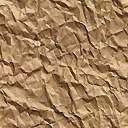 